Střední průmyslová škola a Střední odborné učiliště Uničov 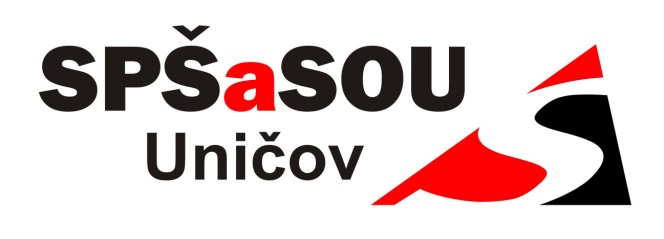 ŠKOLNÍ VZDĚLÁVACÍ PROGRAMNázev ŠVP:STROJÍRENSTVÍZaměření: Počítačová podpora strojírenství (PPS)Stupeň poskytovaného vzdělávání:Střední vzdělání s maturitní zkouškouDélka a forma studia:Čtyřleté denní studiumNázev školy: 	Střední průmyslová škola a Střední odborné učiliště UničovIdentifikátor školy: 	000601730Adresa: 	Školní 164, UničovPrávní forma: 	Příspěvková organizaceZřizovatel školy: 	Olomoucký kraj, Jeremenkova 40/a, 779 11 OlomoucKód a název rámcového vzdělávacího programu: 		23 - 41 - M/01 StrojírenstvíNázev školního vzdělávacího programu: 		Strojírenství Dosažený stupeň a úroveň vzdělání: 	střední vzdělání s maturitní zkouškou, EQF 4Ukončení studia, certifikace: 	maturitní zkouška, vysvědčení o maturitní zkoušceDélka vzdělávacího programu: 	4 rokyForma vzdělávání: 	denní studium Vyučovací jazyk: 	českýŘeditel školy: 	Ing. Pavel Nováček, Ph.D.	tel. 585 087 536, e-mail: novacek@unicprum.czKontakty na školu: 	http//: www.unicprum.cz  	e-mail: unicprum@unicprum.czČíslo jednací:	SPŠU 1143/2022Platnost školního vzdělávacího programu od 1. září 2022, počínaje 1. ročníkem.OBSAHOBSAH	31.	ÚVODNÍ IDENTIFIKAČNÍ ÚDAJE	52.	PROFIL ABSOLVENTA	62.1.	STROJÍRENSTVÍ	62.2.	POPIS UPLATNĚNÍ ABSOLVENTA	62.3.	VÝČET KOMPETENCÍ ABSOLVENTA	62.3.1 KLÍČOVÉ KOMPETENCE	62.3.2 ODBORNÉ KOMPETENCE	72.4.	ZPŮSOB UKONČENÍ VZDĚLÁVÁNÍ A POTVRZENÍ DOSAŽENÉHO VZDĚLÁNÍ, STUPEŇ DOSAŽENÉHO VZDĚLÁNÍ	83.	CHARAKTERISTIKA ŠKOLNÍHO VZDĚLÁVACÍHO PROGRAMU	93.1.	POPIS CELKOVÉHO POJETÍ VZDĚLÁVÁNÍ	93.2.	ORGANIZACE VÝUKY	93.3.	ZPŮSOB HODNOCENÍ ŽÁKŮ	103.4.	PODMÍNKY PRO PŘIJETÍ KE VZDĚLÁVÁNÍ	103.5.	ZPŮSOB UKONČENÍ VZDĚLÁVÁNÍ	113.6.	PROFILOVÁ ČÁST MATURITNÍ ZKOUŠKY	114.	UČEBNÍ PLÁN	124.1.	ZÁKLADNÍ IDENTIFIKAČNÍ ÚDAJE	124.2.	UČEBNÍ PLÁN	124.3.	POZNÁMKY K UČEBNÍMU PLÁNU	134.4.	PŘEHLED VYUŽITÍ TÝDNŮ VE ŠKOLNÍM ROCE	135.	PŘEHLED ROZPRACOVÁNÍ OBSAHU VZDĚLÁVÁNÍ V RVP DO ŠVP	145.1.	TABULKA SOULADU RVP A ŠVP	146.	UČEBNÍ OSNOVY	16ČESKÝ JAZYK A LITERATURA	16ANGLICKÝ JAZYK	23NĚMECKÝ JAZYK	32DĚJEPIS	40OBČANSKÁ NAUKA	44MATEMATIKA	48FYZIKA	54CHEMIE A EKOLOGIE	57INFORMAČNÍ A KOMUNIKAČNÍ TECHNOLOGIE	60TĚLESNÁ VÝCHOVA	64TECHNICKÁ DOKUMENTACE	68MECHANIKA	72STAVBA A PROVOZ STROJŮ	79NAUKA O MATERIÁLU	83STROJÍRENSKÁ TECHNOLOGIE	87KONTROLA A MĚŘENÍ	98EKONOMIKA	102ELEKTROTECHNIKA A AUTOMATIZACE	106PRAXE	110CVIČENÍ ZE STAVBY A PROVOZU STROJŮ	115CVIČENÍ ZE STROJÍRENSKÉ TECHNOLOGIE	118CAD SYSTÉMY	121MATEMATICKÝ SEMINÁŘ	124FYZIKÁLNÍ SEMINÁŘ	126SEMINÁŘ Z INFORMAČNÍCH A KOMUNIKAČNÍCH TECHNOLOGIÍ	129KONVERZACE V NĚMECKÉM JAZYCE	133KONVERZACE V ANGLICKÉM JAZYCE	1367.	Základní podmínky pro uskutečňování vzdělávacího programu	1417.1.	Základní materiální podmínky	1417.2.	Personální podmínky	1417.2.1. Podmínky odborné způsobilosti	1417.3.	Organizační podmínky	1417.4.	Podmínky bezpečnosti práce a ochrany zdraví při vzdělávacích činnostech	1428.	Spolupráce se sociálními partnery při realizaci ŠVP	1449.	Vzdělávání žáků se speciálními vzdělávacími potřebami a žáků  mimořádně nadaných	145PŘÍLOHY:1.	Školní vzdělávací program domova mládeže2.	Příloha č. 9.4 Příručky kvality – Hodnocení a klasifikace žákůÚvodní identifikační údajeNázev a adresa školy:	Střední průmyslová škola a Střední odborné učiliště Uničov, 	Školní 164, 783 91 UničovZřizovatel:	Olomoucký kraj, Jeremenkova č. 40a, 779 11 OlomoucNázev školního vzdělávacího programu: 	StrojírenstvíKód a název oboru vzdělání: 	23-41-M/01 StrojírenstvíStupeň poskytovaného vzdělání: 	Střední vzdělání s maturitní zkouškou Úroveň vzdělání: 	EQF 4Délka a forma vzdělávání: 		4 roky, denní studium Platnost ŠVP:	od 1. 9. 2022 počínaje prvním ročníkemProfil absolventaStrojírenstvíStupeň poskytovaného vzdělání: 	Střední vzdělání s maturitní zkouškou Délka a forma vzdělávání: 	4 roky, denní studium Platnost:	od 1. 9. 2022 počínaje prvním ročníkemPopis uplatnění absolventa Absolvent studijního oboru vzdělávacího programu se uplatní především ve středních technic-kohospodářských funkcích v odvětví strojírenství a v příbuzných technických oborech, při zajišťování konstrukční a technologické stránky výrobního procesu, v provozu, v údržbě a provozu strojů a zařízení, obchodně-technických službách, marketingu apod. Příklady pracovních pozic, které mohou absolventi v praxi vykonávat, jsou: konstruktér, technolog, programátor NC strojů, mistr, dílenský plánovač, kontrolor jakosti, montážní technik, technik investic a inženýrství, technický manažer. Absolventi studijního oboru strojírenství jsou připraveni i ke studiu technických a ekonomických oborů na VŠ. Tzn. pro studium všech oborů na technických a ekonomických fakultách vysokých škol, ale i ke studiu příbuzných oborů na jiných podobně zaměřených vysokých školách a vyšších odborných školách. Absolvent je schopen zvládnout mluvený a psaný projev v jednom cizím jazyku. Výčet kompetencí absolventa2.3.1 Klíčové kompetenceAbsolvent:chápe význam vzdělávání, sebevzdělávání a celoživotního učení pro svoji úspěšnou kariéru,zvládá běžné pracovní i životní situace,pracuje v týmu, upevňuje interpersonální vztahy a adekvátně jedná s lidmi,řídí, organizuje a kontroluje činnost a výsledky pracovního týmu,dodržuje obecné a pro obor specifické zásady ochrany životního prostředí,dodržuje principy efektivního ekonomického a ekologického provozu,pracuje v souladu s platnou legislativou a platnými normami a standardy v daném oboru,organizuje si účelně práci a pracoviště a udržuje na něm pořádek a čistotu,využívá prostředků informačních a komunikačních technologií v pracovním i v osobním životě,orientuje se v základních principech komunální  politiky,ctí tradice a principy svého národa, chápe jeho minulost i současnost  v evropském a světovém kontextu,ctí život jako nejvyšší hodnotu, uvědomuje si odpovědnost za vlastní život a řeší své osobní a sociální problémy,dodržuje důležité společenské normy,reálně posuzuje své fyzické a duševní možnosti, odhaduje výsledky svého jednání a chování v různých situacích,pracuje s informacemi a informačními zdroji,řeší samostatně, pohotově a zodpovědně úkoly na svěřeném pracovištidodržuje obecné a pro obor specifické zásady bezpečnosti práce, ochrany zdraví při práci, hygieny práce a požární prevence,využívá cizí jazyk v odborné i osobní komunikaci na úrovni středního odborného vzdělání,řeší problémy a posuzuje výsledky řešení,posiluje a rozvíjí důslednost a odpovědnost,komunikuje srozumitelně, souvisle a jazykově správně,aktivně se účastní diskusí, formuluje a obhajuje své názory a postoje, respektuje názory druhých,volí správné matematické postupy a výpočty na kalkulačce,jasně a srozumitelně se vyjadřuje, prezentuje své názory,dodržuje jazykové a stylistické normy i odbornou terminologii,komunikuje ústní i písemnou formou,formuluje své myšlenky srozumitelně a souvisle,vyhledává své informace na internetu,učí se významu životního prostředí pro člověka a jedná v duchu environmentálního vzdělávání, výchovy a osvěty.2.3.2 Odborné kompetenceAbsolvent:používá odbornou terminologii,efektivně rozhoduje a organizuje technologické, provozní a jiné pracovní procesy,aplikuje získané technické a technologické poznatky v provozu,čte a vytváří výkresy součástí, výkresy sestavení, schémata a jiné produkty grafické technické komunikace používané ve strojírenství,orientuje se v jednoduchých stavebních výkresech a jednoduchých elektrotechnických schématech,zná základy Mongeova promítání,konstruuje jednotlivé strojní součásti, funkční podsestavy a výkresy sestavení s rozpiskami,provádí pevnostní výpočty spojovaných součástí a dílců,předepisuje normalizované strojní součástky, využívá při řešení technických úloh normy, strojnické tabulky aj. zdroje informací,aplikuje základní zákony statiky, pružnosti a pevnosti, hydromechaniky a termomechaniky v praxi, dimenzuje základní druhy spojů, strojních součástí, potrubí a armatur, konstrukce a jiné konstrukční prvky strojů a zařízení, kontroluje jejich namáhání a deformace,využívá znalostí o vlivu provozních zatížení na pevnost strojních součástí a na změnu jejich tvaru (deformace),používá programy pro počítačovou podporu projekčních prací a konstrukci,volí vhodný materiál a jeho tepelné nebo chemicko-tepelné zpracování,navrhuje způsoby přeměny polotovaru ve výrobek a strojní zařízení, nástroje a přípravky pomocí nichž se tato přeměna uskutečňuje, volí pro strojní součásti vhodné materiály, druhy polotovarů, druhy a rozměry předvýrobků,vyhotovuje jednoduchý technologický postup na výrobu strojní součásti s respektováním ekonomických, ekologických a bezpečnostních hledisek, respektuje ekonomičnost výroby a environmentální problematiku spojenou s  výrobou, provozem a následnou likvidací navržených součástí a konstrukčních celků,stanovuje technologické podmínky pro operace obrábění, tváření, tvarování (plechy, tyče apod.), odlévání, svařování, tepelné zpracování apod.,aplikuje hlavní strojírenské technologie používané ve výrobě,používá metody kontroly a řízení jakosti a spolehlivosti výrobků,pracuje s měřidly a přístrojovou technikou při technických měřeních a kontrole jakosti výrobků, orientuje se v jednotlivých kategoriích dopravních prostředků,používá poznatků z elektrotechniky a elektroniky včetně znalostí základních měřících metod a technik a dovede je aplikovat,používá aplikační programy pro podporu konstrukční přípravy výroby,prezentuje myšlenky a návrhy s využitím prostředků informačních a komunikačních technologií.Způsob ukončení vzdělávání a potvrzení dosaženého vzdělání, stupeň dosaženého vzděláníVzdělávání je ukončeno maturitní zkouškou. Dokladem o dosažení středního vzdělání je vysvědčení o maturitní zkoušce kvalifikační úrovně EQF4. Absolvent získá složením maturitní zkoušky střední vzdělání s maturitní zkouškou. Obsah a organizace maturitní zkoušky se řídí školským zákonem a příslušným prováděcím předpisem.Charakteristika školního vzdělávacího programuPopis celkového pojetí vzděláváníPojetí školního vzdělávacího programu vychází z vytyčených směrů dalšího rozvoje školy, ve které má výuka strojírenství nezastupitelnou roli.Metody výuky, které jsou při realizaci ŠVP používány, závisí na charakteru jednotlivých předmětů.V základních společenskovědních předmětech (CJL, OBN a DEJ, CHK, TEV) se kromě běžného frontálního vyučování využívá dialogických slovních metod (dialog, diskuse), dále autodidaktické metody (tj. samostatná práce žáků, problémové vyučování, týmová práce a kooperace), besedy a vyučování v různých prostředích.Pro výuku cizích jazyků (ANJ, NEJ, RUJ) má škola k dispozici řadu odborných učeben, které jsou vybaveny televizory s videorekordéry, magnetofony a zpětnými projektory, takže kromě běžných způsobů výuky se využívají i multimediální výukové programy. V základních předmětech přírodovědného charakteru (MAT, FYZ) se kromě teoretické výuky, formou frontálního vyučování, klade důraz na aktivní zvládnutí probírané látky a její aplikace ve cvičeních nebo pracích v laboratořích.V odborných předmětech specializace (MEC, STT, TED, SPS, EKO) se při teoretické výuce používá frontální vyučování s využitím názorných pomůcek, zpětných projektorů, dataprojektorů spojenými s počítači a televizními přijímači s videem. Ve cvičeních žáci aplikují získané vědomosti na konkrétních úlohách z oboru strojírenství formou individuální nebo týmové práce. K tomu používají výpočetní techniku (především programů z oblasti CAD/CAM).Do této skupiny je vhodné zahrnout předmět PRA, kde si žáci osvojují potřebné dovednosti při manuální práci v základních strojírenských oborech (zámečník, soustružník, frézař, svářeč). Výuka probíhá ve  vybavených dílnách ve skupinách nejvýše po 10 studentech.Obdobný charakter má předmět KOM, kde se žáci učí pracovat se základními přístroji a měřidly obvyklými při výrobě a zkoušení strojírenských výrobků a zařízení. Žáci pracují buď samostatně, nebo ve dvojicích v laboratořích měřicí techniky.Odborné předměty doplňuje ELA, kde žáci získávají potřebné vědomosti z tohoto oboru jak při teoretické výuce na učebně metodou frontálního vyučování, tak praktickými cvičeními v laboratořích. Z důvodů zajištění bezpečnosti práce se zde třída dělí podle předpisů do skupin maximálně po deseti žácích.V předmětech zaměřených na výuku výpočetní techniky (IKT) jsou žáci rozděleni na skupiny. Vlastní výuka probíhá na odborných učebnách, kde má každý žák svůj počítač, který je možno připojit na síť a má přístup na internet. Výuku učiteli usnadňuje propojení učitelského počítače s dataprojektorem, který mu umožňuje všechny postupy předvádět na projekčním plátně. Vhodným doplňkem výuky všech předmětů jsou exkurze. Ty jsou plánovány vždy na celý školní rok dopředu tak, aby náplní vhodně doplňovaly probíranou látku v odborných i všeobecně vzdělávacích předmětech. Využívá se přitom kontaktů, které si škola vybudovala s podniky a dalšími institucemi v regionu i v celé republice. Charakteristika vzdělávacích strategiíK základním cílům výuky patří naučit žáky technikám samostatného myšlení a práce, sociální komunikace.Ve většině předmětů (včetně odborných) se klade důraz na rozvoj komunikativních i sociálních kompetencí, k čemuž se využívá úloh, kde se uplatní diskuse, dialog a týmová práce. Realizace průřezových témat v jednotlivých předmětech vyplývá z jejich obsahu:Průřezové téma „Občan v demokratické společnosti“ je zahrnuto v předmětech: OBN, TEV, DEJ, EKO, CHK, CJL.Průřezové téma „Člověk a životní prostředí“ je zahrnuto v předmětech: CHK, SPS, STT, NAM, FYZ, ELA.Průřezové téma „Člověk a svět práce“ je zahrnuto v předmětech: EKO, SPS, STT, Praxe, OBN.Průřezové téma „Informační a komunikační technologie“ je zahrnuto zejména v předmětech: IKT, SPS, STT, TED, CAD. Aplikace průřezového tématu se však vyskytuje i v ostatních předmětech.Klíčové kompetence jsou uvedeny v profilu absolventa.Organizace výukyVzdělávání je organizováno jako čtyřleté denní.Dělení kmenových tříd na skupiny žáků se uplatňuje při výuce cizích jazyků, tělesné výchovy, informačních a komunikačních technologií, dílčích hodinových dotacích v odborných předmětech. Žákům je umožněna výuka dalšího cizího jazyka formou volitelného nepovinného předmětu.Ve čtvrtém ročníku si žák musí povinně vybrat 1 volitelný předmět z pěti možných předmětů (matematický seminář, fyzikální seminář, seminář z informačních a komunikačních technologií, konverzace v německém jazyce, konverzace v anglickém jazyce) především s ohledem na volbu předmětů ke státní maturitní zkoušce. Osvojování požadovaných praktických dovedností a činností se realizuje formami: cvičení a od-borné praxe. Souvislá odborná praxe probíhá ve 2. a 3. ročníku.Souvislou odbornou praxi si mohou žáci zajišťovat sami a škola jim po sepsání smlouvy, kde jsou přesně určeny podmínky pro vykonávání této praxe, umožní praxi vykonávat u sociálního partnera vybraného žákem. Pokud nelze praxi zajistit prostřednictvím sociálních partnerů, zajišťuje ji škola ve svých prostorách a pomocí svých pedagogických pracovníků.Kurzy, odborné exkurze a výstavy:lyžařský a snowboardový výcvikový kurz v maximálním rozsahu pěti vyučovacích dnůletní sportovní kurz v maximálním rozsahu pěti vyučovacích dnůdvoudenní odborná, tematicky zaměřená exkurze do Prahyzahraniční odborné exkurze, jejichž cílem je podpořit a posílit zájem žáků o komunikaci v cizím jazyce i o odbornou stránku věci, eventuálně o pohybové a ozdravné aktivityjednodenní odborné exkurze do výrobních závodůnávštěva výstav s odbornou i uměleckou tematikouV rámci časové rezervy školního roku absolvují všichni žáci kurz zaměřený na ochranu člověka za mimořádných událostí, včetně první pomoci dle aktuálního pokynu MŠMT a metodické příručky MV.Přednášky, semináře, besedy:sociální partneři – zástupci  firem prezentují ve škole nejnovější poznatky z  oborůnávštěva živnostenského úřadu v místě školy a městského úřadunávštěva úřadu práce, konkrétně informačního a poradenského střediska pro volbu povoláníochrana životního prostředí, trvale udržitelný rozvoj.Účast na soutěžích:Regionálních i celostátních ve všeobecných i odborných dovednostech.Vedení školy podporuje pořádání sportovních turnajů na škole a umožňuje žákům reprezentovat školu na veřejnosti.Způsob hodnocení žákůHodnocení žáků je prováděno v souladu s přílohou Školního řádu, který je přílohou tohoto školního vzdělávacího programu, který sjednocuje požadavky z teoretického a praktického vyučování. Hodnocení je individuálně pojato vzhledem k zapojení vyučujícího a využití metod výuky a hodnocení v procesu ověřování výsledků vzdělávání. Hodnocení probíhá zejména v rovině motivační, informativní a výchovné. Předmětem hodnocení je zvládnutí základních kompetencí. Jsou užívány různé formy hodnocení: ústní, písemné, testy, sebehodnocení. Většinou se hodnotí známkou, dále slovním hodnocením, bodovým hodnocením.U žáka se speciálními vzdělávacími potřebami klade učitel důraz na ten druh projevu žáka (písemný nebo ústní), ve kterém má předpoklady podat lepší výkon.Žák je hodnocen za příslušné období školního roku. Za první pololetí se vydává žákovi výpis z vysvědčení. Vysvědčení se vydává na konci školního roku.Podmínky pro přijetí ke vzděláváníPřijímání ke vzdělávání se řídí zákonem č. 561/2004 Sb. ve znění pozdějších předpisů. Splnění podmínek zdravotní způsobilosti uchazečů o studium se řídí prováděcím předpisem pro daný studijní obor.Způsob ukončení vzděláváníKonání maturitní  zkoušky se řídí školským zákonem a příslušným prováděcím právním předpisem. Dokladem o získání středního vzdělání s maturitní zkouškou je vysvědčení o maturitní zkoušce.Profilová část maturitní zkouškyProfilová část maturitní zkoušky se skládá ze zkoušky z českého jazyka a literatury konané formou písemné práce a formou ústní zkoušky a ze zkoušky z cizího jazyka konané formou písemné práce a formou ústní zkoušky, pokud si žák z povinných zkoušek společné části maturitní zkoušky zvolil cizí jazyk, a z dalších dvou nebo tří povinných zkoušek. Ředitel školy určí nabídku povinných zkoušek tak, aby nejméně dvě z povinných zkoušek žák konal ze vzdělávací oblasti odborného vzdělávání.Jedna z povinných zkoušek bude konána formou praktické zkoušky, případně také formou maturitní práce a její obhajoby před zkušební maturitní komisí.Učební plánZákladní identifikační údajeNázev a adresa školy:	Střední průmyslová škola a Střední odborné učiliště Uničov, 	Školní 164, 783 91 UničovZřizovatel:	Olomoucký kraj, Jeremenkova č. 40a, 	779 11 OlomoucNázev školního vzdělávacího programu: 	StrojírenstvíKód a název oboru vzdělávání: 	23-41-M/01 StrojírenstvíStupeň poskytovaného vzdělání: 	Střední vzdělání s maturitní zkouškou Délka a forma vzdělávání: 	4 roky, denní studium Platnost:	od 1. 9. 2022 počínaje prvním ročníkemUčební plánDenní studium absolventů základní školy----------------------------------------------------------------------------------------------------------------------------Počet týdenních vyučovacích hodin				1.	2.	3.	4. 	CELKEM----------------------------------------------------------------------------------------------------------------------------1. Všeobecně vzdělávací předměty	Český jazyk a literatura		CJL		3	3	3	3	12	Cizí jazyk				ANJ/NEJ	3	3	3	3	12	Dějepis				DEJ		2	0	0	0	  2	Občanská nauka			OBN		0	1	1	1	  3	Matematika				MAT		4	4	2	3	13	Fyzika					FYZ		2	2	0	0	  4	Chemie a ekologie			CHK		2	0	0	0	  2	Informační a komunik. technologie	IKT		2	2	2	0	  6 	Tělesná výchova			TEV		2	2	2	2	  82. Odborné předměty	Technická dokumentace		TED		2	2	0	0	  4	Mechanika				MEC		2	2	2	0	  6	Stavba a provoz strojů		SPS		0	3	3	4	10	Nauka o materiálu			NAM		2	1	0	0	  3Strojírenská technologie		STT		2	2	2	2	  8	Kontrola a měření			KOM		0	0	2	2	  4	Ekonomika				EKO		0	0	1	2	  3	Elektrotechnika a automatizace	ELA		0	2	2	2	  6	Praxe					PRA		2	2	2	0	  6Cvičení ze stavby a provozu strojů	CSP		0	0	2	2	  4Cvičení ze strojírenské technologie	CST		0	0	2	2	  4CAD systémy				CAD		2	2	2	2	  83. Volitelné předměty	Matematický seminář			MAS		0	0	0	2	  2	Fyzikální seminář			FYS		0	0	0	2	  2Seminář z IKT		 		SIT		0	0	0	2	  2	Konverzace v cizím jazyce		ANK/NEK	0	0	0	2	  2CELKEM:							32	33	33	32	130Poznámky k učebnímu plánuVýuka cizího jazyka, pokud možno, žák pokračuje v cizím jazyce z předcházejícího vzdělávání. Žákům je umožněna výuka dalšího cizího jazyka formou volitelného nepovinného předmětu. Výuka cizích jazyků probíhá ve skupinách.U předmětu STT v  případě sloučení oboru STR s oborem MS musí být ve 4. ročníku výuka rozdělena. Struktura volitelných seminářů je v kompetenci školy, mohou být jednoleté i dvouleté. Učební osnovy schvaluje ředitel školy. Semináře jsou nabízeny tak, aby žáci měli možnost prohloubit své poznatky.Výuka se zaměřením na robotiku je realizována v předmětech IKT, KOM a ELA.Do výuky je v každém ročníku zařazena problematika ochrany člověka za mimořádných událostí včetně první pomoci.Přehled využití týdnů ve školním rocePřehled rozpracování obsahu vzdělávání v RVP do ŠVPTabulka souladu RVP a ŠVPNázev a adresa školy:	Střední průmyslová škola a Střední odborné učiliště Uničov, 							Školní 164, 783 91 UničovZřizovatel:						Olomoucký kraj, Jeremenkova 40a, 								779 11 OlomoucNázev školního vzdělávacího programu: 	StrojírenstvíKód a název studijního oboru: 		23-41-M/01 StrojírenstvíStupeň poskytovaného vzdělání: 		Střední vzdělání s maturitní zkouškou Délka a forma vzdělávání: 				4 roky, denní studium Platnost:						od 1. 9. 2022 počínaje prvním ročníkem* viz str. 10 bod 3.3Učební osnovyČeský jazyk a literaturaNázev školy: 	Střední průmyslová škola a Střední odborné učiliště UničovNázev ŠVP:	StrojírenstvíNázev vyučovacího předmětu: 	Český jazyk a literaturaCelková hodinová dotace:	12/384Platnost:	od 1. 9. 2022 počínaje prvním ročníkemPojetí vyučovacího předmětu:Český jazyk a literatura je součást všeobecného vzdělávání. Základním cílem předmětu je vychovat žáky ke srozumitelnému, kultivovanému jazykovému projevu a podílet se na rozvoji duchovního života. Vzdělávání směřuje k tomu, aby žák chápal jazyk jako systém a zvládl jej jako nezbytný předpoklad pro studium cizích jazyků a pro společenské a pracovní uplatnění. Žák má hodnotit informace a vhodně volit způsob i prostředky při jejich interpretaci, při obhajobě názorů, při komunikaci. Předmět trénuje paměť, schopnost koncentrace, dovednost aplikovat teoretické poznatky do praxe. Obsahové, časové a organizační vymezení:Předmět tvoří tři oblasti, které se doplňují. Jazyková složka společně se slohovou rozvíjejí komunikační schopnosti a dovednosti žáků. Učí se užívat jazyk jako prostředek myšlení a dorozumívání. Vede k porozumění a zhodnocení textu. Nalezne v textu požadované informace. Rozliší podstatné od nepodstatného. K tomu přispívá i literární složka. Prohlubuje jazykové znalosti, kultivuje jazykový projev, pomáhá utvářet kladný vztah k materiálním i duchovním hodnotám a jejich ochraně. Během studia se prohlubuje u žáků estetická složka vzdělávání. Žáci aktivně poznávají různé druhy a vývoj našeho i světového umění a chápou umělecké dílo jako specifickou výpověď o skutečnosti. Žáci na základě četby vyjádří vlastní prožitky z recepce uměleckých děl, debatují o nich, uplatňují znalosti z literární teorie při interpretaci textů, rozeznají text umělecký od neuměleckého, klasifikují díla podle základních druhů a žánrů. Sledují nabídku akcí kulturních institucí v České republice i v regionu.  Mezipředmětové vztahy:dějepis, občanská nauka, estetika.Metody výuky:Výuka se zaměřuje na přednášku, výklad, práci s textem, s obrazem a zvukovým materiálem, na rozbory nedostatků ve vyjadřování žáků i veřejnosti, vysvětlení, diskusi. Žáci hledají souvislosti, vzájemné vztahy. Výuka je doprovázena návštěvami divadelních a filmových představení, kulturními exkurzemi. Doporučené metody prověřování a hodnocení žákovských výkonů:Hodnocení je prováděno v souladu s přílohou č. 9.4 Příručky kvality – Hodnocení a klasifikace žáků. Hodnotí se ústní i písemný projev. Prověřování probíhá formou slohových prací, diktátů, referátů, jazykových a literárních testů. Je zohledňován vstřícný přístup žáků a samostatné plnění zadaných úkolů. Hodnotí se věcná a jazyková správnost vyjadřování, rozsah, prezentace tvrzení, strategie argumentace, volba jazykových prostředků a srozumitelnost.Rozvoj klíčových kompetencí:Absolvent: - uplatňuje český jazyk v rovině recepce, reprodukce a interpretace; - jasně, srozumitelně, souvisle vyjadřuje, obhajuje svoje názory přiměřeně účelu jednání a   komunikační situaci; diskutuje o nich s jinými lidmi; - respektuje názory druhých; - uplatní různé způsoby prací s textem; získává a kriticky hodnotí informace z různých zdrojů   a předává je vhodným způsobem s ohledem na jejich uživatele;- dodržuje jazykové a stylistické normy; porozumí zadání úkolu, navrhne řešení problému,   zdůvodní je.Vyučovacím předmětem se prolínají průřezová témata:Občan v demokratické společnostiŽáci jsou vedeni k tomu, aby si byli vědomi odpovědnosti, měli schopnost úsudku.Člověk a životní prostředíŽáci jsou vedeni k tomu, aby si uvědomili zodpovědnost za lidské životy, význam vzdělání, aby se aktivně zapojili do pracovního života. Člověk a svět práceŽáci by měli poznávat svět, vyhledávat a posuzovat informace o profesních příležitostech, vytvořit si základní představu o nich, písemně i ústně se prezentovat u zaměstnavatele. Informační a komunikační technologieŽáci jsou vedeni k tomu, aby používali počítače nejen pro uplatnění v praxi, ale i pro potřeby dalšího vzdělávání.Rozpis učiva – jazyk:Rozpis učiva – literatura:Anglický jazykNázev školy: 	Střední průmyslová škola a Střední odborné učiliště UničovNázev ŠVP: 	StrojírenstvíNázev vyučovacího předmětu:	Anglický jazykCelková hodinová dotace:	12/384Platnost:	od 1. 9. 2022 počínaje prvním ročníkemPojetí vyučovacího předmětu:Cílem tohoto vyučovacího předmětu je naučit žáka komunikaci v cizím jazyce v různých situacích každodenního osobního, veřejného i pracovního života, v projevech mluvených i psaných, na všeobecná i odborná témata; pracovat efektivně s cizojazyčným textem včetně odborného; získávat informace o světě, zvláště o zemích studovaného jazyka, a využít získaných poznatků ke komunikaci; chápat a respektovat tradice, zvyky a odlišné sociální a kulturní hodnoty jiných národů a jazykových oblastí a respektovat představitele jiných kultur v souladu se zásadami demokracie; vypracovávat písemnosti při sjednávání a realizaci obchodního jednání uvnitř EU i mimo EU.Obsahové, časové a organizační vymezení:Těžiště výuky je rozvíjení jazykových prostředků a řečových dovedností na příslušné jazykové úrovni, tj. úroveň pokročilí (neboť se předpokládá, že žák pokračuje v cizím jazyce, který se již učil na základní škole) s přihlédnutím k systematickému rozvíjení a prohlubování všeobecných kompetencí žáka. Tyto kompetence zasahují do oblasti reálií studovaného jazyka, především faktické znalosti o geografických, demografických, ekonomických a politických faktorech. Žáci si prohlubují studijní dovednosti a využívají získaných pracovních návyků k efektnímu a samostatnému jazykovému studiu pro povolání a další vzdělávání, ať již ve vysokoškolském studiu nebo kontinuálně v daném oboru.Učivo je zaměřeno tak, aby gramatické, lexikální a fonologické dovednosti žáka dosahovaly úrovně B1 SERRJ, včetně jeho schopnosti komunikovat v rámci obecně známých témat.Součástí výuky je i pravidelné používání doplňkových jazykových pomůcek (písničky, kvizy, křížovky, časopisy Bridge, CD-ROMy, Internet apod.).Pomůcky: CD přehrávač, video, interaktivní tabule.Mezipředmětové vztahy:Vyučovací předmět je úzce spjat s následujícími předměty: český jazyk, informační a komunikační technologie, ekonomika, dějepis.Metody výuky:Základní metody osvojování nového učiva jsou: metody slovního projevu – výklad, popis, vysvětlení, rozhovor, aktivní skupinová diskuse; metody práce s odborným textem – vyhledávání informací, překlad, studium odborné literatury, práce s internetem; metody nácviku dovedností – poslech rodilého mluvčího, práce s obrazem, práce s mapou, didaktická hra, práce s videem; fixační metody – ústní opakování učiva, procvičování, praktické upevňování dovedností.Doporučené metody prověřování a hodnocení žákovských výkonů:Hodnocení je prováděno v souladu s přílohou č. 9.4 Příručky kvality – Hodnocení a klasifikace žáků. Žáci jsou hodnoceni průběžně po kratších celcích, a to ústně i písemně. Důraz je kladen na hloubku porozumění učivu, schopnost aplikovat poznatky v praxi, samostatně pracovat a tvořit. Do hodnocení ústního projevu se zahrnuje plynulost promluvy, rozsah slovní zásoby, fonologická správnost, gramatická správnost, logická uspořádanost promluvy. Průběžně budou zařazovány testy i činnosti umožňující sebehodnocení. Hodnotící testy mají vždy návaznost na předchozí poznatky a obsahují několik částí, např.: gramatická a lexikální cvičení, práci s textem, poslech tak, aby byli žáci připravováni na státní maturity. Žáci tak budou motivováni ke zlepšování svých znalostí a dovedností. Současně bude u všech žáků brán zřetel na přístup k předmětu, aktivitě při vyučování a ochotě pracovat na svém vzdělávání, včetně domácí přípravy. Mezi klasické diagnostické metody patří: ústní zkoušení, písemné zkoušení dílčí, písemné zkoušení souhrnné, didaktický test, slohová práce a poslechový test.Rozvoj klíčových kompetencí:Absolvent:dodržuje důležité společenské normy, pohotově a kultivovaně se vyjadřuje v mateřském i cizím jazyce; jasně a srozumitelně se vyjadřuje, prezentuje své názory; tvoří si vlastní úsudek a diskutuje o něm s jinými lidmi; dodržuje jazykové a stylistické normy i odbornou terminologii; písemně zaznamenává podstatné myšlenky a údaje z textů a projevů jiných lidí (přednášek, diskusí, porad aj.); vyjadřuje se a vystupuje v souladu se zásadami kultury projevu a chování; komunikuje ústní i písemnou formou v jednom cizím jazyku, a to v osobním i pracovním životě;komunikuje srozumitelně, souvisle a jazykově správně, vyjadřuje se přiměřeně účelu jednání a komunikační situaci v projevech mluvených i psaných a vhodně se prezentuje; formuluje své myšlenky srozumitelně a souvisle, v písemné podobě přehledně a jazykově správně; aktivně se účastní diskusí, formuluje a obhajuje své názory a postoje, respektuje názory druhých; vyhledává informace v internetu; využívá cizí jazyk v odborné i osobní komunikaci na úrovni středního odborného vzdělání; zpracovává jednoduché texty na běžná i odborná témata a různé pracovní materiály.Vyučovacím předmětem se prolínají průřezová témata:Občan v demokratické společnostiŽáci jsou vedeni k tomu, aby měli vhodnou míru sebevědomí, zodpovědnosti a schopnost morálního úsudku, dovedli jednat s lidmi, diskutovat o citlivých nebo kontroverzních otázkách, hledat kompromisní řešení.Člověk a životní prostředíŽáci jsou vedeni k tomu, aby poznávali svět a lépe mu rozuměli, efektivně pracovali s informacemi, tj. uměli je získávat a kriticky vyhodnocovat, naučili se vyhledávat a posuzovat informace o profesních příležitostech, orientovat se v nich a aby si o nich vytvářeli základní představu.Člověk a svět práceŽáci jsou vedeni k tomu, aby si uvědomovali zodpovědnost za vlastní životy, význam vzdělání pro život, byli motivováni k aktivnímu pracovnímu životu a úspěšné kariéře, písemně i verbálně se prezentovali při jednání s potencionálními zaměstnavateli, formulovali svá očekávání a své priority.Informační a komunikační technologieŽáci jsou vedeni k tomu, aby používali základní a aplikační programové vybavení počítače, a to nejen pro účely uplatnění se v praxi, ale i pro potřeby dalšího vzdělávání a pracovali s informacemi a komunikačními prostředky.Rozpis učiva:Německý jazykNázev školy: 	Střední průmyslová škola a Střední odborné učiliště UničovNázev ŠVP: 	StrojírenstvíNázev vyučovacího předmětu: 	Německý jazyk Celková hodinová dotace: 	12/384Platnost: 	od 1. 9. 2022 počínaje prvním ročníkemPojetí vyučovacího předmětu:Významnou součástí všeobecného vzdělávání žáků je výuka cizího jazyka. Cílem výuky cizího jazyka je zvládnutí mluvených a psaných projevů a vytváření kompletní komunikativní kompetence. Rozšiřuje a prohlubuje jejich celkový kulturní rozhled a vytváří základ pro jejich další jazykové i profesní zdokonalování v situacích každodenního osobního a pracovního života. Výuka německého jazyka také prohlubuje znalosti žáků o světě a jiných kulturách, vede k respektování tradic a hodnot jiných národů. Vedle zprostředkování kognitivní výkonnosti žáka (jazykové vědomosti, gramatické, lexikální, pravopisné, fonetické atd.) je třeba klást důraz na motivaci žáka a jeho zájem o studium cizího jazyka. Vhodné je použití metod směřujících k propojení izolovaného školního prostředí s možnou exkurzí do německy mluvících zemí.Obsahové, časové a organizační vymezení:Výuka německého jazyka vede k aktivní znalosti tohoto jazyka, přispívá k aktivnější mezinárodní komunikaci, osobní potřebě žáka, usnadňuje přístup k aktuálním informacím a osobním kontaktům, k získávání informací o zemích prostřednictvím ICT . Výuka probíhá pravidelně od 1. – 4. ročníku.Mezipředmětové vztahy:Obsah předmětu německý jazyk úzce navazuje na učivo dalších předmětů – dějepis, český jazyk a literatura, občanská nauka, zeměpis.Metody výuky:Vyučovací proces je uskutečňován na základě motivace, slovního výkladu, dialogu, využitím zvukových nahrávek a didaktických pomůcek a samostatné tvořivé činnosti.Doporučené metody prověřování a hodnocení žákovských výkonů:Hodnocení je prováděno v souladu s přílohou č. 9.4 Příručky kvality – Hodnocení a klasifikace žáků. Hodnocení průběžné práce a znalostí žáků se provádí každou vyučovací hodinu. Hodnotí se ústní projev žáka, schopnost reagovat v německém jazyce, testové úlohy i domácí práce. Důraz se klade na informativní a výchovné funkce hodnocení. Žáci jsou vedeni k objektivnímu kritickému sebehodnocení. Učitel rovněž motivuje a podporuje žáky k větší komunikaci na dané téma. Dvakrát ročně, v lednu a květnu, se ověřuje schopnost žáků vypořádat se s psaným projevem. Ověřuje se schopnost žáků vypořádat se s psaným projevem. Žáci 3. a 4. ročníku jsou průběžně hodnoceni také za prezentaci na příslušné téma k připravované maturitní zkoušce.Rozvoj klíčových kompetencí:Absolvent:jasně a srozumitelně se vyjadřuje, prezentuje své názory; dodržuje jazykové a stylistické normy i odbornou terminologii; komunikuje ústní i písemnou formou; formuluje své myšlenky cizí jazyk v odborné i osobní komunikaci na úrovni středního odborného vzdělávání.Vyučovacím předmětem se prolínají průřezová témata:Občan v demokratické společnostiŽáci jsou vedeni k tomu, aby měli vhodnou míru sebevědomí a mohli se tak aktivně účastnit diskusí, obhajovat své názory a postoje v každodenním životě, hledali kompromisy a zároveň byli tolerantní k názorům ostatních.Člověk a životní prostředíSpočívá v pochopení zásadního významu přírody a životního prostředí pro člověka, ekologických zákonitostí.Informační a komunikační technologieSpočívá v dosažení připravenosti žáků využívat prostředky informačních a komunikačních technologií jak v každodenním životě, tak pro potřeby oboru a výkonu povolání.Člověk a svět práceŽáci jsou schopni aktivně rozhodnout o vlastní profesní kariéře, uplatnit se na trhu práce a přizpůsobit se jeho změnám.Rozpis učiva:DějepisNázev školy: 	Střední průmyslová škola a Střední odborné učiliště UničovNázev ŠVP:	StrojírenstvíNázev vyučovacího předmětu:	DějepisCelková hodinová dotace:	2/66Platnost:	od 1. 9. 2022 počínaje prvním ročníkemPojetí vyučovacího předmětu:Dějepis patří do rodiny všeobecně vzdělávacích předmětů. V dějepise se klade důraz na vybrané vědomosti a dovednosti, které vedou ke kultivaci historického, politického, sociálního, právního a ekonomického vědomí žáků, jež v běžném životě pomáhá ocenit všelidské hodnoty jako jsou: humanita, svoboda, demokracie, tolerance mezi lidmi a národy. Obsahové, časové a organizační vymezení:Dějepis svou extenzívností se řadí mezi náročné společenskovědní obory, a proto učivo, kterému jsou v týdnu věnovány dvě hodiny během prvního ročníku, zachycuje především fundamentální linii historického vývoje. Ve výuce je kladen důraz na zlomové okamžiky ve vývoji českého státu v kontextu evropských a světových dějin, což zákonitě vede k utváření si vlastního názoru na historický vývoj a smysl dějin. Zároveň si žáci systematizují různé historické informace a jsou schopni je kriticky vyhodnotit. Jen tak mohou odolávat myšlenkové manipulaci a předcházet či potlačovat rodící se negativní jevy ve společnosti. Díky poznané minulosti studenti lépe chápou principy demokratického zřízení, eliminují netolerantní postoje, kultivují své historické vědomí a mohou se i blíže identifikovat s tradicemi a hodnotami národa a uvědomit si příslušnost k evropskému společenství. Mezipředmětové vztahy:V širším pojetí: Samotný předmět – dějepis – zahrnuje ve své podstatě všechny projevy lidské činnosti, a tím se dotýká všech oborů, ve kterých se člověk realizuje. V užším pojetí: Dějepis především kooperuje s českým jazykem a literaturou, s občanskou naukou i s informační a komunikační technologií.Metody výuky:Výuka dějepisu je koncipována tak, aby se uplatnilo co nejširší spektrum metod, které žáky podněcují a rozvíjejí jejich intelektové (např. kritické myšlení) a komunikační dovednosti. Jedná se především o skupinové diskuse, rozhovory, přednášky na zvolené téma atd. Součástí výuky jsou výstupy vyučujícího, který formou výkladu, popisu, přednášky, vysvětlení podá základní kontury historického vývoje, na které navazují referáty žáků, jež si volí a zpracovávají samostatně s využitím všech dostupných médií a jež pak prezentují celé třídě. Nezanedbatelný prostor se věnuje opakování a procvičování dané látky. Doporučené metody prověřování a hodnocení žákovských výkonů:Hodnocení je prováděno v souladu s přílohou č. 9.4 Příručky kvality – Hodnocení a klasifikace žáků. Úroveň znalostí je zjišťována pomocí klasických diagnostických metod (ústní a písemné zkoušení). U samostatně vypracovaných úkolů se hodnotí nejen osvojené vědomosti, ale také kultivovaný jazykový projev, aktivita, schopnost orientovat se v historických souvislostech, použití různorodých zdrojů informací apod.Rozvoj klíčových kompetencí:Absolvent:pracuje v týmu, upevňuje interpersonální vztahy a adekvátně jedná s lidmi;ctí tradice a hodnoty svého národa, chápe jeho minulost i současnost v evropském a světovém kontextu;ctí život jako nejvyšší hodnotu, uvědomuje si odpovědnost za vlastní život a řeší své osobní a sociální problémy;dodržuje důležité společenské normy, pohotově a kultivovaně se vyjadřuje v mateřském i cizím jazyce;myslí kriticky, tj. dokáže zkoumat věrohodnost informací, nenechává sebou manipulovat;jasně a srozumitelně se vyjadřuje, prezentuje své názory;tvoří si vlastní úsudek a diskutuje o něm s jinými lidmi;písemně zaznamenává podstatné myšlenky a údaje z textů a projevů jiných lidí (přednášek, diskusí, porad aj.);komunikuje srozumitelně, souvisle a jazykově správně, aktivně se zúčastňuje diskusí;vyjadřuje se přiměřeně účelu jednání a komunikační situaci v projevech mluvených i psaných a vhodně se prezentuje;formuluje své myšlenky srozumitelně a souvisle, v písemné podobě přehledně a jazykově správně;aktivně se účastní diskusí, formuluje a obhajuje své názory a postoje, respektuje názory druhých, učí se toleranci;vyhledává informace na internetu;pracuje s databázovým a prezentačním programem;zpracovává jednoduché texty na běžná i odborná témata a různé pracovní materiály.Vyučovacím předmětem se prolínají průřezová témata:Občan v demokratické společnosti:Znalost dějin umožňuje žákům vidět svět kolem nás v co nejširších souvislostech a napomáhá vytvářet vlastní měřítka hodnot, které jsou úzce spojeny s rodinou, domovem, obcí, krajem či národem. S těmito atributy by se měli žáci ztotožnit a kvůli nim slevit ze svých ryze osobních potřeb a cílů. Měli by tolerovat vady a omyly předků a uchovat pozitivní skutečnosti pro budoucí generace. Stále usilujeme o lepší občanskou společnost, o upevnění svazků mezi lidmi, o sepětí s prostředím, o demokracii. Příklady z minulosti mohou posílit tyto snahy a vzbudit zájem žáků o věci veřejné. Žáci jsou vedeni k humanitě, k odmítání diskriminace a xenofobie, k uvědomění si multikulturnosti světa a k vlastnímu úsudku o těchto tématech.Člověk a životní prostředí:V dějepise se soustředíme na území, které je dnes vymezeno hranicemi České republiky (Čechy, Morava a české Slezsko). Z minulosti se nám zachovaly nejen kulturní hodnoty, ale také prostředí, ve kterém nyní žijeme a které naši předkové důmyslně formovali po staletí. Žáky je nutné upozornit na nepřiměřené zásahy do přirozenosti krajiny, zavrhnout fenomén investičního zabírání půdy, známý již z 19. století, a především apelovat na možnosti aktivně se podílet na věcech veřejných, tudíž zabránit devastaci přírody a krajiny.Člověk a svět práce:Ve výuce dějepisu se žáci učí komunikovat, obhajovat svůj názor, pracovat s různými druhy faktografického materiálu; seznamují se s regionálními specifiky vývoje, které jim mohou být nápomocny na trhu práce i v životě.Informační a komunikační technologie:Žáci jsou vedeni k tomu, aby při své samostatné práci využívali veškeré moderní technologie při zjišťování dat, při zpracování a následné syntéze. Samotná práce pak může být prezentována v interaktivních učebnách ve školském zařízení.Realizace odborných kompetencí:Žáci získávají přehled nejen o základních dějinných událostech, ale také z oblasti studovaného oboru. Žáci umí lokalizovat důležitá historická místa a vyhledat základní literaturu k daným tematickým celkům, případně prameny. Díky těmto dovednostem dochází ke kultivaci historického vědomí, které se pak odráží v ostatních oblastech života. Rozpis učiva:Občanská naukaNázev školy: 	Střední průmyslová škola a Střední odborné učiliště UničovNázev ŠVP:  	StrojírenstvíNázev vyučovacího předmětu:	Občanská naukaCelková hodinová dotace:	3/95Platnost:	od 1. 9. 2022 počínaje prvním ročníkem Pojetí vyučovacího předmětu:Občanská nauka je součástí společenskovědní složky všeobecného vzdělávání. Cílem předmětu je žáka seznámit se společenskými, hospodářskými, politickými a kulturními aspekty současného života a s psychologickými, etickými a právními kontexty mezilidských vztahů. Společenské problémy zvládne nejen pojmenovat popsat, objasnit a rozebrat jejich podstatu, vymezit jejich příčiny a důsledky, vysvětlit jejich sociálně ekonomické a politické souvislosti, ale především umí získané znalosti a dovednosti využít v praktickém životě, dokáže se vyrovnat s problémy každodenní praxe, posoudit a zvážit různé alternativy jejich řešení, volit, navrhnout, zdůraznit a obhájit vlastní přístup k jejich řešení.Obsahové, časové a organizační vymezení:Vzdělávání žáka připravuje na úspěšný, smysluplný a odpovědný osobní, občanský a pracovní život v podmínkách měnícího se světa. Vzdělávání proto bude směřovat k tomu, aby si žáci osvojili nástroje pochopení světa a rozvinuli dovednosti potřebné k učení, aby se naučili vyrovnávat s různými situacemi, uměli pracovat v týmech, aby porozuměli sami sobě v souladu s obecně přijímanými morálními hodnotami, jednali se samostatným úsudkem a osobní odpovědností, aby se naučili žít s ostatními, uměli spolupracovat, byli schopni podílet se na životě společnosti a aby si v ní našli své místo.Mezipředmětové vztahy:Vyučovací předmět Občanská nauka je úzce spjat s předměty právo, český jazyk a literatura, dějepis a hospodářský zeměpis.Metody výuky:Výuka probíhá formou frontálního vyučování, diskuze, prezentace ve třídě, exkurzí, skupinového vyučování, využívání informačních a komunikačních technologií.Doporučené metody prověřování a hodnocení žákovských výkonů:Hodnocení je prováděno v souladu s přílohou č. 9.4 Příručky kvality – Hodnocení a klasifikace žáků.Žáci jsou hodnoceni na základě soustavného sledování při plnění zadaných úkolů při vyučování, dále učitelskými testy, které jsou tvořeny otevřenými úlohami s krátkou odpovědí a uzavřenými úlohami s výběrem odpovědí.Stěžejním podkladem pro hodnocení žáka je jeho verbální projev, ať již na základě přesně specifikovaných kritérií, či na základě volného výběru témat.Vyučovacím předmětem se prolínají průřezová témata:Občan v demokratické společnostiUpevňování postojů a hodnotové orientace žáků potřebných pro fungování demokracie. Budování občanské gramotnosti žáků, tj. vychovávání odpovědného aktivního občana. Diskuze o kontroverzních otázkách současnosti.Člověk a životní prostředíŽáci budou vedení k poznávání světa a jeho lepšímu porozumění, k úctě k živé a neživé přírodě a k hospodárnému jednání, které souvisí s ekologickými hledisky.Člověk a svět práceŽáci budou schopni identifikovat a formulovat vlastní priority, pracovat s informacemi, vyhledá-vat je a správně využívat, odpovědně se rozhodnout na základě získané informace a verbálně komunikovat při důležitých jednáních.Rozvoj klíčových kompetencí:Absolvent:orientuje se v základních principech komunální politiky,ctí tradice a principy svého národa, chápe jeho minulost i současnost v evropském a světovém kontextu, ctí život jako nejvyšší hodnotu, uvědomuje si odpovědnost za vlastní život a řeší své osobní a sociální problémy, dodržuje důležité společenské normy, reálně posuzuje své fyzické a duševní možnosti, odhaduje výsledky svého jednání a chování v různých situacích, jasně a srozumitelně se vyjadřuje, prezentuje své názory, aktivně se účastní diskusí, formuluje a obhajuje své názory a postoje, respektuje názory druhých,vyhledává informace na internetu.Rozpis učiva:MatematikaNázev školy: 	Střední průmyslová škola a Střední odborné učiliště UničovNázev ŠVP:	StrojírenstvíNázev vyučovacího předmětu:	MatematikaCelková hodinová dotace:	13/417Platnost:	od 1. 9. 2022 počínaje prvním ročníkemPojetí vyučovacího předmětu:Matematika na střední odborné škole navazuje na znalosti získané v základním vzdělávání.Připravuje žáky nejen pro odbornou praxi, ale také pro budoucí studium na vysoké škole technického typu. Matematické vzdělávání přispívá k rozvoji abstraktního a analytického myšlení a rozvíjí logické uvažování. Vede žáky k samostatnému řešení úloh a problémů, vede je ke schopnosti aplikovat matematické poznatky v ostatních odborných předmětech.Těžiště výuky spočívá v aktivním osvojování řešení úloh a problémů, k pochopení kvantitativních vztahů v přírodě a společnosti. Vybavuje žáky poznatky užitečnými a potřebnými v běžném životě.Obsahové, časové a organizační vymezení:Učivo je rozpracováno pro dotaci 13 hodin týdně za studium. Do předmětu je zahrnuta částečně i aplikovaná matematika. Součástí výuky jsou čtvrtletní práce. V prvním až třetím ročníku se píše v každém čtvrtletí jedna písemná práce, jejíž vypracování trvá jednu vyučovací hodinu, ve druhém pololetí čtvrtého ročníku se píše pouze jedna práce.Výuka směřuje k tomu, aby žáci ovládali jazyk matematiky a matematickou symboliku, naučili se přesně vyjadřovat a formulovat své myšlenky, rozuměli logické stavbě matematické věty.Snahou je získání pozitivního postoje k matematickému vzdělávání a důvěry ve vlastní schopnosti.Důraz je také kladen na to, aby žáci využívali matematické vědomosti a dovednosti v praxi při řešení úloh z běžného života, rozvíjeli své logické myšlení a úsudek, samostatně analyzovali texty úloh, našli správný postup při jejich řešení, vyhodnotili a zdůvodnili správnost výsledku vzhledem k zadaným podmínkám. Rovněž směřuje k tomu, aby rozvíjeli svou prostorovou představivost, naučili se vyhledávat a zpracovávat informace z různých grafů, diagramů, tabulek a internetu, analyzovali a interpretovali statistické údaje, aplikovali matematické poznatky v jiných předmětech, byli schopni propojit jednotlivé tematické okruhy, nevnímali je odděleně, porozuměli vzájemným vztahům mezi nimi a vytvářeli si potřebný nadhled důležitý pro proniknutí do podstaty oboru. Mezipředmětové vztahy:fyzika, chemie, mechanika, odborné předměty.Metody výuky:Žáci si osvojují novou látku metodou slovního výkladu a metodou problémového vyučování, kdy učitel formuluje problém a vhodně volenými otázkami vede žáky k tomu, aby sami na základě svých vědomostí přecházeli postupně k novým pojmům, pravidlům a způsobům řešení.Nezastupitelnou roli hraje samostudium, které lze použít u některých jednodušších celků. Mimo vyučování i ve vyučovací hodině se uplatňuje samostatná práce s učebním materiálem. Důležitou součástí výuky je metoda individuálního vyučování – práce s nadanými žáky. Tito žáci se mohou zúčastnit Celostátní matematické soutěže studentů SOŠ. Doporučené metody prověřování a hodnocení žákovských výkonů:Hodnocení je prováděno v souladu s přílohou č. 9.4 Příručky kvality – Hodnocení a klasifikace žáků. Stěžejní formou hodnocení jsou známky ze čtvrtletních prací. Tyto práce musejí být povinně napsány, v případě absence doplněny. Na hodnocení žáků se dále podílí jejich aktivní projev v samotných vyučovacích hodinách, samostatnost při řešení problémových úloh, výsledky ústního zkoušení především při opakování maturitních témat ve čtvrtém ročníku, grafická úprava sešitů, řádné plnění domácích úkolů.Vyučovacím předmětem se prolínají průřezová témata:Člověk a životní prostředíMatematika přispívá k výchově k péči o životní prostředí jen nepřímo. Přínos matematiky spočívá v zařazování slovních úloh, které dokumentují jednotlivé problémy životního prostředí.Člověk a svět práceMatematika dává žákům základ ke studiu na VŠ. Žák si vytváří reálnou představu nejen o svých schopnostech, ale i o svém uplatnění po absolvování příslušného typu studia.Informační a komunikační technologieŽák účelně využívá digitální technologie a zdroje informací při řešení matematických úloh. Počítač je využíván žáky individuálně, především při přípravě maturitních otázek z matematiky. Rozvoj klíčových kompetencí:Absolvent:čte s porozuměním matematický text, řeší problémy a posuzuje výsledky řešení včetně diskuze řešení, posiluje a rozvíjí důslednost a odpovědnost, správně se matematicky vyjadřuje, souvisle a jazykově správně, aktivně se účastní diskusí, formuluje a obhajuje své názory a postoje, respektuje názory druhých, volí správné matematické postupy a využívá matematizaci jednoduché reálné situace. Provádí výpočty na kalkulátoru.Rozpis učiva:FyzikaNázev školy: 	Střední průmyslová škola a Střední odborné učiliště UničovNázev ŠVP:	StrojírenstvíNázev vyučovacího předmětu: 	Fyzika – varianta A	Celkový hodinová dotace:	4/132Platnost:	od 1. 9. 2022 počínaje prvním ročníkemPojetí vyučovacího předmětu:Cílem předmětu je zprostředkovat žákům základní fyzikální poznatky potřebné v odborném dalším vzdělání a v praktickém životě. Významnou úlohu má také rozvíjení logického myšlení, představivosti a pochopení souvislostí. Cílem předmětu je naučit žáky používat jazyk fyziky a odpovídající symboliku, přesně a jasně se vyjadřovat, aplikovat poznatky získané v matematice a fyzice při řešení úloh z praxe. Žáci se učí analyzovat text úlohy, postihnout fyzikální problém a hledat nejjednodušší cestu řešení. Učí se odhadnout a zdůvodnit výsledky.  Používají pomůcky – odbornou literaturu, internet, kalkulátor, rýsovací potřeby, PC, uplatňují vědomosti, dovednosti a metody řešení problémů v odborné složce vzdělání a praktickém životě a jsou vedeni k pochopení ekonomického a společenského významu fyziky.Obsahové, časové a organizační vymezení:Žáci si osvojí základní fyzikální poznatky, postupy a metody řešení praktických úloh a získají základní vědomosti a dovednosti pro další především odborné předměty. Mezipředmětové vztahy:matematika, chemie, mechanika.Metody výuky:Žáci jsou motivováni příklady z praktického života. Učivo si osvojují metodami výkladu a problémovým vyučováním. Žáci pracují s odborným textem (vyhledávají informace, studují odbornou literaturu, zpracovávají informace). Doporučené metody prověřování a hodnocení žákovských výkonů:Hodnocení je prováděno v souladu s přílohou č. 9.4 Příručky kvality – Hodnocení a klasifikace žáků. Stěžejní formou hodnocení je ústní zkoušení, písemné zkoušení, průběžné hodnocení domácích cvičení a samostatné práce v hodině.Vyučovacím předmětem se prolínají průřezová témata:Občan v demokratické společnostiŽáci jsou vedeni k tomu, aby měli vhodnou míru sebevědomí, sebeodpovědnosti a schopnost morálního úsudku, dovedli jednat s lidmi, uměli diskutovat o citlivých nebo kontroverzních otázkách.Člověk a životní prostředí Žáci jsou vedeni k tomu, aby poznávali svět a lépe mu rozuměli, efektivně pracovali s informacemi, tj. uměli je získávat a kriticky vyhodnocovat. Dále jsou vedeni k tomu, aby se orientovali v globálních problémech lidstva, chápali zásady trvale udržitelného rozvoje a uměli aktivně přispívat k jejich uplatnění, měli úctu k živé i neživé přírodě a jedinečnosti života na Zemi, respektovali život jako nejvyšší hodnotu.Člověk a svět práceŽáci jsou vedeni k tomu, aby si uvědomovali zodpovědnost za vlastní životy, význam vzdělání pro život a byli motivováni k aktivnímu pracovnímu životu a úspěšné kariéře.Rozvoj klíčových kompetencí:Absolvent:řeší problémy a posuzuje výsledky řešení,posiluje a rozvíjí důslednost a odpovědnost, jasně a srozumitelně se vyjadřuje, prezentuje své názory, tvoří si vlastní úsudek a diskutuje o něm s jinými lidmi,formuluje své myšlenky srozumitelně a souvisle, v písemné podobě přehledně a jazykově správně,aktivně se účastní diskusí, formuluje a obhajuje své názory a postoje, respektuje názory druhých,vyhledává informace na internetu,volí správné matematické postupy a výpočty na kalkulačce, rozvíjí prostorovou představivost,volí správný postup řešení a hodnotí správnost výsledku vzhledem k podmínkám zadané úlohy,posiluje logické myšlení, získává přesnost a zručnost grafického projevu.Rozpis učiva:Chemie a ekologieNázev školy: 	Střední průmyslová škola a Střední odborné učiliště UničovNázev ŠVP:  	StrojírenstvíNázev vyučovacího předmětu:	Chemie a ekologieCelková hodinová dotace	2/66Platnost:	od 1. 9. 2022 počínaje prvním ročníkemPojetí vyučovacího předmětu:Výuka chemie směřuje k pochopení základů chemie, které jsou pro žáky součástí jejich všeobecného vzdělání. Cílem je poskytnout žákům soubor poznatků o chemických látkách, jevech, zákonitostech a vztazích mezi nimi, formovat logické myšlení a rozvíjet vědomosti a dovednosti využitelné v dalším vzdělání, v odborné praxi i v občanském životě. Přispívá i k formování žádoucích vztahů k životnímu prostředí. Výuka ekologie napomáhá k hlubšímu a komplexnímu pochopení přírodních jevů a formování pozitivního vztahu k životnímu prostředí.   Obsahové, časové a organizační vymezení:Obsah učiva vyučovacího předmětu chemie tvoří čtyři základní tematické celky: obecná chemie, anorganická, organická chemie a biochemie. Poznatky z jednotlivých celků se vzájemně prolínají, postupně doplňují a aplikují.Vzdělávání směřuje k tomu, aby žáci dovedli aplikovat získané chemické poznatky v odborné složce vzdělávání, v odborné praxi i v občanském životě, aby pochopili a osvojili si vybrané pojmy, zákonitosti, terminologii a chemické názvosloví, uměli pracovat s chemickými rovnicemi, veličinami, jednotkami a dovedli uplatnit tyto znalosti a dovednosti při řešení úloh. V ekologii si žáci v průběhu vzdělávání mají utvořit ucelenou představu o vztazích mezi živou a neživou přírodou.Výuka probíhá v 1. ročníku 2 hodiny týdně.Mezipředmětové vztahy:Učivo předmětu chemie a ekologie se tematicky vztahuje k předmětům fyzika, stavební materiály, stavební konstrukce. Matematické znalosti jsou nezbytné při chemických výpočtech. Metody výuky:Nejpoužívanější metoda je informačně receptivní, tj. předávání hotových informací žákům. Realizuje se formou ústního výkladu (monologické, dialogické metody, řízená diskuze). Výklad učiva je doplněn didaktickými pomůckami a názornými ukázkami přírodních zákonitostí. Pro zvýšení zájmu o předmět je důležité zařadit metodu pozorování, a to v rámci vycházky nebo exkurze, při které mají žáci možnost lépe pochopit děje, souvislosti a zákonitosti.Doporučené metody prověřování a hodnocení žákovských výkonů:Hodnocení je prováděno v souladu s přílohou č. 9.4 Příručky kvality – Hodnocení a klasifikace žáků. Úroveň znalostí je zjišťována pomocí  ústního  a písemného  zkoušení, aktivity v hodině, samostatné práce, referátů.Vyučovacím předmětem se prolínají průřezová témata:Občan v demokratické společnostiŽáci by se měli v hodinách chemie naučit vyrovnávat s různými situacemi a problémy, umět pracovat v týmech a být připraveni řešit úkoly nutné pro povolání, pro které jsou připravováni. Člověk a životní prostředíChemie pomáhá pochopit význam přírody a životního prostředí pro člověka a možné negativní dopady působení člověka na přírodu a životní prostředí. Žáci by měli umět posoudit zneužití přírodovědného výzkumu pro účely ohrožující člověka a další složky přírody a uvědomit si nutnost ochrany životního prostředí a zdraví.Člověk a svět práceV současnosti jsou velmi významným informačním zdrojem média, která nás velmi významně ovlivňují. Je žádoucí vést žáky k tomu, aby zaujímali vlastní postoj k informacím prezentovaných v mediích. Žáci se naučí v hodinách chemie vyhodnocovat objektivnost a závažnost zpráv i reklam souvisejících s chemií běžného života, např. srovnávat znalosti  o vybraných sloučeninách obsažených ve výrobcích běžné spotřeby s hodnocením o účincích těchto výrobků uváděných v reklamách.Informační a komunikační technologieŽáci jsou vedeni k tomu, aby při své samostatné práci využívali veškeré moderní komunikační technologie při zjišťování dat a při jejich zpracování. Při zpracování samostatných referátů lze využít internet.Rozvoj klíčových kompetencí:Absolvent:pracuje v týmu, upevňuje interpersonální vztahy a adekvátně jedná s lidmi, ctí život jako nejvyšší hodnotu, uvědomuje si odpovědnost za vlastní život a řeší své osobní a sociální problémy, myslí kriticky, tj. dokáže zkoumat věrohodnost informací, nenechává sebou manipulovat, jasně a srozumitelně se vyjadřuje, prezentuje své názory, tvoří si vlastní úsudek a diskutuje o něm s jinými lidmi, formuluje své myšlenky srozumitelně a souvisle, v písemné podobě přehledně a jazykově správně, aktivně se účastní diskusí, formuluje a obhajuje své názory a postoje, respektuje názory druhých, učí se významu životního prostředí pro člověka a jedná v duchu udržitelného rozvoje vyhledává informace na internetu.Rozpis učiva:Informační a komunikační technologieNázev školy:	Střední průmyslová škola a Střední odborné učiliště Uničov Název ŠVP:	StrojírenstvíNázev vyučovacího předmětu:	Informační a komunikační technologieCelkový hodinová dotace:	6/198Platnost:	od 1. 9. 2022 počínaje prvním ročníkemPojetí vyučovacího předmětu:V předmětu informační a komunikační technologie získají žáci základní představu o výpočetní technice, naučí se ovládat a využívat standardní vybavení počítače. Naučí se efektivně využívat prostředky informačních a komunikačních technologií při přípravě na vyučování a vytvoří si nezbytný základ pro jejich využití při dalším sebevzdělávání, při výkonu povolání a v neposlední řadě i v běžném životě.Důležitým cílem je osvojení práce s informacemi, jejich získávání z většího počtu zdrojů, následné třídění a posuzování z hlediska kvality a věrohodnosti. Získané informace se žáci naučí dále obsahově a graficky tvořivě zpracovávat.Předmět informační a komunikační technologie má rovněž nemalý význam pro rozvoj technického a ekonomického myšlení. Žáci jsou seznámeni s principy fungování technických a ekonomických prostředků z oblasti výpočetní techniky.Učivo předmětu informační a komunikační technologie je členěno do několika tematických celků. Některé z nich se v průběhu vzdělávání opakují, ovšem vždy na vyšší úrovni a s vyšší náročností tak, aby obtížnost témat korespondovala s možnostmi chápání žáků na dané věkové úrovni. Žáci jsou vzděláváni v oblasti hardwaru, softwaru a počítačových sítí. Stěžejním učivem je ovládání operačního systému, standardních aplikačních programů, tj. textového editoru, tabulkového procesoru, programu pro tvorbu prezentací, vektorového a rastrového grafického editoru a databázového programu. Žáci se rovněž učí vyhledávat informace prostřednictvím internetu, vyhodnocovat je a následně využívat a zpracovávat. Dále získají obecné znalosti v široké problematice zpracování multimediálních informací a v problematice počítačových sítí.Obsahové, časové a organizační vymezení:Výuka je vedena v odborných počítačových učebnách.Každý žák má k dispozici vlastní počítač zapojen do školní počítačové sítě s možností připojení k síti internet. Jedním z cílů prvního roku výuky je sjednotit velmi rozdílné vědomosti a hlavně dovednosti z oblasti informačních a komunikačních technologií.Mezipředmětové vztahy:Předmět informační technologie připravuje žáky pro práci s informačními a komunikačními prostředky a k jejich efektivnímu využívání i v jiných předmětech. Metody výuky:Stěžejní formou výuky je individuální práce žáka na počítači. Těžiště výuky spočívá v provádění praktických úkolů. Ve výuce je kladen důraz na samostatnou práci a řešení komplexních úloh. Výuka informačních a komunikačních technologií je naplňována v jednotlivých fázích vyučovacího procesu těmito metodami: seznámení s učivem se provádí výkladem s podporou vizualizace pomocí projektoru s následným procvičením učiva na praktických příkladech, upevnění učiva je založeno na procvičování získaných dovedností při práci s aplikacemi, provádění samostatných prací, opakování simulační metodou a v plnění domácích prací.Výuka je doplněna možností konzultací pro žáky se speciálními potřebami.Doporučené metody prověřování a hodnocení výkonů:Hodnocení je prováděno v souladu s přílohou č 9.4 Hodnocení a klasifikace žáků Příručky kvality. Vzhledem k povaze předmětu bude prováděno těmito způsoby:Ústní a písemné zkoušení - uplatňuje se zejména pro hodnocení teoretických vědomostí;Testování - je prováděno u většiny tematických celků, slouží k zjištění znalostí terminologie;Samostatné práce tematicky zaměřené - jejich hodnocení bude prováděno srovnáním s optimálním řešením;Samostatné práce komplexní povahy.Vyučovacím předmětem se prolínají průřezová témata:Občan v demokratické společnostiVýuka informačních a komunikačních technologií poskytuje žákům základnu pro získání informací potřebných pro rozhodování, posuzování a komunikaci s ostatními lidmi. Vztahy v kolektivu a solidaritu posiluje realizací párového vyučování vedoucího ke srovnání rozdílných dovedností. Projektovým přístupem používaným při řešení komplexních úloh napomáhá rozvoji samostatnosti, rozhodování a důvěry ve vlastní osobnost.Člověk a životní prostředíŽák je seznámen se zdravotními riziky souvisejícími s nadměrnou prací u počítače. Je poučen o ekologické likvidaci technických prostředků výpočetní techniky, šetří energii používáním úsporných režimů, uvědomuje si, že digitalizace dat přispívá k šetření papírem. Důležitá je rovněž schopnost vyhledat a uspořádat informace související s životním prostředím.Člověk a svět prácePředmět informační a komunikační technologie naučí žáky vyhledávatinformace o pracovních příležitostech, získat informace z úřadů práce, zaregistrovat se u pracovních agentur, vytvořit strukturovaný životopis a využít sít‘ internet ke komunikaci.Informační a komunikační technologieŽáci jsou vedeni k tomu, aby používali počítač nejen pro uplatnění v praxi, ale i pro potřeby dalšího vzdělávání.Rozvoj klíčových kompetencí:Absolvent:pracuje v týmu, upevňuje interpersonální vztahy a adekvátně jedná s lidmi,sleduje vývojové trendy oboru v rámci systému celoživotního vzdělávání,řeší problémy a posuzuje výsledky řešení,posiluje a rozvíjí důslednost a odpovědnost,jasně a srozumitelně se vyjadřuje, prezentuje své názory,dodržuje jazykové a stylistické normy i odbornou terminologii,vyhledává informace v internetu,pracuje s databázovým a prezentačním programem.Rozpis učiva:Tělesná výchovaNázev školy: 	Střední průmyslová škola a Střední odborné učiliště UničovNázev ŠVP:  	StrojírenstvíNázev vyučovacího předmětu:	Tělesná výchovaCelková hodinová dotace:	8/256Platnost :	od 1. 9. 2022 počínaje prvním ročníkemPojetí vyučovacího předmětu:Předmět tělesná výchova přispívá ke komplexnímu rozvoji vědomostí, specifických pohybových schopností a dovedností a k rozvoji morálně volních vlastností. Dalším hlavním cílem je docílit pozitivního přístupu žáka k problematice TV a sportu.Rozvoj vědomostí v oblasti TV a sportu:Základní znalost anatomie, fyziologie a psychologie člověka v souvislosti se zatěžováním organismu, komunikaci, poskytováním první pomoci a správnou životosprávou.Teoretické poznatky: Význam pohybu pro zdraví, duševní a fyzická hygiena, regenerace 
a kompenzace. Zásady sportovního tréninku, prostředky a metody k rozvoji pohybových schopností a dovedností, dokázat sestavit cvičební jednotku. Znalost pravidel her, závodů 
a soutěží, schopnost rozhodovat. Znalost odborného názvosloví, terminologie a gestikulace. Poznatky o údržbě materiálně technické základny pro tělesnou výchovu a sport, orientovat se 
ve sport. výstroji a výzbroji a pečovat o ni. Osvojení si chování v různém prostředí, dodržovat zásady bezpečnosti, dokázat poskytnout záchranu a dopomoc.Rozvoj pohybových schopností a dovedností:Systematicky s ohledem na zdravotní stav a věk rozvíjení síly, obratnosti, rychlosti, vytrvalosti 
a ohebnosti. Systematicky, s využitím didaktických zásad, rozvíjení pohybových dovedností (motorické učení).Rozvoj morálně volních vlastností:Schopnost a rozvoj týmové spolupráce, schopnost podřídit se pravidlům a řádům. Respektování autorit, respektování soupeře, cílevědomost a metodický přístup, pracovitost a zodpovědnost, ambicióznost a sebevědomí, motivace.Docílení pozitivního přístupu k TV a sportu:Snaha u žáků získat nenásilnou formou a širokou nabídkou pohybových aktivit trvale pozitivní vztah k tělesné výchově a sportu.Obsahové, časové a organizační vymezení:Vzhledem k tomu, že se TV vyučuje pouze 2 hodiny týdně, obsah a náplň preferuje převážně sportovní odvětví zařazené do olympijského hnutí.Sport. hry: 	Košíková, odbíjená, lední hokej, kopaná, házená, softbal, tenis, softtenis, stolní tenis, badminton, floorball, nohejbal.Ostatní:	Lehká atletika, gymnastika, lezení na umělé horolezecké stěně, úpoly, kondiční posilování, plavání, bruslení, fartleky, cyklistika, in-line sporty, aerobik, běžkařská turistika, testování.Sport. kurzy: 	Lyžařský (sjezdové, běžecké disciplíny a snowboarding).		Turistický (pěší a cykloturistika).Předmět TV se vyučuje ve všech ročnících 2 hodiny týdně (spojeně). K výuce využíváme mimo vlastních sportovišť také městská sport. zařízení: zimní stadion, plavecký bazén, areál házené a kopané a též přírodní okolí města.Současně s výukou TV nabízíme žákům školy 2 – 4 krát týdně (dle zájmu) možnost sportovního vyžití v rámci zájmové TV v odpoledních hodinách v zájmových kroužcích (sálová kopaná, košíková, odbíjená, softbal, tenis, lezení na umělé stěně, posilování). Reprezentační družstva se zúčastňují sportovních středoškolských soutěží.Mezipředmětové vztahy:Obsahový okruh zahrnuje poznatky z oblasti fyziky, občanské nauky, informačních a komunikačních technologií.Metody výuky:Základní pracovní postupy: Komplexní postup, analyticko-syntetický postup.Metody seznamování s novými pohybovými činnostmi. Výklad, ukázka, pokyny, dotazování, rozhovor, přednáška a pozorování.Metody nácviku pohybových dovedností. Rozhovor a pokyny, posouzení, odstraňování chyb.Metody zdokonalování a upevňování pohybových dovedností. Metoda pohybového úkolu, opakování, soutěžení, domácích úkolů, diagnostická.Doporučené metody prověřování a hodnocení žákovských výkonů:Hodnocení je prováděno v souladu s přílohou č. 9.4 Příručky kvality – Hodnocení a klasifikace žáků. Rozhodující pro vzdělání je směřování k dílčím a celkovým cílům a respektování individuálních předpokladů žáků. Proto hodnocení žáků vychází z diagnostiky žáků, z poznání jejich předpokladů, aktuálních možností, zdravotního stavu a pohybových zájmů. Rozhodující pro hodnocení žáků je přístup k předmětu, aktivita při jednotlivých činnostech a individuální změny (dovedností, výkonové, postojové).Rozvoj klíčových kompetencí:Absolvent:pracuje v týmu, upevňuje interpersonální vztahy a adekvátně jedná s lidmi; ctí tradice a hodnoty svého národa, chápe jeho minulost i současnost v evropském a světovém kontextu, ctí život jako nejvyšší hodnotu, uvědomuje si odpovědnost za vlastní život a řeší své osobní a sociální problémy, stanovuje si cíle a priority podle svých osobních schopností, zájmové a pracovní orientace a životních podmínek, dodržuje důležité společenské normy, pohotově a kultivovaně se vyjadřuje v mateřském i cizím jazyce, učí se významu životního prostředí pro člověka a jedná v duchu  udržitelného rozvoje; myslí kriticky, tj. dokáže zkoumat věrohodnost informací, nenechává sebou manipulovat; reálně posuzuje své fyzické a duševní možnosti, odhaduje výsledky svého jednání a chování v různých situacích, řeší problémy a posuzuje výsledky řešení, posiluje a rozvíjí důslednost a odpovědnost; jasně a srozumitelně se vyjadřuje, prezentuje svoje názory, tvoří si vlastní úsudek a diskutuje o něm s jinými lidmi, vyjadřuje se a vystupuje v souladu se zásadami kultury projevu a chování, komunikuje srozumitelně, souvisle a jazykově správně, aktivně se zúčastňuje diskusí, formuluje své myšlenky srozumitelně a souvisle, jazykově správně, aktivně se účastní diskusí, formuluje a obhajuje své názory a postoje, respektuje názory druhých, vyhledává informace na internetu.Vyučovacím předmětem se prolínají průřezová témata:Občan v demokratické společnostiŽák je veden k tomu, aby na základě dosažených výsledků a získaných schopností a dovedností měl vhodnou míru sebevědomí a odpovědnosti.Člověk a svět prácePředmět tělesná výchova rozvíjí znalosti a dovednosti žáků, které jsou potřebné pro odpovědný přístup k vlastnímu tělu a zdraví. Žáci jsou vedeni k tomu, aby se pohybovým činnostem věnovali i ve svém volném čase, aby je chápali jako prostředek relaxace a nápravy negativních důsledků vysokého pracovního zatížení.Člověk a životní prostředíVýuka je zaměřena především na péči o zdraví a bezpečnosti zdraví při jakékoli pohybové činnosti. Žáci si také osvojují zásady bezpečného pobytu v různých přírodních prostředích, a to bez jakýchkoli zásahů do ekologické rovnováhy těchto prostředí.Informační a komunikační technologieŽák využívá prvků moderních informačních a komunikačních technologií, efektivně je používá v průběhu vzdělávání při zpracování výsledků a statistik.Rozpis učiva:1. – 3. ročník - počet hodin v ročníku: 66, 4. ročník – počet hodin v ročníku 58Jednotlivá témata se v ročnících opakují a rozvíjejí se na vyšší úrovni.Technická dokumentaceNázev školy: 	Střední průmyslová škola a Střední odborné učiliště UničovNázev ŠVP:  	StrojírenstvíNázev vyučovacího předmětu:	Technická dokumentaceCelková hodinová dotace:	4/132Platnost :	od 1. 9. 2022 počínaje prvním ročníkem1. Pojetí vyučovacího předmětu:Obecné cíle vyučovacího předmětuTechnická dokumentace tvoří spolu s ostatními odbornými předměty základ technické vzdělanosti. Žák získá představu o významu technické dokumentace, bude si rozvíjet prostorovou představivost a tvůrčí myšlení, osvojí si dovednost čtení a vytváření výkresů, pochopí systém kótování vzhledem ke zvolené technologii výroby.Charakteristika obsahuUčivo 1. ročníku je zaměřeno na práci s technickými normami, znalost zásad pravoúhlého promítání a kótování a na vytváření výkresové dokumentace jednoduchých součástí.Učivo 2. ročníku je zaměřeno na znalost používání a předepisování tolerancí rozměrů, tvarů a polohy, kreslení základních strojních součástí, konstrukčních prvků a spojů. Dále se zaměřuje na konstrukční dokumentaci - přehled typů a náležitosti technické dokumentace ve strojírenství a dalších průmyslových odvětvích. V posledním tematickém celku se žáci seznámí s pravoúhlým promítáním na dvě navzájem kolmé průmětny (Mongeovo promítání).Pojetí výukyPředmět má vedle teoretických bloků podstatnou část zaměřenu na samostatnou práci do sešitu spojenou s ověřením správného řešení na tabuli a pomocí konstrukčního programu. Žák konzultuje problémy s řešením přímo s učitelem. Další formou jsou praktické práce žáků v podobě domácích úkolů a žákovských projektů, žákovi je umožněno využívat konstrukční program i mimo prostory školy. Ve výuce probíhá také skupinové řešení problémů.Hodnocení výsledků žákaŽák je hodnocen ze samostatné písemné práce ve škole, z vypracování domácích úkolů a žákovských projektů, hodnocení úrovně poznámek v sešitě a ze samostatné práce na PC stanici ve škole.Při hodnocení se sleduje dodržování základních zásad pro technické zobrazování, znalost používání Strojnických tabulek, aktivita v hodinách, správnost a úplnost vypracování, modifikace zadání, ovládání konstrukčního programu na uživatelské úrovni.Přínos předmětu k rozvoji klíčových kompetencí Z klíčových kompetencí jsou rozvíjeny zejména kompetence komunikativní v mluvených i psaných projevech při respektování platných norem a předpisů, personální při přijímání hodnocení, rad a kritiky ze strany učitele a rozvoj samostatnosti žáka při řešení problémů.Z odborných kompetencí jsou rozvíjeny kompetence ve věcném a správném zpracovávání odborných technických podkladů, ve čtení výkresů, schémat a norem, ve znalosti vyhledávat informace ve Strojnických tabulkách a aplikovat je. Žák ovládá prostředky informační a komunikační technologie, zejména při práci s programem a vytváří technickou dokumentaci jako prostředek komunikace, má šanci poznat své individuální schopnosti a omezení a je veden k odpovědnosti za svou práci.Průřezová témataPrůřezová témata předmětu svým obsahem přispívají k tématům Člověk a životní prostředí, Člověk a svět práce a Informační a komunikační technologie.MechanikaNázev školy: 	Střední průmyslová škola a Střední odborné učiliště UničovNázev ŠVP:	StrojírenstvíNázev vyučovacího předmětu:	MechanikaCelková hodinová dotace:	6/198Platnost :	od 1. 9. 2022 počínaje prvním ročníkemPojetí vyučovacího předmětu:Vzdělávání v oblasti mechaniky přispívá k hlubšímu pochopení fyzikálních zákonů a jejich následné aplikaci v oblastech statiky, kinematiky, dynamiky, pružnosti a pevnosti, mechaniky tekutin a termodynamiky. Zvládnutí předmětu Mechanika je zcela zásadní pro další profilující předměty, které na mechanice staví.Obsahové, časové a organizační vymezení:První část - statika navazuje na znalosti získané na základní škole se zaměřením na výrazné prohloubení znalostí a jejich důkladné pochopení. Řeší se početně i graficky úlohy na skládání a rozklad sil, určení výslednice libovolného počtu sil grafickou i početní metodou. Řeší se úlohy na moment síly, moment dvojice sil a jejich rovnováhy. Dále se žáci seznámí se základními vztahy a poznatky o smykovém, valivém a vláknovém tření. V druhé části – pružnost a pevnost se žáci naučí popsat základní druhy namáhání, počítat napětí v libovolných průřezech součástí a seznámí se s pojmy bezpečnost konstrukce a dovolené napětí. U jednotlivých součástí žáci určí deformaci. Části tři a čtyři - kinematika a dynamika opět navazují na některé znalosti ze základní školy. Tyto části jsou zaměřeny na pohyb tělesa a soustavy těles. Žáci řeší jednotlivé druhy pohybů a orientují se v diagramech s-t, v-t, a-t, následně pak vysvětlí základní rovnice pro pohyb přímočarý a rotační. Naučí se řešit úlohy na základě pohybových zákonů, impulsu síly, a hybnosti tělesa. V páté a šesté části – hydrodynamika a termomechanika se žáci naučí řešit základní úlohy z těchto oblastí mechaniky. Mezipředmětové vztahy:Vyučovací předmět Mechanika svým pojetím navazuje na fyzikální poznatky získané v základním vzdělávání a podstatným způsobem je rozvíjí.Metody výuky:Žáci pod vedením vyučujícího řeší samostatné práce a samostatně vypracovávají zadané domácí práce. Vyučující při výuce plně využívá vhodných didaktických pomůcek nejen pro výuku samotnou, ale i pro řešení praktických úloh a pro názorné předvedení a vysvětlení potřebných teoretických vědomostí nutných pro zvládnutí dané látky.Doporučené metody prověřování a hodnocení žákovských výkonů:Hodnocení je prováděno v souladu s přílohou č. 33  Hodnocení a klasifikace žáků  Příručky jakosti. Ověřování znalostí probíhá formou testování, ústního zkoušení se zapojením celé studijní skupiny, písemných prací na procvičení příkladů. Hodnotí se také aktivita během výuky a při samostatném řešení zadaných příkladů.Vyučovacím předmětem se prolínají průřezová témata:Občan v demokratické společnostiPřínos předmětu je realizován tím, že žák je veden k aktivitě, odpovědnosti při řešení úkolů, k diskusím a kritickému hodnocení své práce.Člověk a životní prostředíPři řešení úkolů musí žák vždy uplatňovat takové metody a technologické postupy, které jsou šetrné k životnímu prostředí.Člověk a svět práceŽák je vychován tak, aby své vědomosti a dovednosti dovedl uplatnit na trhu práce. Žáci jsou vedeni k samostatnosti a odpovědnosti k jejich budoucímu pracovnímu uplatnění, k uvědomění si vlastní hodnoty na trhu práce.Rozvoj klíčových kompetencí:Absolvent:chápe význam vzdělávání, sebevzdělávání a celoživotního učení pro svoji úspěšnou kariéru, zvládá běžné pracovní i životní situace, pracuje v týmu, upevňuje interpersonální vztahy a adekvátně jedná s lidmi, řídí, organizuje a kontroluje činnost a výsledky pracovního týmu, dodržuje obecné a pro obor specifické zásady ochrany životního prostředí, dodržuje principy efektivního ekonomického a ekologického provozu, pracuje v souladu s platnou legislativou a platnými normami a standardy v daném oboru, organizuje si účelně práci a pracoviště a udržuje na něm pořádek a čistotu, využívá prostředků informačních a komunikačních technologií v pracovním i v osobním životě, pracuje s informacemi a informačními zdroji, řeší samostatně, pohotově a zodpovědně úkoly na svěřeném pracovišti, dodržuje obecné a pro obor specifické zásady bezpečnosti práce, ochrany zdraví při práci, hygieny práce a požární prevence.Rozpis učiva:Stavba a provoz strojůNázev školy:	Střední průmyslová škola a Střední odborné učiliště UničovNázev ŠVP:	StrojírenstvíNázev vyučovacího předmětu:	Stavba a provoz strojůCelková hodinová dotace:	10/314Platnost :	od 1. 9. 2022 počínaje prvním ročníkemPojetí vyučovacího předmětu:Cílem předmětu je příprava žáků na profese kvalifikovaných techniků a konstruktérů. Výuka svým pojetí komplexně seznamuje studenty s problematikou strojních součástí, jejich účelem a funkcemi a s problematikou funkčních celků strojů. Vysvětluje fyzikální principy a funkce strojů a jejich použití v provozu. Komplexnost předmětu vede k rozvoji technického a ekonomického myšlení a dále k aktivnímu využívání aktuálních technických norem, odborné literatury, časopisů a výpočetní techniky. Důraz je kladen nejen na získání základních teoretických poznatků, ale i na přípravu pro praktický život ve strojírenských provozech. Odborné vzdělávání proto směřuje nejen k pochopení teoretických základů strojů a zařízení, ale i k jejich praktickému provozu, údržbě a schopnosti aplikovat získané zkušenosti a dovednosti při návrhu těchto zařízení.Obsahové, časové a organizační vymezení:Výuka je rozdělena druhého, třetího a čtvrtého ročníku. Ve druhém ročníku jsou probrány základní části strojů, kovové a nekovové konstrukce, hřídelové spojky a brzdy. Ve třetím ročníku jsou probrány základní druhy převodů, kinematických a tekutinových mechanismů. Ve čtvrtém ročníku musí žáci zvládnout problematiku dopravních, zdvihacích, pístových a lopatkových strojů, zařízení zabezpečující technickou pohodu prostředí a energetických zařízení.Mezipředmětové vztahy:Stavba a provoz strojů navazuje na znalosti a dovednosti, které jsou postupně získávány v předmětech mechanika, technologie, technické kreslení, informační a komunikační technologie a CAD systémy. Získané poznatky jsou dále rozvíjeny ve  cvičení ze stavby a provozu strojů. Získané znalosti a dovednosti musí umět žák využívat komplexně při respektování vzájemných vazeb mezi jednotlivými obory. Provozuschopnost strojů a zařízení je probrána v praxi. Elektrická výstroj strojů a řídicí a automatizační systémy jsou zařazeny v předmětu  elektrotechnika a automatizace.Metody výuky:Při výuce stavby a provozu strojů jsou využívány běžné výukové metody (výklad, práce s odbornou literaturou, práce s informacemi z otevřených zdrojů). Důraz je kladen na dobrou orientaci žáka v probírané látce, propojení teoretických informací s příklady z praxe. Žáci jsou vedeni k samostatnosti při řešení modelových příkladů z oblasti stavby a provozu strojů. Výsledky své práce dokáže žák objasnit a obhájit před kolektivem. Projekty jsou realizovány v předmětu cvičení ze stavby a provozu strojů. Doporučené metody prověřování a hodnocení žákovských výkonů:Hodnocení je prováděno v souladu s přílohou č. 9.4 Příručky kvality – Hodnocení a klasifikace žáků. Základem pro hodnocení žáka jsou výsledky z písemných prací a testů. Minimálně 1x za pololetí je žák zkoušen ústně s důrazem na kontrolu osvojení probraného učiva a na ověření jeho schopností se správně technicky vyjadřovat. Do hodnocení je zahrnuta i aktivita v hodinách a postoj při řešení kolektivních i individuálních zadáních.Vyučovacím předmětem se prolínají průřezová témata:Občan v demokratické společnostiŽák je veden ke komunikaci a zásadám slušného chování ve společnosti. Je veden k aktivitě, angažovanosti a k diskusím nad konkrétními zadanými úlohami.Člověk a životní prostředíŽák se učí předepisovat materiál s ohledem nejen na jeho technické vlastnosti, ale i s ohledem na ekologickou zátěž prostředí při výrobě daného materiálu, výrobě součásti a způsobu následné likvidace po době použití.Člověk a svět práceŽák je veden k vyhledávání, vyhodnocování a využívání dostupných informací a k odpovědnému rozhodování na základě vyhodnocení získaných informací.Informační a komunikační technologieV průběhu vzdělávání a při samostatném řešení praktických úkolů žák používá prostředků moderních informačních a komunikačních technologií.Realizace klíčových kompetencí:Absolvent:chápe význam vzdělávání, sebevzdělávání a celoživotního učení pro svoji úspěšnou kariéru, pracuje v souladu s platnou legislativou a platnými normami a standardy v daném oboru, využívá prostředků informačních a komunikačních technologií v pracovním i v osobním životě, pracuje s informacemi a informačními zdroji, řeší problémy a posuzuje výsledky řešení, komunikuje srozumitelně, souvisle a jazykově správně, jasně a srozumitelně se vyjadřuje, prezentuje své názory, dodržuje jazykové a stylistické normy i odbornou terminologii, formuluje své myšlenky srozumitelně a souvisle, vyhledává své informace na internetu.Realizace odborných kompetencí:Absolvent navrhuje základní druhy spojů, volí vhodné spojovací součásti a správně je dimenzuje. Volí pro strojní součásti vhodné materiály, druhy polotovarů, druhy a rozměry předvýrobků. Dimenzuje strojní součásti a konstrukce, kontroluje jejich namáhání a deformace. Uplatňuje zásady technické normalizace a standardizace, využívá při řešení technických úloh normy, strojnické tabulky a jiné zdroje informací. Respektuje ekonomičnost výroby a environmentální problematiku spojenou s  výrobou, provozem a následnou likvidací navržených součástí a konstrukčních celků. Orientuje se v jednotlivých kategoriích dopravních prostředků.Rozpis učiva:Nauka o materiáluNázev školy: 	Střední průmyslová škola a Střední odborné učiliště UničovNázev ŠVP:  	StrojírenstvíNázev vyučovacího předmětu:	Nauka o materiáluCelková hodinová dotace: 	3/99Platnost : 	od 1. 9. 2022 počínaje prvním ročníkem1. Pojetí vyučovacího předmětu:Obecné cíle vyučovacího předmětuVe Strojírenské technologii žák bude získávat znalosti a vědomosti o materiálech používaných ve strojírenství a jejich výrobě. Seznámí se s principy výrobních technologií a naučí se řešit konstrukční úkoly (volba vhodného materiálu podle Strojnických tabulek, stanovení technologického postupu výroby a volba vhodného polotovaru, atd.). Na předmět budou navazovat další odborné předměty v rámci mezipředmětových vztahů.Charakteristika učiva Učivo 1. ročníku je zaměřeno na seznámení s kovovými a nekovovými materiály používanými ve strojírenství a na seznámení s vlastnostmi materiálů a jejich použitím, zkoušením a výrobu.Učivo 2. ročníku je zaměřeno na získání přehledu o metalografii, tepelném a chemicko-tepelném zpracování a povrchových úpravách kovových i nekovových materiálů.Pojetí výukyVýuka předmětu je zaměřena teoreticky, protože žák má samostatný předmět Technologická cvičení, kde pod vedením učitele vypracovává jednotlivé projekty. Žák se učí volit vhodné materiály z hlediska použitelnosti, ekonomických nákladů a ekologických aspektů. Žák určuje vhodnost tepelného zpracování a nutnost povrchových úprav. Při své práci může využívat prostředky informační technologie.Hodnocení výsledků žákaŽák je hodnocen na základě ústního a písemného zkoušení, hodnocení úplnosti a kvality poznámek v sešitě a případných žákovských projektů.Při hodnocení se sleduje aktivita žáka v hodinách, orientace ve Strojnických tabulkách a samostatná práce při řešení technických problémů.Přínos předmětu k rozvoji klíčových kompetencíZ klíčových kompetencí jsou rozvíjeny komunikační schopnosti, žák se učí vhodně se vyjadřovat a komunikovat pomocí technických výrazů v běžných profesních situacích. Žák dále poznává své individuální schopnosti a omezení, respektuje názory druhých.Z odborných kompetencí je rozvíjena zdatnost a příprava řešit konstrukční problémy při výkonu povolání v oblasti strojírenství. Žák se seznamuje s důležitosti pojmu nerostné bohatství, jeho zpracování a recyklaci. Řeší nutnost nahrazovat železné i neželezné materiály jinými vyhovujícími materiály. Žák má přehled o důležitosti zavádění nových technologií.Průřezová témataPrůřezová témata předmětu svým obsahem přispívají k tématům Člověk a životní prostředí a Informační a komunikační technologie.Strojírenská technologieNázev školy: 	Střední průmyslová škola a Střední odborné učiliště UničovNázev ŠVP:	StrojírenstvíNázev vyučovacího předmětu:	Strojírenská technologieCelková hodinová dotace:	8/256Platnost:	od 1. 9. 2022 počínaje prvním ročníkemPojetí vyučovacího předmětu:Pojetí vyučovacího předmětu:Strojírenská technologie tvoří spolu s ostatními technickými předměty, především s předměty naukou o materiálu a se stavbou a provozem strojů, základ technické vzdělanosti. Učivo strojírenské technologie navazuje na poznatky žáků z fyziky, chemie, mechaniky, elektrotechniky a prohlubuje je. Cílem předmětu je získání komplexních vědomostí o způsobech přeměny polotovarů v hotový výrobek ručním zpracováním kovů nebo jednotlivými technologiemi třískového obrábění, včetně znalostí o materiálech, strojích a nástrojích. Žáci si osvojí vědomosti o CNC obráběcích strojích, seznámí se s optimalizací obrábění, s tvorbou technologických postupů a s programováním číslicově řízených strojů a také se specifickými a nekonvenčními metodami obrábění. Žáci mají dosáhnout dovednosti vytvořit návrh výrobního procesu formou výrobních postupů, stanovit technologické podmínky a normy času pro technologické operace. Při práci se učí využívat platné normy a technologické aplikace na počítačích.Obsahové, časové a organizační vymezení:Obsah učiva strojírenské technologie je rozložen do čtyř ročníků. Učivo je seřazeno tak, jak v praxi probíhá technologický proces v návaznosti na předmět nauka o materiálu.V prvním ročníku se žák seznamuje s metodami ručního zpracování kovů, se základními druhy normalizovaných polotovarů a učí se navrhnout polotovary dle ČSN. V druhé části výuky prvního ročníku se žák seznamuje se základy třískového obrábění – geometrií nástroje, s mechanikou tvorby třísky a dále se základními druhy třískového obrábění a stavbou obráběcích strojů.   Učivo druhého ročníku je zaměřeno na jednotlivé metody třískového obrábění – soustružení, vrtání a vyvrtávání, frézování, broušení a obrábění s hlavním pohybem přímočarým. Žák se učí na základě poznatků o konvenčním obrábění volit vhodný stroj a nástroj pro danou operaci, stanovuje řeznou sílu a potřebný příkon stroje a určuje strojní čas pro příslušný úsek operace. Dále se žák učí navrhovat dokončovací operace obrábění a seznamuje se s tvorbou technologických postupů.  Ve třetím ročníku se žák seznamuje s obsluhou a seřizováním číslicově řízených strojů. Dále je učivo třetího ročníku zaměřeno na složitější specifické práce na obráběcích strojích – výroba závitů a ozubených kol a také na nekonvenční metody obrábění. Ve druh části 3. ročníku se žák seznamuje s technologiemi výroby nenormalizovaných polotovarů – tvářením za studena, odléváním, pájením, lepením a se způsoby žárového dělení materiálu. Učivo na začátku čtvrtého ročníku tvoří nadstavba obrábění – přípravky. Žák se učí na základě doposud nabytých vědomostí tato zařízení navrhovat. Dalším blokem učiva je výroba polotovarů lisováním. Žák už má ve čtvrtém ročníku dostatek znalostí, aby mohl tyto polotovary navrhovat. Rovněž se seznamuje s technologiemi zpracování plastů. Mezipředmětové vztahy:Vyučovací předmět Strojírenská technologie úzce souvisí s předměty všeobecnými – Fyzika, Chemie a předměty odbornými – Stavba a provoz strojů, Nauka o materiálu, Kontrola a měření. Montáže jsou probrány v předmětu praxe. Nabyté znalosti z některých částí technologie žák uplatní v předmětu Praxe.Metody výuky:Při výuce jsou využívány metody výkladu a práce s učebnicí, strojírenskými a dalšími učebními pomůckami (elektronické informace, modely, obrazy, odborných exkurzí do provozů). Důraz je kladen na aktivní osvojování učiva činností žáků. Po seznámení s danou problematikou a poskytnutí určitého množství informací výkladově ilustrativní formou žáci řeší zadané úkoly a problémy, aplikují získané vědomosti a dovednosti v konkrétní situaci.Doporučené metody prověřování a hodnocení žákovských výkonů:Hodnocení je prováděno v souladu s přílohou č. 9.4 Příručky kvality – Hodnocení a klasifikace žáků. Ověřování znalostí probíhá formou testování, ústního zkoušení se zapojením celé studijní skupiny, písemných prací na procvičení příkladů. Bude kladen důraz jak na teoretické znalosti žáka, tak na jeho grafický projev a na schopnosti technického vyjadřování mluveným slovem. Hodnotí se také aktivita během výuky a při samostatném řešení zadaných příkladů.Vyučovacím předmětem se prolínají průřezová témata:Občan v demokratické společnostiŽák je veden k tomu, aby na základě dosažených výsledků a získaných schopností a dovedností měl vhodnou míru sebevědomí a odpovědnosti.Člověk a životní prostředížák si osvojuje a tříbí názory na spotřebu energie, učí se uplatňovat nejen kritérium ekonomické efektivnosti, ale i hledisko ekologické.Člověk a svět práceŽák je vychován tak, aby své vědomosti a dovednosti dovedl uplatnit na trhu práce. Žáci jsou vedeni k samostatnosti a odpovědnosti k jejich budoucímu pracovnímu uplatnění, k uvědomění si vlastní hodnoty na trhu práce.Informační a komunikační technologieŽák využívá prvků moderních měřících postupů, efektivně je používá v průběhu vzdělávání i při samotném řešení praktických měření.Učební látka je zaměřena na získávání základních schopností orientace ve světě práce a vzdělávání, umět se orientovat v hospodářské struktuře regionu, získávání představy o trhu práce a vědět jaká bývají jeho úskalí.Rozvoj klíčových kompetencí:Absolvent:chápe význam vzdělávání, sebevzdělávání a celoživotního učení pro svoji úspěšnou kariéru, zvládá běžné pracovní i životní situace, dodržuje obecné a pro obor specifické zásady ochrany životního prostředí, dodržuje principy efektivního ekonomického a ekologického provozu, pracuje v souladu s platnou legislativou a platnými normami a standardy v daném oboru, pracuje s informacemi a informačními zdroji, řeší samostatně, pohotově a zodpovědně úkoly na svěřeném pracovišti, dodržuje obecné a pro obor specifické zásady bezpečnosti práce, ochrany zdraví při práci,  hygieny práce a požární prevence.Rozpis učiva:Kontrola a měřeníNázev školy: 	Střední průmyslová škola a Střední odborné učiliště UničovNázev ŠVP: 	StrojírenstvíNázev vyučovacího předmětu: 	Kontrola a měřeníCelková hodinová dotace: 	4/124Platnost: 	od 1. 9. 2022 počínaje prvním ročníkemPojetí vyučovacího předmětu:Dnešní stav vývoje naší společnosti se vyznačuje nebývalým rozmachem lidského poznání a nových objevů. To vyžaduje prohloubení teoretické i praktické přípravy studentů v mnoha oborech. Jedním z nich je i měření v technologických a strojních laboratořích.Laboratorní cvičení prakticky ukazují, do jaké míry studenti pochopili základy odborných předmětů a jak dovedou získané teoretické poznatky aplikovat při své práci, kde je úzce spojen experiment s praxí, život s vědou. Proto mají laboratorní cvičení důležité místo v soustavě odborných předmětů, protože umožňují syntézu duševní i fyzické práce v jednotě teorie a praxe, poznání a praktické poznávací činnosti. Laboratorní cvičení uvolňují prostor pro formování schopnosti tvořivě řešit problémy, umožňují studentům vytvářet, realizovat i ověřovat vlastní pracovní hypotézy.Pro rozvoj a zkvalitnění strojírenské výroby, která je základem ekonomiky, je zapotřebí kromě získávání základních poznatků sledovat vývoj měřící techniky ve světě a zvládnout progresivní měření související s automatizací a robotizací výrobních činností. Z tohoto důvodu je ve 3. ročníku rozdělena výuka na měření konvenčními metodami a měření pomocí automatizace.Obsahové, časové a organizační vymezení:V části pro 3. ročník jsou objasněny principy měření a v části pro 4. ročník budou probírána souhrnná měření na strojích a zařízeních.Značná část měření je normalizovaná a není možné postihnout všechny podrobnosti měření, proto je třeba při praktických měřeních pracovat s příslušnými platnými normamiZnačnou pozornost je třeba věnovat i bezpečnosti práce a to při práci s chemikáliemi a tepelnými spotřebiči a při měření na strojích, kde se pracuje s elektrickými pohony a měří se v blízkosti rotujících a posouvajících se částí ČSN 01 8030, požární ochrana ČSN 06 1008, obsluha točivých elektrických strojů ČSN34 3100 a 33 1000, bezpečnost ve zkušebních prostorech ČSN 83 2041.Mezipředmětové vztahy:Předmět navazuje na znalosti z oblasti odborných předmětů: strojírenské technologie, stavba a provoz strojů, nauka o materiálu, technického kreslení, praxe, CAD systémy a matematického semináře.Při řešení technologických problémů, výpočet a konstrukce zápustek, fotem pro lití kovů, lisovacích nástrojů, řezných nástrojů, nástrojů pro lisování a stříkání plastů, přípravků, je třeba umět navrhnout a správně používat různá měřidla a měřící postupy. Současně je třeba umět používat správné jednotky a míry, umět správně číst výkresy a zvolit správný postup při měření. Nedílnou součástí správného měření a jeho vyhodnocení je i znalost lícovací soustavy, vyhodnotit i možné chyby vyskytující se při měření.Učební látka je úvodem k celoživotnímu vzdělávání technického pracovníka na specializovaném pracovišti nebo při dalším studiu na vysoké škole. V praxi budou měřících metod využívat zejména pracovníci technických útvarů podniku a ti, kteří se rozhodnou k samostatnému podnikání ve strojírenství. Metody výuky:teorie jednotlivých způsobů měření,praktické měření,zpracování výsledků měření formou technické zprávy,vyhodnocení praktického měření,grafické zpracování výsledků měření a výpočtů.Doporučené metody prověřování a hodnocení žákovských výkonů:Hodnocení je prováděno v souladu s přílohou č. 9.4 Příručky kvality – Hodnocení a klasifikace žáků.Žáci jsou hodnoceni na základě soustavného sledování při plnění zadaných úkolů při vyučování, dále učitelskými testy, které jsou tvořeny otevřenými úlohami s krátkou odpovědí a uzavřenými úlohami s výběrem odpovědí. Stěžejním podkladem pro hodnocení žáka je jeho verbální projev, ať již na základě přesně specifikovaných kritérií, či na základě volného výběru témat. Stěžejní formou hodnocení žáků je hodnocení výsledků z praktických cvičení.Neoddělitelnou součástí hodnocení vyučujícím je průběžné ústní ověřování znalostí žáka o prostředí, nástrojích, přístrojů a ostatních parametrech důležitých pro jeho používání.	Vyučovacím předmětem se prolínají průřezová témata:Občan v demokratické společnostiŽák je veden k tomu, aby na základě dosažených výsledků a získaných schopností a dovedností měl vhodnou míru sebevědomí a odpovědnosti.Dnešní stav vývoje naší společnosti se vyznačuje nebývalým rozmachem lidského poznání a převratných objevů. Rozhodujícím činitelem pro další rozvoj je plné využití poznatků vědy a techniky, což vyžaduje prohloubení teoretické i praktické přípravy studentů v mnoha oborech. Jedním z nich je i měření v technologických a strojních laboratořích.Člověk a životní prostředíŽák si osvojuje a tříbí názory na spotřebu energie, učí se uplatňovat nejen kritérium ekonomické efektivnosti, ale i hledisko ekologické.U jednotlivých tematických celků bude dle možností kladen důraz na různé přístupy při řešení dané problematiky, samostatnost a aktivitu žáků, orientaci v technické literatuře a to s ohledem na budoucí profesní uplatnění.Člověk a svět práceŽák si uvědomuje význam a důležitost počítačových technologií a aplikačních postupů měření a pro jeho uplatnění na trhu práce. Je motivován k aktivnímu pracovnímu životu a k úspěšné kariéře.Informační a komunikační technologieŽák využívá prvků moderních měřících postupů, efektivně je používá v průběhu vzdělávání i při samotném řešení praktických měření.Učební látka je zaměřena na získávání základních schopností orientace ve světě práce a vzdělávání, umět se orientovat v hospodářské struktuře regionu, získávání představy o trhu práce a vědět  jaká bývají jeho úskalí.Rozvoj klíčových kompetencí:Absolvent:řeší problémy a posuzuje výsledky řešení,jasně a srozumitelně se vyjadřuje, prezentuje své názory,tvoří si vlastní úsudek a diskutuje o něm s jinými lidmi,pracuje s databázovým a prezentačním souborem,zpracovává jednoduché texty na běžná i odborná témata a různé pracovní materiály.EkonomikaNázev školy: 	Střední průmyslová škola a Střední odborné učiliště UničovNázev ŠVP:	StrojírenstvíNázev vyučovacího předmětu:	EkonomikaCelková hodinová dotace:	3/91 Platnost :	od 1. 9. 2022 počínaje prvním ročníkemPojetí vyučovacího předmětu:Ekonomika je součástí odborného vzdělávání. Cílem předmětu je naučit žáky používat základní ekonomické pojmy, a to nejen pro uplatnění  v praxi, ale i pro potřeby dalšího vzdělávání. Žáci se naučí  pracovat s daňovými zákony a orientují se v  makroekonomice i mikroekonomice.Obsahové, časové a organizační vymezení:Předmět ekonomika poskytuje žákům znalosti a dovednosti potřebné pro pochopení základních ekonomických pojmů. Vede k rozvíjení schopností ekonomicky myslet, uplatňovat při posuzování podnikových činností kritérium efektivnosti, jednat hospodárně a v souladu s etikou podnikání.Poskytuje žákům základní orientaci v ekonomickém systému ČR, Evropské unie i světové ekonomice.Výuka probíhá: u 3. ročníku 1 hod/týdně a ve 4. ročníku 2 hod/týdně.Mezipředmětové vztahy:Obsahový okruh zahrnuje poznatky z oblasti informační technologie, strojírenské technologie a stavby a provoz strojů.Metody výuky:V daném vyučovacím procesu používáme různých metod výuky, jako je výklad a orientace v platných právních normách - daňové zákony, referáty, při jejichž zpracování žáci využívají informace na internetu, týmové práce a práce s aktuálními formuláři – daňová přiznání.Doporučené metody prověřování a hodnocení žákovských výkonů:Hodnocení je prováděno v souladu s přílohou č. 9.4 Příručky kvality – Hodnocení a klasifikace žáků. Žáci se hodnotí z ústního a písemného projevu. Při ústním projevu žáci správně formulují myšlenky z hlediska odborného, mluví souvisle, srozumitelně a jazykově správně, znají souvislosti s ostatními probíranými tematickými celky.Při písemném projevu žáci pracují přesně, pečlivě a správně z hlediska odborného.Vyučovacím předmětem se prolínají průřezová témata:Občan v demokratické společnosti Žáci jsou vedeni k tomu, aby dovedli jednat s lidmi, diskutovat o kontroverzních otázkách a hledat kompromisní řešení, orientovali se v masových médiích.Člověk a životní prostředíŽáci jsou vedeni k tomu, aby efektivně pracovali s informacemi, uměli je kriticky vyhodnotit, se naučili jednat hospodárně, adekvátně uplatňovat kritérium efektivnosti a také hledisko ekologické.Člověk a svět práceŽáci jsou vedeni k tomu, aby si uvědomili důležitost vzdělání pro život, byli motivováni k aktivnímu pracovnímu životu a k úspěšné kariéře,  písemně i verbálně se prezentovali při jednáních s potenciálními zaměstnavateli, uměli formulovat svá očekávání i své priority.Rozvoj klíčových kompetencí:Absolvent:organizuje si účelně práci a pracoviště a udržuje na něm pořádek a čistotu,využívá prostředků informačních a komunikačních technologií v pracovním i v osobním životě,komunikuje ústní i písemnou formou,formuluje své myšlenky srozumitelně a souvisle,vyhledává své informace na internetu.Rozpis učiva:Elektrotechnika a automatizaceNázev školy: 	Střední průmyslová škola a Střední odborné učiliště UničovNázev ŠVP:  	StrojírenstvíNázev vyučovacího předmětu:	Elektrotechnika a automatizaceCelková hodinová dotace:	6/190Platnost :	od 1. 9. 2022 počínaje prvním ročníkemPojetí vyučovacího předmětu:Elektrotechnika a automatizace je součástí odborného vzdělávání. Cílem předmětu je naučit žáky základy elektrotechniky a automatizace, výroby, rozvodu a využití elektřiny v praxi, principy základních elektrických přístrojů a strojů a základní principy činnosti jednotlivých druhů řídicích a automatizačních systémů. Seznamuje žáky s elektrickou výzbrojí strojů a umožňuje žákům seznámit se s principy automatického řízení.Obecným cílem je naučit žáky využívat přírodovědných poznatků z oblasti elektrotechniky a automatizace v profesním i občanském životě, klást si otázky o okolním světě a vyhledávat k nim na důkazech založené odpovědi.Obsahové, časové a organizační vymezení:Obsahový okruh rozvíjí logického usuzování, schopnost srozumitelně a věcně argumentovat a přispívá k rozvoji technického myšlení. Učivo předmětu je rozděleno do výuky ve druhém až čtvrtém ročníku. Ve druhém ročníku žák naváže na znalosti z fyziky a získá další poznatky z elektrotechniky, které uplatní ve třetím ročníku pro pochopení principů práce elektrických strojů, jejich výstroje a uplatnění v praxi. Ve čtvrtém ročníku se učí základy automatizační techniky pro její pochopení a uplatnění v praxi.Mezipředmětové vztahy:Elektrotechnika a automatizace navazuje na znalosti z oblasti přírodovědných předmětů, stavby a provozu strojů, ekologie, měření a bezpečnosti práce. Žák dokáže pochopit vzájemné vazby mezi jednotlivými předměty a obory.Metody výuky:Při výuce jsou využívány běžné výukové metody formou výkladu učitele, uváděním konkrétního využití získaných teoretických znalostí. Výuka je podpořena využíváním vybavení školy pro zvýšení atraktivnosti a přehlednosti učiva.Doporučené metody prověřování a hodnocení žákovských výkonů:Hodnocení je prováděno v souladu s přílohou č. 9.4 Příručky kvality – Hodnocení a klasifikace žáků. Znalosti žáků jsou hodnoceny v průběhu roku formou písemných testů, které pomáhají žákům pochopit podstatu probrané látky, a které upozorňují vyučujícího na učivo, které je potřeba zopakovat. Další součástí hodnocení žáka je ústní zkoušení.Vyučovacím předmětem se prolínají průřezová témata:Občan v demokratické společnostiŽák je veden k tomu, aby na základě dosažených výsledků a získaných schopností a dovedností měl vhodnou míru sebevědomí a odpovědnosti.Člověk a životní prostředíŽák si vytváří, osvojuje a tříbí názory na energetiku, životní prostředí a problematiku odpadů,učí se uplatňovat nejen kritérium ekonomické efektivnosti, ale i hledisko ekologické.Člověk a svět práceŽák si uvědomuje význam a důležitost elektrotechniky, energetiky a automatizace a jejich dopady na trh práce. Získává přehled o možnostech uplatnění na trhu práce a připravuje se být schopen přizpůsobit se měnícím se pracovním podmínkám v praxi.Informační a komunikační technologieŽák využívá prvků moderních informačních a komunikačních technologií, získává informace z otevřených zdrojů např. Internetu, efektivně je používá v průběhu vzdělávání i při samostatném řešení praktických úkolů.Realizace klíčových kompetencí:Absolvent:chápe význam vzdělávání, sebevzdělávání a celoživotního učení pro svoji úspěšnou kariéru,pracuje v souladu s platnou legislativou a platnými normami a standardy v daném oboru,využívá prostředků informačních a komunikačních technologií v pracovním i v osobním životě,pracuje s informacemi a informačními zdroji, řeší problémy a posuzuje výsledky řešení,dodržuje obecné a pro obor specifické zásady bezpečnosti práce, ochrany zdraví při práci, hygieny práce a požární prevence, komunikuje srozumitelně, souvisle a jazykově správně, prezentuje své názory, dodržuje jazykové a stylistické normy i odbornou terminologii, formuluje své myšlenky srozumitelně a souvisle, vyhledává své informace na Internetu.Rozpis učiva:PraxeNázev školy: 	Střední průmyslová škola a Střední odborné učiliště UničovNázev ŠVP:	StrojírenstvíNázev vyučovacího předmětu:	PraxeCelková hodinová dotace:	6/198Platnost:	od 1. 9. 2022 počínaje prvním ročníkemPojetí vyučovacího předmětu:Vyučovací předmět praxe je odborným předmětem, ve kterém žáci vykonávají především praktické činnosti, které jim umožňují ověřovat si v praxi teoretické vědomosti a poznatky získané v hodinách odborných předmětů, poznávat pracovní postupy a podmínky jednotlivých dílčích operací a prací prováděných na různých pracovištích a strojích různými nástroji, a poznávat existující souvislosti a posuzovat vhodnost volby různých postupů, nástrojů a podmínek. V předmětu praxe platí zásada, že praktická činnost tvoří hlavní obsahovou složku vyučování a vyučovací čas se využívá hlavně na provádění praktické činnosti, upevňování dovedností a prohlubování znalostí v oboru s využitím výkresů a pracovních postupů s materiálem, stroji, nástroji, měřidly a jinými pomůckami, které poskytne dílna a připraví učitel. To vytváří základní předpoklady pro rozvíjení tvůrčích schopností studenta. Vyučovací předmět praxe formuje i dobrý vztah studenta k produktivní práci, vědě, technice a bezpečnosti práce.Obsahové, časové a organizační vymezení:Přístup pedagoga bude promyšlený a volený tak, aby působil na pozorování, vnímání a chápání žáků a jejich správnou motivaci. Činnost učitele v praktickém vyučování bude promyšlená a účelná tak, aby tvořila systém různých vyučovacích metod, které vedou k navození pozitivních emocí. Charakter praktického vyučování přímo nabízí použití skupinové práce žáků, používání moderních metod práce a rozvíjení tvořivosti žáků a získávání praktických zkušeností. Obsah vyučovacího předmětu praxe je rozdělen do třech ročníků.V prvním ročníku provádějí žáci převážně ruční práce zámečnické a kovářské a seznámí se s hlavními částmi obráběcích strojů, ručním zpracováním dřeva a plastů.Ve druhém ročníku provádějí žáci soustružení, frézování, vrtání, broušení, svařování, demontáže a montáže strojních celků, údržbu a zajišťování provozuschopnosti strojů.Ve třetím ročníku jsou obsahem výuky složitější práce soustružnické a frézařské včetně ověřování technologických parametrů. Součásti výuky je i přesné měření a práce na CNC strojích a jejich programování. Před každým učivem jsou žáci proškoleni a přezkoušeni z BOZP, PO a první pomoci při úrazu.Součástí praktické činnosti je i problematika bezpečnosti práce a požární ochrany. Hlavní funkce praktické výuky spočívá v tom, že žáci poznají výrobní proces a jednotlivé technologické operace a vytvářejí si konkrétní představy o strojírenské výrobě. Poznávají pracovní prostředí, základní i moderní výrobní prostředky a postupy, organizaci a ekonomická hlediska výroby. Stejně jako při teoretickém vyučování se i při praktické činnosti rozvíjí technické vnímání srovnáváním různých předmětů, pracovních postupů, vlastností různých materiálů, metod měření, technologických postupů a podobně. Žák jednotlivé pojmy označuje pomocí odborných výrazů a tím se učí technickému vyjadřování. Na výuku se studenti rozdělí do třech skupin, které se v časovém intervalu posouvají mezi jednotlivými dílnami a projdou v průběhu školního roku čtyřmi pracovišti.Odborná praxe probíhá ve 2. a 3. ročníku v době maturitních zkoušek v celkovém rozsahu 120 hodin. Koná se na pracovišti fyzických nebo právnických osob, které mají oprávnění k činnosti související s daným oborem.Mezipředmětové vztahy:Vyučovací předmět praxe úzce navazuje na technické kreslení, technologii, mechaniku, stavbu a provoz strojů, kontrolu a měření a ekonomiku. Uplatňování mezipředmětových vztahů praxe s těmito předměty vytváří princip spojení teorie s praxí a spojení školy s praktickým životem.Metody výuky:Při výuce jsou využívány metody výkladu a práce se strojírenskými a dalšími praktickými  učebními pomůckami (elektronické informace, modely, obrazy, odborných exkurzí do provozů).Po seznámení s daným tématem a poskytnutím informací výkladově ilustrativní a praktickou formou, procvičují a aplikují získané vědomosti a dovednosti v praxi, při které využívají zásady bezpečné práce, první pomoci a ergonomie. Žáci jsou vedeni samostatně řešit úkoly, využít dovedností a zkušeností v praxi při dodržování bezpečnosti práce.Doporučené metody prověřování a hodnocení žákovských výkonů:Žák je hodnocen v souladu s přílohou č. 9.4 Příručky kvality – Hodnocení a klasifikace žáků. Učitel hodnotí úroveň jeho odborných vědomostí a dovedností, samostatnost, aktivitu a dodržování bezpečnosti práce. Hodnocení musí být průběžné a mělo by žáky motivovat ke zlepšení jejich činnosti. Vyučovacím předmětem se prolínají průřezová témata:Občan v demokratické společnostiPřínosem předmětu praxe je především vytváření správných pracovních návyků, poznání důležitosti jak teorie, tak praxe, poznání manuální práce, možnost ověřování si teoretických poznatků při praktické činnosti i opačně, provádění samostatné práce, která je předpokladem pro rozvoj tvořivých technických schopností žáka. Žák si vytváří bohatý rejstřík znalostí v daném oboru. Praktické zkušenosti vedou k poznání technologických a konstrukčních postupů a správné orientaci při sestavování teoretických prací v oblasti konstrukce a technologie (představivost konstruktéra a technologa, který si sám vyzkoušel jednotlivé operace a postupy v praxi).Člověk a životní prostředíPři řešení úkolů musí žák vždy uplatňovat takové metody a technologické postupy, které jsou šetrné k životnímu prostředí.Člověk a svět práceŽák je vychováván tak, aby své vědomosti a dovednosti dovedl uplatnit na trhu práce. Žáci jsou vedeni k samostatnosti a odpovědnosti k jejich budoucímu pracovnímu uplatnění, k uvědomění si vlastní hodnoty na trhu práce.Informační a komunikační technologieŽák využívá prvků moderních a komunikačních technologií, získává informace z otevřených zdrojů např. internetu, efektivně je používá v průběhu vzdělávání a při samostatném řešení praktických úkolů.Realizace klíčových kompetencí:Absolvent:se aktivně účastní diskusí, formuluje a obhajuje své názory a postoje, respektuje názory druhých, porozumí zadání úkolu, volí správný postup a navrhne řešení problému s respektováním ekonomických, ekologických a bezpečnostních hledisek a zdůvodní je, komunikuje ústní i písemnou formou, řeší samostatně, pohotově a zodpovědně úkoly na svěřeném pracovišti, organizuje si účelně práci a pracoviště a udržuje na něm pořádek a čistotu, dodržuje obecné a pro obor specifické zásady bezpečnosti práce, ochrany zdraví při práci, hygieny práce, požární prevence a ochrany životního prostředí využívá prostředků informačních a komunikačních technologií v pracovním i osobním životě.Rozpis učiva:Cvičení ze stavby a provozu strojůNázev školy: 	Střední průmyslová škola a Střední odborné učiliště UničovNázev ŠVP:  	StrojírenstvíNázev vyučovacího předmětu:	Cvičení ze stavby a provozu strojůCelková hodinová dotace:	4/124Platnost :	od 1. 9. 2022 počínaje prvním ročníkemPojetí vyučovacího předmětu:Cílem je naučit žáky samostatně řešit zadané konstrukční úlohy s využitím dosud získaných znalostí a dovedností. Při řešení konstrukčních úloh žák používá a vhodně aplikuje informace získané prostřednictvím otevřených zdrojů. V tomto předmětu se současně u žáků rozvíjí efektivní dovednosti v navrhování strojních součástí a konstrukčních celků. Žáci se kromě uplatňování technické normalizace a standardizace současně učí respektovat ekonomičnost výroby a environmentální problematiku spojenou s výrobou, provozem a následnou likvidací navržených součástí a konstrukčních celků.Obsahové, časové a organizační vymezení:Výuka je rovnoměrně rozdělena do třetího a čtvrtého ročníku. Žáci řeší konstrukční celky. Výuka je zásadně prováděna v počítačové učebně s možností připojení k otevřeným zdrojům.Mezipředmětové vztahy:Konstrukční cvičení bezprostředně navazuje na znalosti a dovednosti, které jsou postupně získávány v předmětech stavba a provoz strojů, mechanika, technické kreslení, CAD systémy, informační a komunikační technologie a strojírenská technologie. Tyto znalosti a dovednosti musí umět žák využívat komplexně při respektování vzájemných vazeb mezi jednotlivými obory. Metody výuky:Vedle tradičních metod vyučování (výklad, vysvětlování) se budou využívat moderní vyučovací metody, a to především diskuse, skupinové práce žáků, samostatné projekty. Základní náplní tohoto předmětu jsou samostatné projekty, zpracovávané pouze z části pod dozorem učitele. Žák se současně učí pracovat s odbornou literaturou, strojírenskými tabulkami, materiálovými listy a dalšími informacemi získaných z otevřených zdrojů. Výsledky své práce musí žák dokázat obhájit před kolektivem. Zvýšená pozornost je věnována samostatným projektům, jejich využitelnost by měla být soustředěna na průmyslovou praxi.Doporučené metody prověřování a hodnocení žákovských výkonů:Hodnocení je prováděno v souladu s přílohou č. 9.4 Příručky kvality – Hodnocení a klasifikace žáků. Základem pro hodnocení žáka jsou výsledky při plnění samostatných projektů. Důraz je kladen zejména na správnost řešení a schopnost obhájit předložené řešení. Celkové hodnocení výrazným způsobem ovlivňuje nestandardní způsob řešení zadaného úkolu. Vyučovacím předmětem se prolínají průřezová témata:Občan v demokratické společnostiŽák je veden ke komunikaci a zásadám slušného chování ve společnosti. Je veden k aktivitě, angažovanosti a k diskusím nad konkrétními zadanými úlohami.Člověk a životní prostředíŽák se učí předepisovat materiál s ohledem nejen na jeho technické vlastnosti, ale i s ohledem na ekologickou zátěž prostředí při výrobě daného materiálu a způsob jeho následné likvidace po době použití.Člověk a svět práceŽák je veden k vyhledávání, vyhodnocování a využívání dostupných informací a k odpovědnému rozhodování na základě vyhodnocení získaných informací.Informační a komunikační technologiePři řešení praktických úkolů žák používá prostředků moderních informačních a komunikačních technologií.Realizace klíčových kompetencí:Absolvent:chápe význam vzdělávání, sebevzdělávání a celoživotního učení pro svoji úspěšnou kariéru, pracuje v týmu, upevňuje interpersonální vztahy a adekvátně jedná s lidmi, dodržuje obecné a pro obor specifické zásady ochrany životního prostředí, pracuje v souladu s platnou legislativou a platnými normami a standardy v daném oboru, využívá prostředků informačních a komunikačních technologií v pracovním i v osobním životě, pracuje s informacemi a informačními zdroji, posiluje a rozvíjí důslednost a odpovědnost, jasně a srozumitelně se vyjadřuje, prezentuje své názory, dodržuje jazykové a stylistické normy i odbornou terminologii, komunikuje ústní i písemnou formou, formuluje své myšlenky srozumitelně a souvisle, vyhledává své informace na Internetu.Realizace odborných kompetencí:Absolvent navrhuje základní druhy spojů, volí vhodné spojovací součásti a správně je dimenzuje. Volí pro strojní součásti vhodné materiály, druhy polotovarů, druhy a rozměry předvýrobků. U kovových materiálů předepisuje jejich tepelné zpracování, povrchovou úpravu apod. Vytváří výkresy součástí, výkresy sestavení, schémata aj. Využívá aplikační programy při zpracovávání projektu. Respektuje ekonomičnost výroby a environmentální problematiku spojenou s  výrobou, provozem a následnou likvidací navržených součástí a konstrukčních celků.Rozpis učiva:Cvičení ze strojírenské technologieNázev školy: 	Střední průmyslová škola a Střední odborné učiliště UničovNázev ŠVP:  	StrojírenstvíNázev vyučovacího předmětu:	Cvičení ze strojírenské technologieCelková hodinová dotace:	4/124Platnost :	od 1. 9. 2022 počínaje prvním ročníkemPojetí vyučovacího předmětu:Cílem předmětu technologická cvičení je naučit žáka komplexně uplatňovat své poznatky ze všeobecně vzdělávacích i odborných předmětů a využívat je při řešení návrhů technologií a technologických postupů, pracovat s odbornou literaturou, vyhledávat informace v technických tabulkách a normativech a využívat je při řešení návrhů nástrojů, přípravků, polotovarů a technologických postupů.Obsahové, časové a organizační vymezení:Výuka technologických cvičení je rozdělena do dvou ročníků. Ve třetím i čtvrtém ročníku mají žáci cvičení dvě hodiny týdně. Výuka je pojata jako praktická. Žáci samostatně pod vedením učitele vypracovávají dílčí úkoly. Ve třetím ročníku vypracovávají kompletní technologickou dokumentaci včetně výpočtů, návodek na obrábění, návodek na tepelné zpracování a výkresové dokumentace. Tím si ověřují teoretické poznatky, učí se pracovat s odbornou literaturou. Také se učí technickému odhadu. Ve čtvrtém ročníku se zabývají programováním CNC obráběcích strojů, návrhem přípravků a konstrukcí lisovacího nástroje.Mezipředmětové vztahy:Technologická cvičení jsou završující předmět odborného strojnického vzdělávání technologického zaměření. Musí tedy fungovat jako integrující předmět vzdělávacího programu školy.Rozvíjí a prohlubuje pochopení náročnosti odborných předmětů vyučovaných prakticky po celou dobu studia.Metody výuky:Výuka předmětu je koncipována tak, aby vedla žáky uplatňovat jejich znalosti a dovednosti v samostatných cvičeních. Praktická výuka probíhá v dělených skupinách žáků, kdy každý žák procvičuje informace předané vyučujícím a může samostatně pracovat u počítače na zadaných úlohách nebo je práce řešena v týmech projektovou formou výuky.Doporučené metody prověřování a hodnocení žákovských výkonů:Žáci budou v obou ročnících hodnoceni na základě odevzdané práce. Bude hodnocena správnost řešení, originalita a nápaditost, samostatnost při řešení, ale také grafická úroveň práce a dodržování termínů. Hodnocení je prováděno v souladu s přílohou č. 9.4 Příručky kvality – Hodnocení a klasifikace žáků.Vyučovacím předmětem se prolínají průřezová témata:Občan v demokratické společnostiŽák je veden k tomu, aby na základě dosažených výsledků a získaných schopností a dovedností měl vhodnou míru sebevědomí a odpovědnosti.Člověk a životní prostředíŽák si osvojuje a tříbí názory na spotřebu energie, učí se uplatňovat nejen kritérium ekonomické efektivnosti, ale i hledisko ekologické.Člověk a svět práceŽák si uvědomuje význam a důležitost počítačových technologií a aplikačních programů v praxi a pro jeho uplatnění na trhu práce. Je motivován k aktivnímu pracovnímu životu a k úspěšné kariéře.Informační a komunikační technologieŽák využívá prvků moderních informačních a komunikačních technologií, efektivně je používá v průběhu vzdělávání i při samostatném řešení praktických úkolů.Rozvoj klíčových kompetencí:Absolvent:chápe význam vzdělávání, sebevzdělávání a celoživotního učení pro svoji úspěšnou kariéru,zvládá běžné pracovní i životní situace,pracuje v týmu, upevňuje interpersonální vztahy a adekvátně jedná s lidmi,řídí, organizuje a kontroluje činnost a výsledky pracovního týmu,dodržuje obecné a pro obor specifické zásady ochrany životního prostředí,dodržuje principy efektivního ekonomického a ekologického provozu,pracuje v souladu s platnou legislativou a platnými normami a standardy v daném oboru,organizuje si účelně práci a pracoviště a udržuje na něm pořádek a čistotu,využívá prostředků informačních a komunikačních technologií v pracovním i v osobním životě,pracuje s informacemi a informačními zdroji,řeší samostatně, pohotově a zodpovědně úkoly na svěřeném pracovišti,dodržuje obecné a pro obor specifické zásady bezpečnosti práce, ochrany zdraví při práci, hygieny práce a požární prevence. Rozpis učiva:CAD systémyNázev školy: 	Střední průmyslová škola a Střední odborné učiliště UničovNázev ŠVP:  	StrojírenstvíNázev vyučovacího předmětu:	CAD systémyCelková hodinová dotace:	8/256Platnost:	od 1. 9. 2014 počínaje prvním ročníkemPojetí vyučovacího předmětu:CAD systémy jsou součástí odborného vzdělávání. Cílem předmětu CAD systémy je naučit žáky používat základní a aplikační programové vybavení počítače, a to nejen pro uplatnění v praxi, ale i pro potřeby dalšího vzdělávání. Žáci se naučí pracovat s 2D a 3D počítačovými systémy pro tvorbu výkresové dokumentace, modelů popřípadě prezentace výrobku. Obecným cílem je, aby se pro žáka staly počítačové aplikace běžným pracovním nástrojem, napomáhajícím řešení úkolů souvisejících se studiem i budoucí praxí. Obsahové, časové a organizační vymezení:Obsahový okruh  rozvíjí prostorovou představivost, usnadňuje pochopení učiva a přispívá k rozvoji technického myšlení. Učivo předmětu je rozděleno do čtyř ročníků. V prvním ročníku se žáci naučí základy 2D kreslení. V dalších ročnících se upevňují a rozšiřují získané vědomosti z prvního ročníku a přechází výuka do oblasti tvorby objemových modelů (3D) reálných součástí a sestav součástí, využití generátorů strojních součástí a výkresů. Součástí je i seznámení s 3D tiskem.Mezipředmětové vztahy:Obsahový okruh zahrnuje poznatky z oblasti deskriptivní geometrie, technického kreslení, teorie obrábění, strojírenské technologie, stavby a provozu strojů, ekologie, kontroly a měření, řídících a automatizačních systémů, práce s počítačem.Metody výuky:Výuka předmětu je koncipována tak, aby vedla žáky uplatňovat jejich znalosti a dovednosti v samostatných cvičeních. Praktická výuka probíhá v dělených skupinách žáků, kdy každý žák procvičuje informace předané vyučujícím a může samostatně pracovat u počítače na zadaných úlohách nebo je práce řešena v týmech projektovou formou výuky.Doporučené metody prověřování a hodnocení žákovských výkonů:Hodnocení je prováděno v souladu s přílohou č. 9.4 Příručky kvality – Hodnocení a klasifikace žáků. Stěžejní formou hodnocení žáků je hodnocení výsledků z praktických cvičení. U CAD systémů vyučující hodnotí správnost a efektivitu žákem zvoleného algoritmu řešení úlohy a použitých příkazů, správnost výkresů.Neoddělitelnou součástí hodnocení vyučujícím je průběžné ústní ověřování znalostí žáka o prostředí, nástrojích a ostatních parametrech programu důležitých pro jeho používání.Vyučovacím předmětem se prolínají průřezová témata:Občan v demokratické společnostiŽák je veden k tomu, aby na základě dosažených výsledků a získaných schopností a dovedností měl vhodnou míru sebevědomí a odpovědnosti.Člověk a životní prostředíŽák si osvojuje a tříbí názory na spotřebu energie, učí se uplatňovat nejen kritérium ekonomické efektivnosti, ale i hledisko ekologické.Člověk a svět práceŽák si uvědomuje význam a důležitost počítačových technologií a aplikačních programů v praxi a pro jeho uplatnění na trhu práce. Je motivován k aktivnímu pracovnímu životu a k úspěšné kariéře.Informační a komunikační technologieŽák využívá prvků moderních informačních a komunikačních technologií, efektivně je používá v průběhu vzdělávání i při samostatném řešení praktických úkolů.Rozvoj klíčových kompetencí:Absolvent:chápe význam vzdělávání, sebevzdělávání a celoživotního učení, pracuje v souladu s platnou legislativou a platnými normami a standardy v daném oboru, organizuje si účelně práci a pracoviště, využívá prostředků informačních a komunikačních technologií,  pracuje s informacemi a informačními zdroji, řeší samostatně, pohotově a zodpovědně úkoly na svěřeném pracovišti.Realizace odborných kompetencí:Absolvent čte a vytváří výkresy součástí, výkresy sestavení, schémata a jiné produkty grafické technické komunikace používané ve strojírenství. Uplatňuje zásady technické normalizace a standardizace, při řešení technických úloh  používá normy, strojnické tabulky a odbornou literaturu. Používá aplikační programy pro podporu projektové a konstrukční přípravy výroby. Prezentuje myšlenky a návrhy s využitím prostředků informačních a komunikačních technologií.Rozpis učiva:Matematický seminářNázev školy: 	Střední průmyslová škola a Střední odborné učiliště UničovNázev ŠVP:	StrojírenstvíNázev vyučovacího předmětu:	Matematický seminář Celková hodinová dotace:	2/58Platnost:	od 1. 9. 2022 počínaje prvním ročníkemPojetí vyučovacího předmětu:Seminář z matematiky je volitelný předmět určený žákům s hlubším zájmem o matematiku. Navazuje na poznatky získané během studia na střední škole a dále je rozvíjí. Seminář slouží především jako příprava k maturitě a k přijímacím zkouškám na vysokou školu technického a přírodovědného zaměření. Těžiště výuky spočívá v opakování a prohlubování již probraných tematických celků, řešení složitějších příkladů a dále pak v rozšíření znalostí žáků o základy diferenciálního a integrálního počtu. Tím je absolventům výrazně usnadněn úvod do studia přírodních věd na vysoké škole.Obsahové, časové a organizační vymezení:Učivo je rozpracováno pro dotaci dvou hodin týdně jako rozšiřující učivo matematiky čtvrtého ročníku. Obsah učiva je určen třemi tematickými celky - úvod do diferenciálního a integrálního počtu a souhrnné opakování k maturitní zkoušce.Mezipředmětové vztahy:matematika, fyzika, chemie, odborné předměty, fyzikální seminář.Metody výuky:Mezi základní používané vyučovací metody (volené podle typu hodiny) patří slovní výklad vyučujícího, řízená diskuse je možná u vybraných problémových témat, samostudium hraje nezastupitelnou roli při přípravě žáků k maturitě.Doporučené metody prověřování a hodnocení žákovských výkonů:Hodnocení je prováděno v souladu s přílohou č. 9.4 Příručky kvality – Hodnocení a klasifikace žáků. Stěžejní formou hodnocení je ústní zkoušení zaměřené na opakování maturitních témat. Hodnotí se souvislý a správný projev, současně se přihlíží k tomu, jak žák zvládl všechny uvedené kompetence. Důležitou součástí hodnocení je také písemné zkoušení, zejména čtvrtletní práce, práce z celého nebo z části tematického celku, písemné práce zahrnující jednotlivé maturitní okruhy.Vyučovacím předmětem se prolínají průřezová témata:Člověk a životní prostředíMatematika přispívá k výchově k péči o životní prostředí jen nepřímo. Přínos matematiky spočívá v zařazování slovních úloh, které dokumentují jednotlivé problémy životního prostředí.Člověk a svět práceMatematika dává žákům základ ke studiu na VŠ. Žák si vytváří reálnou představu nejen o svých schopnostech, ale i o svém uplatnění po absolvování příslušného typu studia.Informační a komunikační technologiePočítač je využíván žáky individuálně, především při přípravě maturitních otázek z matematiky.Rozvoj klíčových kompetencí:Absolvent:řeší problémy a posuzuje výsledky řešení, posiluje a rozvíjí důslednost a odpovědnost, komunikuje srozumitelně, souvisle a jazykově správně, aktivně se účastní diskusí, formuluje a obhajuje své názory a postoje, respektuje názory druhých, volí správné matematické postupy a výpočty na kalkulačce.Rozpis učiva:Fyzikální seminářNázev školy: 	Střední průmyslová škola a Střední odborné učiliště UničovNázev ŠVP:	StrojírenstvíNázev vyučovacího předmětu:	Fyzikální seminářCelkový hodinová dotace:	2/58Platnost:	od 1. 9. 2022 počínaje prvním ročníkemPojetí vyučovacího předmětu:Seminář je určen hlavně žákům, kteří chtějí pokračovat ve studiu na vysoké škole technického nebo přírodovědného zaměření. Vyučování směřuje k tomu, aby absolvent semináře správně používal fyzikální pojmy a řešil kvantitativně základní a složitější úlohy, rozebral fyzikální problémy a aplikoval získané vědomosti a dovednosti při jejich řešení a byl připraven na přijímací zkoušky na vysokou školu.Obsahové, časové a organizační vymezení:Výuka probíhá ve čtvrtém ročníku dvě hodiny týdně. Učivo je rozděleno do čtyř tematických celků, které se zcela shodují s učivem fyziky v 1. a 2. ročníku. Cílem předmětu je látku pečlivě zopakovat tak, aby si žáci připomněli základní poznatky a zákony jednotlivých tematických celků. Je třeba také zopakovat základní vzorce, které žáci aplikují při řešení úloh. Výuka probíhá podle publikací určených na přijímací zkoušky na vysokou školu. Žáci si také sami shromažďují podklady k přijímacím zkouškám a dle jejich zájmu jsou pak s nimi řešeny další příklady.Mezipředmětové vztahy:matematika, chemie, fyzika.Metody výuky:Žáci jsou motivováni příklady z praktického života. Učivo si osvojují metodami výkladu a problémovým vyučováním. Žáci pracují s odborným textem (vyhledávají informace, studují odbornou literaturu, zpracovávají informace). Doporučené metody prověřování a hodnocení žákovských výkonů:Hodnocení je prováděno v souladu s přílohou č. 9.4 Příručky kvality – Hodnocení a klasifikace žáků. Stěžejní formou hodnocení je ústní zkoušení, písemné zkoušení, průběžné hodnocení domácích cvičení a samostatné práce v hodině.Vyučovacím předmětem se prolínají průřezová témata:Občan v demokratické společnostiŽáci jsou vedeni k tomu, aby měli vhodnou míru sebevědomí, sebeodpovědnosti a schopnost morálního úsudku, dovedli jednat s lidmi, diskutovat o citlivých nebo kontroverzních otázkách, hledat kompromisní řešení.Člověk a životní prostředíŽáci jsou vedeni k tomu, aby poznávali svět a lépe mu rozuměli, efektivně pracovali s informacemi, tj. uměli je získávat a kriticky vyhodnocovat a orientovali se v globálních problémech lidstva, chápali zásady trvale udržitelného rozvoje, uměli aktivně přispívat k jejich uplatnění a měli úctu k živé i neživé přírodě a jedinečnosti života na Zemi, respektovali život jako nejvyšší hodnotu.Člověk a svět práceŽáci jsou vedeni k tomu, aby si uvědomovali zodpovědnost za vlastní životy, význam vzdělání pro život, byli motivováni k aktivnímu pracovnímu životu a úspěšné kariéře a získali schopnost sebereflexe a flexibility.Rozvoj klíčových kompetencí:Absolvent:řeší problémy a posuzuje výsledky řešení,posiluje a rozvíjí důslednost a odpovědnost,jasně a srozumitelně se vyjadřuje, prezentuje své názory,tvoří si vlastní úsudek a diskutuje o něm s jinými lidmi,písemně zaznamenává podstatné myšlenky a údaje z textů a projevů jiných lidí (přednášek, diskusí, porad aj.),vyjadřuje se a vystupuje v souladu se zásadami kultury projevu a chování,formuluje své myšlenky srozumitelně a souvisle, v písemné podobě přehledně a jazykově správně,aktivně se účastní diskusí, formuluje a obhajuje své názory a postoje, respektuje názory druhých,vyhledává informace na  internetu,volí správné matematické postupy a výpočty na kalkulačce,volí správný postup řešení a  hodnotí správnost výsledku vzhledem k podmínkám zadané úlohy, posiluje logické myšlení, získává přesnost a zručnost grafického projevu.Rozpis učiva:Seminář z informačních a komunikačních technologiíNázev školy: 	Střední průmyslová škola a Střední odborné učiliště UničovNázev ŠVP:	StrojírenstvíNázev vyučovacího předmětu:	Seminář z informačních komunikačních technologiíCelkový hodinová dotace:	2/58Platnost:	od 1. 9. 2022 počínaje prvním ročníkemPojetí vyučovacího předmětu:Seminář z informačních a komunikačních technologií je volitelný předmět určený žákům s hlubším zájmem o informační a komunikační technologie. Navazuje na poznatky získané během studia střední školy a dále je rozvíjí. Seminář slouží především jako příprava k maturitě. Těžiště výuky spočívá v opakování a prohlubování již probraných tematických celků, a dále pak v rozšíření znalostí žáků o základy algoritmizace úloh a jejich programování.Obsahové, časové a organizační vymezení:Výuka je vedena v odborných počítačových učebnách v dvouhodinové výukové jednotce. Každý student má k dispozici vlastní počítač zapojen do školní počítačové sítě s možností připojení k síti Internet. Mezipředmětové vztahy:Odborné předměty. Metody výuky:Stěžejní formou výuky je individuální práce studenta na počítači. Těžiště výuky spočívá v provádění praktických úkolů. Ve výuce je kladen důraz na samostatnou práci a řešení komplexních úloh. Doporučené metody prověřování a hodnocení výkonů:Hodnocení je prováděno v souladu s přílohou č. 9.4 Příručky kvality – Hodnocení a klasifikace žáků. Vzhledem k povaze předmětu bude prováděno těmito způsoby:Ústní a písemné zkoušení - uplatňuje se zejména pro hodnocení teoretických vědomostí.Testování - je prováděno u většiny tematických celků, slouží k zjištění znalostí terminologie.Samostatné práce tematicky zaměřené - jejich hodnocení bude prováděno srovnáním s optimálním řešením.Samostatné práce komplexní povahy.Vyučovacím předmětem se prolínají průřezová témata:Občan v demokratické společnosti: Výuka informačních a komunikačních technologií poskytuje studentům základnu pro získání informací potřebných pro rozhodování, posuzování a komunikaci s ostatními lidmi. Vztahy v kolektivu a solidaritu posiluje realizací párového vyučování vedoucího ke srovnání rozdílných dovedností. Projektovým přístupem používaným při řešení komplexních úloh napomáhá rozvoji samostatnosti, rozhodování a důvěry ve vlastní osobnost.Člověk a životní prostředíStudent je seznámen se zdravotními riziky souvisejícími s nadměrnou prací u počítače. Je poučen o ekologické likvidaci technických prostředků výpočetní techniky, šetří energii používáním úsporných režimů, uvědomuje si, že digitalizace dat přispívá k šetření papírem. Důležitá je rovněž schopnost vyhledat a uspořádat informace související s životním prostředím.Člověk a svět prácePředmět informační a komunikační technologie naučí studenty vyhledávat informace o pracovních příležitostech, získat informace z úřadů práce, zaregistrovat se u pracovních agentur, vytvořit strukturovaný životopis a využít sít‘ Internet ke komunikaci. Informační a komunikační technologieŽáci jsou vedeni k tomu, aby používali počítač nejen pro uplatnění v praxi, ale i pro potřeby dalšího vzdělávání.Rozvoj klíčových kompetencí:Chápe význam vzdělávání, sebevzdělávání a celoživotního učení pro svoji úspěšnou kariéru, pracuje v týmu, upevňuje interpersonální vztahy a adekvátně jedná s lidmi, organizuje si účelně práci a pracoviště a udržuje na něm pořádek a čistotu, využívá prostředků informačních a komunikačních technologií v pracovním i v osobním životě, pracuje s informacemi a informačními zdroji, řeší samostatně, pohotově a zodpovědně úkoly na svěřeném pracovišti.Rozpis učiva:Konverzace v německém jazyceNázev školy: 	Střední průmyslová škola a Střední odborné učiliště UničovNázev ŠVP:	StrojírenstvíNázev vyučovacího předmětu:	Konverzace v německém jazyce Celková hodinová dotace:	2/58Platnost:	od 1. 9. 2022 počínaje prvním ročníkemPojetí vyučovacího předmětu: Významnou součástí všeobecného vzdělávání žáků je výuka předmětu Konverzace v cizím jazyce. Cílem výuky tohoto předmětu  je srozumitelnost, přirozenost, plynulost a spontánnost ústního projevu žáků. Ústní projev žáků je systematicky rozvinutý a podrobný, výpovědi tvoří jasný a koherentní sled myšlenek. Konverzace v cizím jazyce rozšiřuje a prohlubuje jejich celkový kulturní rozhled a vytváří základ pro jejich další jazykové i profesní zdokonalování v situacích každodenního osobního a pracovního života. Výuka také prohlubuje znalosti žáků o světě a jiných kulturách, vede k respektování tradic a hodnot jiných národů. Vedle zprostředkování kognitivní výkonnosti žáka (jazykové vědomosti) je třeba klást důraz na motivaci žáka a jeho zájem o studium cizího jazyka. Vhodné je použití metod směřujících k propojení izolovaného školního prostředí s možnou exkurzí do německy mluvících zemí.Obsahové, časové a organizační vymezení: Výuka  Konverzace v německém jazyce probíhá pravidelně ve 4. ročníku. Schopnost konverzace v cizím jazyce přispívá jak k aktivnější mezinárodní komunikaci, tak pro osobní potřebu žáka.Mezipředmětové vztahy: Obsah předmětu konverzace z německého jazyka úzce souvisí  především s učivem předmětu německý jazyk a navazuje na učivo dalších předmětů – dějepis, český jazyk a literaturu, občanskou nauku, zeměpis.Metody výuky: Vyučovací proces je uskutečňován na základě motivace, slovního výkladu, dialogu, s využitím zvukových nahrávek a didaktických pomůcek a samostatné tvořivé činnosti.Doporučené metody prověřování a hodnocení žákovských výkonů: Hodnocení je prováděno v souladu s přílohou č. 9.4 Příručky kvality – Hodnocení a klasifikace žáků. Hodnocení průběžné práce a znalostí žáků se provádí každou vyučovací hodinu. Je zaměřeno především na ústní projev žáka, zejména na rozsah a přesnost jednotlivých složek jazykové kompetence vyplývající z charakteristiky komunikačních situací, oblastí užívání jazyka a tematických okruhů. Hodnotí se především  schopnost žáka  reagovat na  otázky a odpovědi kladené v německém jazyce.  Zahrnuje také  snahu žáka zapojit se do konverzace na dané téma a jeho domácí přípravu. Žáci jsou vedeni k  objektivnímu kritickému sebehodnocení. Učitel rovněž motivuje a podporuje žáky k větší komunikaci na dané téma. Žáci 4. ročníku jsou průběžně hodnoceni také za prezentaci na příslušné téma k připravované maturitní zkoušce.Vyučovacím předmětem se prolínají průřezová témata: Občan v demokratické společnosti Žáci jsou vedeni k tomu, aby měli vhodnou míru sebevědomí a mohli se tak aktivně účastnit diskusí, obhajovat své názory a postoje v každodenním životě, hledali kompromisy a zároveň byli tolerantní k názorům ostatních.Člověk a životní prostředí Spočívá v pochopení zásadního významu přírody a životního prostředí pro člověka, ekologických zákonitostí.Informační a komunikační technologieSpočívá v dosažení připravenosti žáků využívat prostředky IKT jak v každodenním životě, tak pro potřeby oboru a výkonu povolání.Člověk a svět práceŽáci jsou schopni aktivně rozhodnout o vlastní profesní kariéře, uplatnit se na trhu práce a přizpůsobit se jeho změnám.Rozvoj klíčových kompetencí:Absolvent:jasně a srozumitelně se vyjadřuje, prezentuje své názory,dodržuje jazykové a stylistické normy i odbornou terminologii,komunikuje ústní i písemnou formou,formuluje své myšlenky srozumitelně a souvisle,vyhledává své informace na internetu.Rozpis učiva:Konverzace v anglickém jazyceNázev školy: 	Střední průmyslová škola a Střední odborné učiliště UničovNázev ŠVP:  	StrojírenstvíNázev vyučovacího předmětu:	Konverzace v anglickém jazyceCelková hodinová dotace:	2/58Platnost :	od 1. 9. 2022 počínaje prvním ročníkemPojetí vyučovacího předmětu:Cílem předmětu je další rozšiřování a upevňování slovní zásoby, osvojování si a nácvik praktického využívání jazykových prostředků a funkcí. Schopnosti žáků dorozumět se tímto jazykem v běžných komunikačních situacích jsou dále rozvíjeny tak, aby bylo dosaženo úrovně B2 podle Evropského jazykového portfolia.Obsahové, časové a organizační vymezení:Konverzace v anglickém jazyce doplňuje vyučovací předmět Anglický jazyk. Výuka vychází z konverzačních výstupů a učiva v příslušném ročníku a navazuje na průřezová témata zahrnutá v předmětu Anglický jazyk. Výuka je vedena v cizím jazyce, přičemž je mu věnována 1 hodina týdně ve 4. ročníku. Vedle učebnic používaných k výuce anglického jazyka jsou využívány různé doplňkové materiály, např. časopisy, mapy, obrázky, texty z internetu, počítačové výukové programy, videokurzy, atd. Výuka probíhá v jazykových učebnách, vybavených audiovizuální technikou, popřípadě ve třídě kmenové.Mezipředmětové vztahy:Vyučovací předmět je úzce spjat s následujícími předměty: český jazyk, informační technologie, písemná a elektronická komunikace, ekonomika, dějepis.Metody výuky:Základní metody osvojování nového učiva jsou: metody slovního projevu – výklad, popis, vysvětlení, rozhovor, aktivní skupinová diskuse; metody práce s odborným textem – vyhledávání informací, překlad, studium odborné literatury, práce s internetem; metody nácviku dovedností – poslech rodilého mluvčího, práce s obrazem, práce s mapou, didaktická hra, práce s videem; fixační metody – ústní opakování učiva, procvičování, praktické upevňování dovedností.Doporučené metody prověřování a hodnocení žákovských výkonů:Hodnocení je prováděno v souladu s přílohou č. 9.4 Příručky kvality – Hodnocení a klasifikace žáků. Žáci jsou hodnoceni průběžně po kratších celcích, a to převážně ústní formou. Důraz je kladen na hloubku porozumění učivu, schopnost aplikovat poznatky v praxi, samostatně pracovat a tvořit. Do hodnocení ústního projevu se zahrnuje plynulost promluvy, rozsah slovní zásoby, fonologická správnost, gramatická správnost, logická uspořádanost promluvy. Žáci tak jsou motivováni ke zlepšování svých znalostí a dovedností. Současně bude u všech žáků kladen důraz na přístup k předmětu, aktivitu při vyučování a ochotu pracovat na svém vzdělávání, včetně domácí přípravy. Rozvoj klíčových kompetencí:Absolvent:dodržuje důležité společenské normy, pohotově a kultivovaně se vyjadřuje v cizím jazyce,jasně a srozumitelně se vyjadřuje, prezentuje své názory,tvoří si vlastní úsudek a diskutuje o něm s jinými lidmi,vyjadřuje se a vystupuje v souladu se zásadami kultury projevu a chování,komunikuje ústní i písemnou formou v jednom cizím jazyku, a to v osobním i pracovním životě,komunikuje srozumitelně, souvisle a jazykově správně, aktivně se zúčastňuje diskusí,vyjadřuje se přiměřeně účelu jednání a komunikační situaci v projevech mluvených a vhodně se prezentuje,aktivně se účastní diskusí, formuluje a obhajuje své názory a postoje, respektuje názory druhých,vyhledává informace v Internetu,využívá cizí jazyk v odborné i osobní komunikaci na úrovni středního odborného vzdělání.Vyučovacím předmětem se prolínají průřezová témata:Občan v demokratické společnostiŽáci jsou vedeni k tomu, aby měli vhodnou míru sebevědomí, zodpovědnosti a schopnost morálního úsudku, dovedli jednat s lidmi, diskutovat o citlivých nebo kontroverzních otázkách, hledat kompromisní řešení.Člověk a životní prostředíŽáci jsou vedeni k tomu, aby poznávali svět a lépe mu rozuměli, efektivně pracovali s informacemi, tj. uměli je získávat a kriticky vyhodnocovat, naučili se vyhledávat a posuzovat informace o profesních příležitostech, orientovat se v nich a aby si o nich vytvářeli základní představu.Člověk a svět práceŽáci jsou vedeni k tomu, aby si uvědomovali zodpovědnost za vlastní životy, význam vzdělání pro život, byli motivováni k aktivnímu pracovnímu životu a úspěšné kariéře, písemně i verbálně se prezentovali při jednání s potencionálními zaměstnavateli, formulovali svá očekávání a své priority.Informační a komunikační technologieŽáci jsou vedeni k tomu, aby používali základní a aplikační programové vybavení počítače, a to nejen pro účely uplatnění se v praxi, ale i pro potřeby dalšího vzdělávání a pracovali s informacemi a komunikačními prostředky.Rozpis učiva:Základní podmínky pro uskutečňování vzdělávacího programuZákladní materiální podmínkyVýuka probíhá ve třech areálech školy. Sídlo vedení se nachází v ulici Školní, č. 164. Jedná se o propojený komplex historické budovy, nové přístavby a budovy strojní dílny. Pro výuku tělesné výchovy slouží školní hřiště v areálu školy a tělocvična, která je nedaleko od školy na ulici Litovelské. V těsném sousedství budovy tělocvičny sídlí školní domov mládeže s ubytovací kapacitou 75 lůžek. Stravování žáků a zaměstnanců zajišťuje školní kuchyně s jídelnou, které jsou umístěny v nové přístavbě hlavní budovy školy.Druhý areál školy tvoří komplex budov a sportovišť na Moravském náměstí, č. 681. Zde se nacházejí učebny pro teoretickou výuku, učebny výpočetní techniky a specializovaná učebna CNC. Výuka strojního obrábění probíhá v nově postavené hale, která je vybavena moderními obráběcími stroji. K výuce tělesné výchovy slouží tělocvična, posilovna a venkovní hřiště s umělým povrchem.Třetím areálem školy je dílenský komplex v Šumperské ulici. Jeho součástmi jsou dílny pro automechaniky, pro opraváře zemědělských strojů a pro strojní mechaniky. V areálu se nachází také svařovna – svářečská škola. Výuka praxe probíhá kromě těchto uvedených pracovišť také v dílnách smluvních partnerů školy.Na všech pracovních stanicích a serverech je nainstalovaná antivirová ochrana, kontrolující ukládané soubory. Škola je připojena na internet. Veškeré programové vybavení je používáno v souladu s licenčními ujednáními. V prostorách obou budov je funkční síť WI-FI.Škola má k dispozici učitelské a žákovské knihovny.Personální podmínky 7.2.1. Podmínky odborné způsobilostiPersonální politika vedení školy je zaměřena tak, aby výuka byla plně zajištěna kvalifikovanými učiteli, kteří mají požadované odborné i pedagogické zkušenosti. Všichni pedagogičtí pracovníci si rozšiřují svoje znalosti v rámci dalšího vzdělávání v požadovaném rozsahu podle plánů dalšího vzdělávání učitelů. Organizační podmínky požadavky školské legislativy na organizaci a průběh středního vzdělávání, a to ve vazbě na formu vzdělávání v teoretickém vyučování, v praktickém vyučování (odborný výcvik, cvičení, učební praxe a odborná nebo umělecká praxe, popřípadě sportovní příprava) a ve výchově mimo vyučování: Při výuce a při činnostech, které přímo souvisejí se vzděláváním, bude škola postupovat dle platných právních předpisů. Na začátku školního roku bude prováděno, prokazatelným způsobem, seznámení žáků se školním řádem, zásadami bezpečného chování, s ustanoveními konkrétních právních norem k zajištění BOZP a požární ochrany souvisejících s činností vykonávanou žáky. zabezpečení odborné praxe na pracovištích právnických nebo fyzických osob odpovídajících danému oboru vzdělání:Před odbornou praxí je žák seznámen s pravidly bezpečnosti a ochrany zdraví pedagogem, který je pověřen vedením odborné praxe. Dokladem je formulář podepsaný žákem, který je archivován.realizace požadavků na rozvoj osvěty, výchovy a vzdělávání v oblasti životního prostředí a výchovy ke zdraví v souladu se Státním programem environmentálního vzdělávání, výchovy a osvěty a s národním programem Zdraví pro 21. století:Škola se s žáky zapojuje do ekologických aktivit v rámci regionu i celé republiky (Ukliďme Česko, Recyklohraní atd.), na svých webových stránkách informuje o proběhlých akcích a o možnostech sběru a recyklace použitých spotřebičů a odpadu. V rámci možností vypomáhá žákům s úpravami blízkého okolí školy. Žáci se účastní seminářů a výuky, které pomáhají pořádat organizace zabývající se ekologickou výukou a osvětou.zprostředkování nejdůležitějších znalostí a dovedností souvisejících s uplatněním žáků ve světě práce a vybavení žáků kompetencemi, které jim pomohou při rozhodování o jejich další profesní a vzdělávací orientaci:Škola organizuje tematické exkurze zaměřené na odborné předměty, návštěvy výstav a divadel. V případě možností je pro žáky organizován jazykový nebo odborný pobyt v zahraničí obvykle spojený s projekty EU. Dalšími aktivitami školy jsou soutěže, praktická školení pro žáky, např. orientace na trhu práce, jak zvládnout přijímací pohovor, společensko-poznávací akce, pomoc při zprostředkovávání letních brigád pro žáky v rámci oboru apod.rozvoj kompetencí žáků efektivně využívat prostředky informačních a komunikačních technologií při vzdělávání i v osobním a pracovním životě v souladu se státní informační politikou ve vzdělávání:Škola je vybavená třídami s IT technikou (osobní PC, dataprojektory, interaktivní tabule), kterou běžně využívají žáci i pedagogové při výuce v celém rozsahu vyučovaných předmětů i při konání zkoušek k ukončování studia. Žáci jsou seznamování s bezpečnostními riziky využívání IT techniky a s možností kyberšikany.akce školy (olympiády a další soutěže vyhlašované a financované v resortu školství), které navazují na výuku; Škola se běžně zúčastňuje regionálních i celostátních soutěží ve všeobecných i odborných dovednostech. Vedení školy podporuje pořádání sportovních turnajů na škole a umožňuje žákům reprezentovat školu na veřejnosti. Každý rok je vyhodnocována a oceňována úspěšnost žáků reprezentujících školu na soutěžích a mimoškolních akcích.Před každou školní akcí je žák seznámen s pravidly bezpečnosti a ochrany zdraví pedagogem, který je pověřen organizací akce. Dokladem je formulář podepsaný žákem a zákonným zástupcem žáka, který je archivován.programové zařazování problematiky ochrany člověka za mimořádných situací v souladu s právními předpisy pro krizové řízení a civilní nouzové plánování; Každoročně je organizován program Ochrany obyvatelstva v mimořádných situacích doplněný praktickým nácvikem evakuace.vzdělávání a integrace žáků se zdravotním postižením a zdravotním znevýhodněním (pokud je podle školního vzdělávacího programu možné) a žáků vyžadujících jinou speciální péči i podpora žáků mimořádně nadaných.	Tuto část podrobně popisuje kapitola 9.Podmínky bezpečnosti práce a ochrany zdraví při vzdělávacích činnostechbezpečnost a ochrana zdraví osob při vzdělávání a při činnostech, které přímo souvisejí se vzděláváním, popřípadě při jiných činnostech, podle platných právních předpisů, zabezpečení odborného dohledu nebo přímého dozoru při praktickém vyučování; Každoročně je žák na začátku školního roku seznámen třídním učitelem a učitelem odborného výcviku se školním řádem, s evakuačním řádem, je poučen o bezpečném chování, o první pomoci, o chování v případě úrazu nebo nemoci a o dalším možném nebezpečí. Dokladem je zápis do třídní knihy a do zápisníku bezpečnosti práce.nezávadný stav objektů, technických a ochranných zařízení a jejich údržba, pravidelná technická kontrola a revize, zlepšování pracovního prostředí podle požadavků hygienických předpisů a označení nebezpečných předmětů a částí využívaných prostor v souladu s příslušnými normami; Škola provádí pravidelné proškolování učitelů a zaměstnanců školy. Systémem pravidelných kontrol a revizí zabezpečuje nezávadný stav objektů školy. Dbá na označení nebezpečných předmětů a částí využívaných prostor školy v souladu s příslušnými normami.vytváření a dodržování zvláštních pracovních podmínek mladistvých, které stanovují právní předpisy ke zvýšení ochrany jejich zdraví; Rozpisem dozorů v průběhu výuky je kontrolováno dodržování pravidel bezpečnosti a ochrany zdraví žáků. K dodržování BOZP a PO je žák veden v průběhu školního roku pedagogy vykonávajícími dohledPrůběžně je pověřováno provádění odborného dohledu nebo přímého dozoru při praktickém vyučování a souvislých praxích žáků. prokazatelné upozorňování nebo podrobné instruování žáků o možném ohrožení zdraví a bezpečnosti při všech činnostech, jichž se účastní při vyučování nebo v přímé souvislosti s ním (zejména při praktické výuce a odborné praxi), seznámení se školním řádem, zásadami bezpečného chování, případně s ustanoveními konkrétních právních norem k zajištění BOZP a požární ochrany souvisejících s činností vykonávanou žáky; Žák je prokazatelně seznámen s konkrétními pokyny, právními předpisy k zajištění BOZP a PO, zásadami bezpečného chování, s možnými riziky a odpovídajícími následnými opatřeními při vyučování, při školních akcích i mimo školu.soulad časové náročnosti vzdělávání podle ŠVP s počtem povinných vyučovacích hodin stanovených v rámcovém vzdělávacím programu, který respektuje fyziologické a psychické potřeby žáků, podmínky a obsah vzdělávání; V průběhu školního roku je dodržován soulad časové náročnosti vzdělávání podle ŠVP s počtem povinných vyučovacích hodin stanovených v rámcovém vzdělávacím programu, který respektuje fyziologické a psychické potřeby žáků, podmínky a obsah vzdělávání. Na konci školního roku je provedena revize skutečně odučených hodina s případným zdůvodněním rozdílu.ochrana žáků před násilím, šikanou a jinými společensky negativními jevy; Pozornost je věnována ochraně žáků před násilím, šikanou a jinými společensky negativními jevy v rámci Minimálního preventivního programu školy. vytváření prostředí a podmínek podporujících zdraví ve smyslu národního programu Zdraví pro 21. století.Spolupráce se sociálními partnery při realizaci ŠVP Při realizaci vzdělávacích aktivit škola úzce spolupracuje se sociálními partnery z výrobní praxe. Spolupráce se sociálními partnery je důležitá zejména při stanovení požadavků na profil absolventa ŠVP.  Pomáhá stanovit cíle vzdělávání, které jsou důležité pro uplatnění absolventa na trhu práce. Další spolupráce se týká zajištění souvislých odborných praxí studentů školy na pracovištích sociálních partnerů, pořádání besed a školení pro žáky i pro zaměstnance školy. Významný impuls spolupráce je zavádění motivačních stipendijních programů pro studenty, které někteří partneři nabízejí v rámci náborových akcí již na základních školách. Škola také spolupracuje se zákonným zástupcem žáka, Sdružením rodičů a přátel školy a Školskou radou. Dalším sociálním partnerem je Hospodářská komora ČR, zejména Krajská hospodářská komora Olomouckého kraje. Aktivitou školy je vyjednávání exkurzí, soutěží, praktických školení, např. orientace na trhu práce, jak zvládnout přijímací pohovor, společensko poznávací akce, pomoc při zprostředkovávání letních brigád pro žáka v rámci oboru apod.Vzdělávání žáků se speciálními vzdělávacími potřebami a žáků
 mimořádně nadanýchPostupy pro vzdělávání žáků se speciálními vzdělávacími potřebami stanovuje vnitřní předpis školy „Program poradenských služeb SPŠ a SOU Uničov“ – příloha OSŠ číslo 9.14.Za žáky se speciálními vzdělávacími potřebami jsou považováni žáci, kteří k naplnění svých vzdělávacích možností nebo k uplatnění a užívání svých práv na vzdělávání na rovnoprávném základě s ostatními potřebují poskytnutí podpůrných opatření. Tito žáci mají právo na bezplatné poskytování podpůrných opatření z výčtu uvedeného v § 16 školského zákona (ŠZ). Podpůrná opatření realizuje škola. Podpůrná opatření se podle organizační, pedagogické a finanční náročnosti člení do pěti stupňů.Podpůrná opatření prvního stupně lze uplatnit i bez doporučení školského poradenského zařízení a nemají normovanou finanční náročnost. Podpůrná opatření druhého až pátého stupně může škola uplatnit pouze s doporučením školského poradenského zařízení (ŠPZ) a s informovaným souhlasem zletilého žáka nebo zákonného zástupce žáka. Začlenění podpůrných opatření do jednotlivých stupňů stanoví Příloha č. 1 vyhlášky č. 27/2016 Sb. (dále jen vyhláška). Různé druhy nebo stupně podpůrných opatření lze kombinovat za podmínek daných ŠZ a vyhláškou.Závazný rámec pro obsahové a organizační zajištění odborného vzdělání všech žáků tvoří RVP a ŠVP. Pro žáky s přiznanými podpůrnými opatřeními prvního stupně je ŠVP podkladem pro zpracování plánu pedagogické podpory (PLPP) a pro žáky s přiznanými podpůrnými opatřeními od druhého stupně je podkladem pro tvorbu individuálního vzdělávacího plánu (IVP). PLPP a IVP zpracovává škola.Při poskytování podpůrných opatření je možné zohlednit také § 67 odst. 2 ŠZ, který uvádí, že ředitel školy může ze závažných důvodů, zejména zdravotních, uvolnit žáka na žádost zcela nebo zčásti z vyučování některého předmětu. Žák uvedený v § 16 odst. 9 ŠZ může být uvolněn (nebo nemusí být hodnocen) také z provádění některých činností, ovšem nemůže být uvolněn z předmětu rozhodujícího pro odborné zaměření absolventa. Tzn., že žák nemůže být uvolněn z odborných teoretických i praktických předmětů (tj. příslušných cvičení, odborného výcviku, učební a odborné praxe) nezbytných pro dosažení odborných kompetencí a výsledků vzdělávání vymezených příslušným RVP a ŠVP, z předmětů nebo obsahových částí propedeutických pro odborné vzdělávání a pro získání požadovaných gramotností nebo předmětů a obsahových částí závěrečné zkoušky s výučním listem nebo maturitní zkoušky. V případě potřeby škola nabídne žákovi taková podpůrná opatření, která mu umožní zvládnout odborné vzdělávání v celém rozsahu a úspěšně vykonat závěrečnou nebo maturitní zkoušku tak, jak stanoví příslušné prováděcí předpisy vč. vyhlášky č. 27/2016 Sb.).Žákovi, který nemůže zvládnout vzdělávání v daném oboru vzdělání z vážných zdravotních nebo jiných důvodů, škola nabídne po poradě se ŠPZ a zástupci nezletilého žáka, popř. s jinými institucemi, jiný, pro něj vhodnější obor vzdělání (tato nabídka je učiněna žákovi včas, jakmile škola zjistí závažné překážky ke vzdělávání žáka v daném oboru vzdělání).Nezbytným předpokladem pro přijetí ke vzdělávání a zvládnutí požadavků na odborné vzdělání v jednotlivých oborech je splnění podmínek zdravotní způsobilosti uchazečů o vzdělávání na střední škole. Požadavky na zdravotní způsobilost uchazečů o vzdělávání na střední škole jsou stanoveny v příloze k Nařízení vlády č. 211/2010 Sb., o soustavě oborů vzdělání v základním, středním a vyšším odborném vzdělávání, ve znění pozdějších předpisů.Žákům mohou být poskytnuty podle jejich potřeb a na doporučení ŠPZ i další druhy podpůrných opatření, např. využití asistenta pedagoga, speciálního pedagoga a dalších odborníků (tlumočníka českého znakového jazyka, přepisovatele pro neslyšící aj.), poskytnutí kompenzačních pomůcek a speciálních didaktických prostředků, úprava materiálních a organizačních podmínek výuky nebo úprava podmínek přijímání a ukončování vzdělávání. Pro žáky s přiznanými podpůrnými opatřeními může být v souladu s principy individualizace a diferenciace vzdělávání zařazována do IVP na doporučení ŠPZ speciálně pedagogická intervence nebo pedagogická intervence. Počet vyučovacích hodin předmětů speciálně pedagogické péče je v závislosti na stupni podpory stanoven vyhláškou. Časová dotace na předměty speciálně pedagogické péče je poskytována nad rámec časové dotace stanovené RVP.Podle potřeb žáků lze zvolit odlišnou délku vyučovací hodiny, pokud to umožňuje RVP (§ 26 odst. 1b) ŠZ). Ve výjimečných případech může ředitel školy vzdělávání prodloužit, nejvýše však o 2 školní roky (§ 16 odst. 2b ŠZ).Vzdělávání nadaných žákůV souladu se zněním ŠZ § 17 bude škola vytvářet podmínky pro rozvoj nadání žáků. Výuka bude podněcovat rozvoj potenciálu žáků včetně různých druhů nadání a bude zaměřena na to, aby se tato nadání mohla ve škole projevit a rozvíjet.Za nadaného žáka se podle § 27 odst. 1 vyhlášky považuje především žák, který při adekvátní podpoře vykazuje ve srovnání s vrstevníky vysokou úroveň v jedné či více oblastech rozumových schopností, v pohybových, manuálních, uměleckých nebo sociálních dovednostech. Za žáka mimořádně nadaného se pak považuje především žák, jehož rozložení schopností dosahuje mimořádné úrovně při vysoké tvořivosti v celém okruhu činností nebo v jednotlivých oblastech rozumových schopností, v pohybových, manuálních, uměleckých nebo sociálních dovednostech (§ 27 odst. 2 vyhlášky).Žákovi s mimořádným nadáním může škola povolit vzdělávání podle IVP nebo ho přeřadit na základě zkoušek do vyššího ročníku bez absolvování předchozího ročníku (§ 17 odst. 3 ŠZ; § 28 – § 31vyhlášky). Nadání, případně mimořádné nadání žáka se může projevit i v jiných než uměleckých oborech vzdělání. Může se jednat například o nadání vztahující se k výkonům speciálních manuálních nebo kognitivních činností, které žák v základním vzdělávání nevykonával, protože zde nebyly předmětem, resp. obsahem vzdělávání, a tento typ nadání tudíž nemohl být u žáka identifikován. Mohou to být i žáci vysoce motivovaní ke studiu daného oboru a povolání nebo příslušné technické aj. oblasti vědy a techniky. Je žádoucí věnovat těmto žákům zvýšenou pozornost a využívat pro rozvoj jejich nadání také podpůrná opatření vymezená pro vzdělávání těchto žáků ŠZ a vyhláškou. Jedná se nejen o vzdělávání podle IVP u žáků s diagnostikovaným mimořádným nadáním, ale také o možnost rozšířit obsah vzdělávání, popř. i výstupy vzdělávání, nad RVP a ŠVP, vytvářet skupiny nadaných žáků z různých ročníků, umožnit žákům účastnit se výuky ve vyšším ročníku, popř. se paralelně vzdělávat formou stáží na jiné škole včetně VOŠ (popř. na vysoké škole) nebo na odborných pracovištích, účastnit se studijních a jiných pobytů v zahraničí (např. v rámci programu ERASMUS+), zapojovat je do různých projektů (školních i projektů sociálních partnerů), soutěží a jiných aktivit rozvíjejících nadání žáků.Systém péče o žáky se SVP a žáky nadané ve školepravidla, postup tvorby, realizace a vyhodnocování PLPP: výchovné poradkyně na základě doporučení z PPP vypracují IVP a PLPP s ostatními vyučujícími, předají informace rodičům a zajišťují jejich souhlas (formou podpisu), eventuálně připomínky. PLPP se vyhodnocují každé 3 měsíce a na základě účinnosti metody se rozhoduje o jejich zachování či úpravách. IVP se vyhodnocuje 1x ročně.pravidla, postup tvorby, realizace a vyhodnocování IVP pro žáky se SVP a pro žáky mimořádně nadané:výchovné poradkyně dle potřeby vypracují IVP, problematiku prokonzultují s ostatními vyučujícími. Pro tvorbu IVP vyhledají funkční metody a průběžně sledují vývoj problému, případné nejasnosti konzultují s psychology a spolupracují s rodiči. Výchovné poradkyně 1x ročně vyhodnotí účinnosti metod a dle potřeby je upraví,žáci ze znevýhodněného sociálního prostředí mají možnost čerpat finanční příspěvky na kulturní a sportovní akce z fondů SRPŠ, škola jim zdarma zapůjčuje učebnice a sportovní vybavení,žáci z odlišného kulturního prostředí – studenti z ciziny – mají možnost výuky českého jazyka zdarma, je uplatňován individuální přístup vyučujících v jednotlivých předmětech a žákům je poskytován studentský software v českém jazyce zdarma.systém vyhledávání a podpory žáků nadaných a žáků mimořádně nadaných:výchovné poradkyně ve spolupráci s třídními učiteli a s vyučujícími jednotlivých předmětů vytipují žáky s nadáním pro určitou oblast, jejich nadání rozvíjí a podporují formou účasti v soutěžích, reprezentaci školy, vedením odborných nebo sportovních kroužků. Motivací jsou odměny v různých formách, krajská stipendia a stipendia firem.talentovaní žáci jsou oceňováni například z fondu odměn SRPŠ při škole, z fondu MěÚ Uničov – Talent Uničova a z krajských fondů pro oceňování talentovaných žáků. Pro dosažení úspěšnosti při vzdělávání těchto žáků je třeba zejména:povzbuzovat žáky při případných neúspěších a posilovat jejich motivaci k učení;uplatňovat formativní hodnocení žáků;poskytovat pomoc při osvojování si vhodných učebních způsobů a postupů se zřetelem k individuálním obtížím jednotlivců; věnovat pozornost začleňování těchto žáků do běžného kolektivu a vytváření pozitivního klimatu ve třídě a ve škole;spolupracovat s odbornými institucemi, tj. se ŠPZ a odbornými pracovníky školního poradenského pracoviště, v případě potřeby také s odborníky mimo oblast školství (odbornými lékaři nebo pracovníky z oblasti sociálně právní ochrany žáka apod.);spolupracovat s dalšími sociálními partnery školy, zejména s rodiči žáků (jak žáků se SVP při řešení individuálních zdravotních či učebních obtíží žáků, tak s ostatními rodiči) a také se základními školami, ve kterých žáci plnili povinnou školní docházku (zjistit, jaká podpora byla žákovi poskytována na základní škole);spolupracovat se zaměstnavateli při zajišťování praktické části přípravy na povolání (odborného výcviku, učební a odborné praxe) nebo při hledání možností prvního pracovního uplatnění absolventů se zdravotním postižením; je vhodné seznámit zaměstnavatele, u něhož se bude realizovat praktická výuka žáků se SVP, a zejména instruktora dané skupiny se specifiky vzdělávání těchto žáků a přístupu k nim;realizovat další vzdělávání učitelů všech předmětů zaměřené na vzdělávání žáků se SVP (i žáků nadaných) a uplatňování adekvátních metod a forem výuky, hodnocení a komunikace s těmito žáky.Činnost1. ročník2. ročník3. ročník4. ročníkVyučování podle rozpisu učiva33333329Sportovní výcvikový kurz11Odborná praxe22Projektový týden1Maturitní zkouška2Časová rezerva (opakování učiva, výchovně vzdělávací akce apod.)7444Celkem týdnů40404036RVPRVPRVPRVPSVPSVPSVPSVPSVPSVPVzdělávací okruhMinimální počet vyučovacích hodin za studiumMinimální počet vyučovacích hodin za studiumMinimální počet vyučovacích hodin za studiumPředmětPředmětPředmětPočet vyučovacích hodin za studiumPočet vyučovacích hodin za studiumPočet vyučovacích hodin za studiumVzdělávací okruhtýdenníchtýdenníchcelkovýchPředmětPředmětPředměttýdenníchtýdenníchcelkovýchJazykové vzděláváníčeský jazyk55160CJLCJLCJL66190cizí jazyk/y1010320ANJ nebo NEJANJ nebo NEJANJ nebo NEJ1212384Společenskovědní vzdělávání55160OBNOBNOBN3395Společenskovědní vzdělávání55160DEJDEJDEJ2266Přírodovědné vzdělávání66192FYZFYZFYZ44132Přírodovědné vzdělávání66192CHKCHKCHK2266Matematické vzdělávání1212384MATMATMAT1313416Estetické vzdělávání55160CJLCJLCJL66192Vzdělávání pro zdraví88256TEVTEVTEV88256Vzdělání v IKT66192IKTIKTIKT66198Ekonomické vzdělávání3396EKOEKOEKO3391Projektování a konstruování1818576CAD systémyCAD systémyCAD systémy88256Projektování a konstruování1818576MECMECMEC66198Projektování a konstruování1818576TEDTEDTED44132Strojírenská technologieStrojírenská technologie10320320320STT88256256256Strojírenská technologieStrojírenská technologie10320320320CST44124124124Strojírenská technologieStrojírenská technologie10320320320NAM33999999Stavba a provoz strojů1212384SPSSPSSPS1010314Stavba a provoz strojů1212384CSPCSPCSP44124KOMKOMKOM44124Disponibilní hodiny2828896PRAPRAPRA66198ELAELAELA66190Volitelné   předměty   *Volitelné   předměty   *Volitelné   předměty   *2258Celkem12812840961301304159Výsledky vzdělávání – 1. ročníkUčivo – 1. ročníkŽák:ovládá obecná pravidla pravopisu, pracuje s různými příručkami, ovládá odchylky od fonologického principu;objasní rozdíl mezi fonetikou a fonologií; 1. Pravopis, zvuková stránka jazyka má přehled o knihovnách a jejich službách; vypracuje (výpisky) výtah, osnovu z textu, poznámky z přednášky, z veřejných projevů; vypracuje anotaci a resumé;kriticky přistupuje k informacím z internetových zdrojů a ověřuje si jejich hodnověrnost (Wikipedie, sociální sítě, komunitní weby apod.)správně používá citace a bibliografické údaje podle státní normy, dodržuje autorská práva;2. Práce s textem a získávání informací, techniky čteníovládá základní pojmy ze stylistiky 
a členění textu;charakterizuje funkční styly a slohotvorné činitele;čte s porozuměním, reprodukuje 
a transformuje text, určí funkční styl, slohový útvar;3. Stylistika, funkční styly, slohotvorní činitelépodává informace, citové, hodnotící postoje k tématům všedního dne, vyjadřuje se neverbálně, přivítá, představí se, omluví se, odmítne;ovládá techniku mluveného slova, umí klást otázky a vhodně formulovat odpovědi;využívá emocionální a emotivní stránky mluveného slova, vyjadřuje postoje neutrální, pozitivní i negativní;4. Prostě sdělovací styl a komunikační situace a strategiecharakterizuje jazyk jako systém;vysvětlí rozdíl mezi jazykem a řečí;chápe rozdíly projevů psaných 
a mluvených; formálních a neformálních; připravených a nepřipravených; využívá moderních technologií při tvorbě textů;5. Jazyk, řeč, komunikacerozliší útvary národního jazyka;rozezná česká a moravská nářečí;6. Národní jazyk a jeho útvaryrozezná umělecký text od neuměleckého;text interpretuje a debatuje o něm;charakterizuje umělecký styl a útvary;rozliší monolog a dialog, klade otázky;vyjádří vlastní prožitky z recepce daných uměleckých děl;vhodně formuluje odpovědi, rozpozná vypravěče, adresáta, pointu, fikci od reality,určí časoprostorové vztahy;7. Umělecký styl, vypravováníVýsledky vzdělávání – 2. ročníkUčivo – 2. ročníkrozliší prostý odborný a umělecký popis, sám vytvoří popis nebo charakteristiku,využívá znalostí k poskytnutí poučení  o daném jevu; 8. Popis, charakteristikaprovádí slovotvorný a morfologický rozbor stavby slova;popíše způsob, jakým bylo slovo utvořeno;nahrazuje cizí slova českými ekvivalenty a naopak;posoudí vhodnost užitých výrazů;pracuje s různými příručkami pro školu a veřejnost;9. Stavba slova, obohacování slovní zásoby, lexikologie, příručky ve fyzické i elektronické podobě sestaví základní projevy administrativního stylu, zná předepsané normy, vyplní formulář, dotazník;sestaví životopis, motivační dopis;komunikuje s institucemi;10. Administrativní stylzačlení tyto útvary k jednotlivým funkčním stylům, sám sestaví některé útvary (pozvánka, blahopřání, inzerát); 11. Krátké informační útvaryVýsledky vzdělávání – 3. ročníkUčivo – 3. ročníkvyhledává, porovnává, vyhodnocuje mediální informace; sestaví jednoduché publicistické útvary;rozlišuje typy mediálních sdělení a jejich funkci, identifikuje jejich typické postupy, jazykové a jiné prostředky;uvede příklady vlivu médií a digitální komunikace na každodenní podobu mezilidské komunikace;na příkladech doloží druhy mediálních produktů;uvede základní média v regionu;informuje o aktuálních událostech ve společnosti;zhodnotí význam médií pro společnost a jejich vliv na jednotlivé skupiny uživatelů;12. Média a mediální sdělení; jejich produkty a účinkypracuje s normativními příručkami ve fyzické i elektronické podobě;skloňuje, časuje, stupňuje, vyjadřuje různé odstíny výpovědi;určuje mluvnické kategorie;13. Tvarosloví, slovní druhydruhy myšlení (indukce, dedukce)rozvádí osobní postoj k jevům;posuzuje je, vysvětlí, odůvodní názor;přemýšlí o faktech; vyhledává, porovnává a vyhodnocuje informace;14. Úvahazačlení mateřský jazyk do soustavy jazyků;charakterizuje vývoj češtiny a dialektů;15. Jazyky světa, vývoj češtiny, dialektyVýsledky vzdělávání – 4. ročníkUčivo – 4. ročníkpronese krátký projev, vyjadřuje se věcně, správně, srozumitelně; vhodně argumentuje, prezentuje sám sebe, zaujme, vyjádří svůj postoj,respektuje názor druhých;16. Projev, proslov, řečnický styluspořádá části textu podle textové návaznosti;odhaluje, odstraňuje nedostatky ve výstavbě věty;rozebere souvětí, označí větné členy, věty a souvětí;17. Skladba, nedostatky ve stavbě větyzařadí a charakterizuje text odborného stylu;vyhledává, porovnává a vyhodnocuje odborné informace;objasní rozdíly mezi přednáškou a psaným výkladem;rozezná v textu využití jiného textu (citát x teze); podá přesné, jasné a relativně úplné informace z různých oborů lidské činnosti;poučí adresáta.18. Odborný stylrozpozná funkční styl, dominantní slohový postup a slohové útvary;analyzuje slovní zásobu, morfologické a syntaktické jevy;rozumí obsahu textu;sestaví základní útvary funkčních stylů (životopis, motivační dopis, zprávu, vypravování, úvahu, konspekt ad.);vhodně se prezentuje, argumentuje a obhajuje svá stanoviska; 19. Opakování gramatických, komunikačních, stylistických a textových vědomostí a dovednostíVýsledky vzdělávání – 1. ročníkUčivo – 1. ročníkŽák:ovládá základní pojmy literární teorie;rozezná umělecký text od neuměleckého;čte s porozuměním, posuzuje umění jako výpověď o skutečnosti;1. Literatura jako součást uměníLiterární věda a teorieLiterární druhy a žánryStruktura literárního dílacharakterizuje nejstarší kultury v historickém kontextu;má rozhled v antické literatuře, mytologii;postihne její přínos pro současnost;objasní podstatu tragédie a komedie;2. Nejstarší literární památkyVývoj mimoevropských literaturAntikamá představu o vývoji v historických souvislostech;vyjmenuje charakteristické prvky románského a gotického slohu;vysvětlí význam cyrilometodějské mise;jmenuje významné lit. památky v zemích Koruny české;posoudí vliv husitství na vývoj kultury u nás;3. Literatura ve středověkuPočátky písemnictví v českých zemíchČeská literatura od nástupu Lucemburků do 70. let 15. století na základě četby interpretuje příběh;přiřadí konkrétní památky k renesančnímu stylu u nás i v Evropě;objasní myšlenková východiska antiky pro renesanci;4. Renesance a humanismus ve světě a u nás. charakterizuje baroko a klasicismus;vysvětlí pojmy domácí a exulantská lit.;doloží modernost pojetí vyučování J. A. Komenského;objasní kompozici klasického dramatu;5. Baroko, klasicismus ve světě a u násobjasní filozofické a umělecké postoje v osvícenství;nalezne změny, které ve vývoji nastaly, a pozná, v čem spočívají, zda přinesly prospěch společnosti či jednotlivci;6. Osvícenství, preromantismuscharakterizuje jednotlivé etapy NO,jmenuje významné představitele;ocení přínos divadla pro český jazyk, češství a povznesení ducha národa;7. Národní obrozeníVýsledky vzdělávání – 2. ročníkUčivo – 2. ročníkcharakterizuje romantického hrdinu;jmenuje znaky romantismu, uvede příklady stavitelství, malířství, sochařství, hudby; analyzuje společnost;zařadí jednotlivé autory do zemí původu a přiřadí k nim dílo;interpretuje přečtený text, debatuje o mravních hodnotách hrdinů, vyjádří svůj názor a soud;vysvětlí význam tvorby J. K. Tyla pro občana dnešní České republiky;uvede příklady postavení žen ve společnosti i literatuře;8. Romantismus ve světové a českéliteratuřevysvětlí pojmy realismus a naturalismus;charakterizuje dobu z hlediska historického vývoje;orientuje se v tvorbě jednotlivých autorů;reprodukuje vybraná díla;aplikuje morálku realistických hrdinů na dnešní svět;určí rozdílné pohledy autorů do naší minulosti;vysvětlí rozdíl v životě na vesnici a ve městě v tehdejší době;9. Realismus a naturalismus ve světové a české literatuře- vysvětlí pojem almanach Máj;- charakterizuje tvorbu jednotlivých autorů;- rozebere význam májovců pro další vývoj české literatury;10. Májovcizařadí díla a autory do uměleckých směrů;vyjádří vlastní prožitek;vysvětlí snahu autorů o začlenění do kontextu světové literatury;11. Škola národní a kosmopolitnícharakterizuje jednotlivé umělecké směry;zná hlavní představitele a jejich díla;aplikuje poznatky z literární teorie na vybraných textech;12. Symbolismus, impresionismus, dekadenceVýsledky vzdělávání – 3. ročníkUčivo – 3. ročníkvysvětlí pojem protispolečenští buřiči;zná představitele a průřez jejich tvorbou;rozvíjí čtenářství, doloží příklady buřičství, nekonformity umělců;aplikuje poznatky z literární teorie na vybraných dílech;vysvětlí historické okolnosti 1. světové války;13. Česká literatura na přelomu 19. a 20. století do konce 1. světové války objasní vývoj ve světě v 1. pol. 20. stol.;charakterizuje avantgardní směry;vyjmenuje významné malíře a umělce té doby;zařadí díla do uměleckých směrů;zhodnotí význam autora a díla;vyjádří vlastní prožitek z četby;14. Světová poezie, próza a drama v předválečném, válečném a meziválečném obdobípopíše vývoj ČSR ve 20. a 30. letech;orientuje se v událostech 2. sv. války, které odhaluje v lit. dílech;charakterizuje českou avantgardu, směry;zná autory a průřez jejich tvorbou;interpretuje ukázky, provede rozbor z literárního hlediska;15. Česká poezie, próza a drama od konce 1. světové války do konce 2. světové válkyVýsledky vzdělávání – 4. ročníkUčivo – 4. ročníkcharakterizuje světový vývoj po 2. sv. válce;zná přehled autorů a jejich děl;konkrétní literární díla klasifikuje podle druhů a žánrů;zařadí díla do uměleckého směru a historického období;vysvětlí moderní divadelní styl;analyzuje výstavbu výpovědi a textu;rozpozná v textu využití jiného textu;16. Světová poezie, próza a drama po roce 1945vysvětlí vývoj literatury v historickém kontextu;rozebere pojmy oficiální, exilová, samizdatová literatura;zhodnotí současné literární trendy;charakterizuje vývoj divadelnictví ve 20. století;rozezná charakter textu, reprodukuje vybraná díla;17. Česká poezie, próza a drama po roce 1945ovládá přehled látky z předcházejících ročníků;analyzuje texty, ovládá terminologii.18. Opakování k maturitní zkoušceVýsledky vzdělávání – 1. ročníkUčivo – 1. ročníkŽák:rozumí výrazům a frázím, vztahujícím se k běžným denním potřebám, rozumí projevu vyučujícího i reprodukovanému zřetelnému projevu rodilého mluvčího 
v rozsahu probrané slovní zásoby 
a gramatiky;rozumí známým názvům, slovům 
a jednoduchým větám v rámci probrané slovní zásoby a gramatiky,  orientuje se 
v obsahu textu;dovede podat jednoduchý popis místa, kde žije a osob, které zná;dovede psát krátké, jednoduché vzkazy, posílat pozdravy z dovolené a umí vyplnit formulář se základními osobními údaji Řečové dovednostiReceptivní řečové dovednostiposlech s porozuměním monologickýchi dialogických projevů se zřetelnou 
a jasnou výslovnostíčtení textů s porozuměním, různé techniky čtení – nahlas a potichu, adaptované texty z učebnice, práce s textemProduktivní řečové dovednostiústní vyjadřování situačně i tematicky zaměřené v monologu či dialogu, cvičení, převyprávění textu, popispísemné zpracování textu – reprodukcekratších textů, výpisky, články, překlady jednoduchých vět, frází a slov, záznam odpovědí na otázkyŽák:vyslovuje srozumitelně se snahou 
o přirozenou výslovnost;ovládá přibližně 650 lexikálních jednotek produktivní slovní zásoby, z toho asi 7 % odborné terminologie z oblasti svého studijního oboru,ovládá a správně používá základní gramatické jevy;dodržuje základní pravopisné normy 
v písemném projevu.Jazykové prostředky (lingvistické kompetence)Výslovnost (zvukové prostředky jazyka)Slovní zásoba a její tvořeníGramatika (tvarosloví a větná skladba)členy – určitý a neurčitý, zápor ve větě, dny a měsíce, množné číslo podstatných jmen, postavení přídavných jmen,   ukazovací zájmena this a that, přivlastňovací zájmena a přivlastňovací pád, základní číslovky, slovesa to be, to have a to do jako pomocná, rozkaz, slovesa can a have to, přítomný časprostý, vazba there is/are, minulýčas prostý, počitatelná a nepočitatelná podstatná jména, some/anyGrafická podoba jazyka a pravopisanglická abeceda, pravopisné jevy podle probraného učiva, vztah mezi výslovností a pravopisem, pravopisné návyky jako např. psaní velkých písmen, zdvojování koncovky v minulém čase, změna hlásky y na i, interpunkce, základní forma anglického dopisu, mezinárodní fonetická abecedaŽák:umí se vyjádřit k tématům: osobní údaje, rodina, přátelé, dům a domov, každodenní život, orientace ve městě, historie, sport, volný čas a prázdniny, zábava, zdravý životní styl, jídlo a nápoje, počasí, cestování, odpočinek;umí se vyjádřit k tématu: základní stavební materiály, místnosti a jejich vybavení;používá stylisticky vhodné obraty umožňující nekonfliktní vztahy a zdvořilou komunikaci;Tematické okruhyOsobní charakteristika – osobní údaje, povoláníRodina – užší, širší, rodinné vztahyDomov a bydlení – bydliště, okolíKaždodenní život – doma, ve škole, Vzdělávání – instituce, stupně a formy studiaVolný čas a zábava – koníčky, záliby, Mezilidské vztahy – sociální vztahyCestování a doprava – prázdniny, dovolenáStravování – potraviny, nápoje, hotová jídlaNakupování – typy obchodů, zařízení, výběr zboží, placení, zkoušení siZeměpis a příroda – podnebí, počasíŽák:má faktické znalosti o geografických, hospodářských, historických faktorech 
z probíraných okruhů příslušných anglicky mluvících zemí.Poznatky o zemíchVelká Británie – základní geografická dataUSA - základní geografická dataVýsledky vzdělávání – 2. ročníkUčivo – 2. ročníkŽák:rozumí výrazům a frázím vztahujícím se k běžným denním potřebám, rozumí projevu vyučujícího i reprodukovanému pomalému projevu rodilého mluvčího 
v rozsahu probrané slovní zásoby 
a gramatiky;rozumí kratším, jednoduchým textům 
v rámci probrané slovní zásoby 
a gramatiky, orientuje se v obsahu textu 
a umí používat překladové i výkladové slovníky (i elektronické);dovede podat jednoduchý popis osob, věcí, míst, aktivit a zvyků, přednést kratší souvislý projev na probírané téma;dovede písemně zaznamenat podstatné myšlenky a informace z textu, jednoduché fráze a věty o sobě, rodině, přátelích, bydlišti apod.Řečové dovednostiReceptivní řečové dovednostiposlech s porozuměním monologickýchi dialogických textů, krátkých nahrávek rodilých mluvčí se zřetelnou výslovnostíčtení textů s porozuměním, různé techniky čtení, adaptované texty 
z učebnice, jednoduché autentické texty – monology, dialogy, vyprávění, internetové stránky, popisy zvyků 
a tradicí, krátké novinové články, kvizy, inzeráty a reklamní texty, jednodušší vědecká pojednání, horoskopy, dopisyProduktivní řečové dovednostijednoduchý kratší souvislý monolog 
na dané téma, základy diskuse ve skupiněpísemné zpracování textu – popis, vzkaz, krátké sdělení, osobní dopis, reklama, InternetŽák:přiměřeně ovládá zvukovou stránku anglického jazyka;naučí se přibližně 650 lexikálních jednotek produktivní slovní zásoby, z toho asi 14 % odborné terminologie z oblasti svého studijního oboruovládá složitější morfologické (tvaroslovné) jevy a syntaktické jevy týkající se větné skladby;upevní si znalosti vztahů mezi zvukovou a grafickou stránkou jazyka.Jazykové prostředky (lingvistické kompetence)Výslovnost (zvukové prostředky jazyka)souhláskové fonémy (významotvorné hlásky) a některé jejich varianty specifické pro anglický jazykfonetické přepisy, aspirace (přídechy např. u hlásek p, t, k), koncovky, samohlásky, dvojhlásky a trojhlásky včetně fonetického přepisu, stažené tvary, přízvuk, intonace vět a tázacích dovětkůSlovní zásoba a její tvořeníGramatika (tvarosloví a větná skladba)množné číslo podstatných jmen – pravidelné i nepravidelné, postavení 
a stupňování přídavných jmen,  přítomný čas prostý a průběhový, počitatelná 
a nepočitatelná podstatná jména, some/any, vyjádření budoucnosti – will/going to, předpřítomný časGrafická podoba jazyka a pravopisŽák:umí se vyjádřit k tématům: nakupování, volný čas a prázdniny, zábava, oblečení a móda, celebrity, dobrovolnická činnost, části počítače, počasí, cestování, odpočinek;umí zahájit, vést a ukončit rozhovor související s probíranými tematickými okruhy; - používá stylisticky vhodné obraty umožňující nekonfliktní vztahy 
a zdvořilou komunikaci;umí vyjádřit obraty při zahájení 
a ukončení rozhovoru, vyjádření žádosti, vlastního názoru, dávání rady, návrhů, pokynů.Tematické okruhy Osobní charakteristika – povolání, vzdělání, Rodina –, společné soužití, trávení volného času, rodinná setkáníDomov a bydlení – bydliště, okolí, bydlení – charakteristika, prostory, vybavení, Každodenní život – doma, ve škole, v práci, na brigádě, volný časVzdělávání – instituce, stupně a formy studia, studium a výuka, Volný čas a zábava – koníčky, záliby, společenské událostiMezilidské vztahy – sociální vztahyCestování a doprava – prázdniny, dovolená, ubytováníZdraví a hygiena – zdravá výživa, zdravý životní styl Stravování – potraviny, nápoje, hotová jídla, gastronomické službyNakupování – typy obchodů, zařízení, nákup oblečení, potravin, služby, Práce a povolání – profese, pracoviště, činnostiSlužby – telekomunikační, poštovní, tiskSpolečnost – věda, technikaZeměpis a příroda – podnebí, počasí, poloha, povrch, Země a vesmír Žák:má faktické znalosti o geografických, hospodářských, historických faktorech 
z probíraných okruhů příslušných anglicky mluvících zemí.Poznatky o zemíchVelká Británie - vybraná města historického významu a významné osobnosti z oblasti kultury, vědy 
a techniky; britská kuchyně, zdravý životní styl, typické sportyUSA - zajímavá místa, významné osobnostiVýsledky vzdělávání – 3. ročníkUčivo – 3. ročníkŽák:rozumí hlavním myšlenkám vysloveným spisovným jazykem a rozumí obsahu jednoduchých nahrávek týkajících se běžných témat každodenního života;rozumí kratším, jednoduchým textům 
v rámci probrané látky, orientuje se 
v obsahu internetových stránek, umí vyhledat požadovanou informaci 
v textech, rozpozná hlavní myšlenku 
v jednodušších novinových článcích 
o běžných tématech;umí jednoduše popsat události a činnosti, reprodukovat nebo samostatně vyprávět kratší příběh, vede jednoduchý dialog 
s učitelem, spolužáky i ve skupině;umí reprodukovat i sestavit stručný popis událostí, osobních prožitků, sestavit vzkaz či kratší dopis podle dané osnovy, napsat reklamu na daný výrobek, webovou stránku, popis kulturního představení.Řečové dovednostiReceptivní řečové dovednostiposlech s porozuměním monologickýchi dialogických textů, nahrávek rodilých mluvčíchčtení textů s porozuměním, různé techniky čtení, adaptované texty 
z učebnice, jednoduché autentické texty – monology, dialogy, vyprávění, internetové stránky, popisy zvyků 
a tradicí, krátké novinové články, kvizy, inzeráty a reklamní texty, vědecká pojednání, dopisyProduktivní řečové dovednostijednoduchý souvislý monolog na dané téma, základy diskuse ve skupiněpísemné zpracování textu – popis, vzkaz, krátké sdělení, osobní dopis, reklama, InternetŽák:přiměřeně ovládá zvukovou stránku anglického jazyka;naučí se přibližně 450 lexikálních jednotek produktivní slovní zásoby, z toho asi 17 % odborné terminologie z oblasti svého studijního oboruovládá složitější morfologické (tvaroslovné) jevy a syntaktické jevy týkající se větné skladby;upevní si znalosti vztahů mezi zvukovou a grafickou stránkou jazyka.Jazykové prostředky (lingvistické kompetence)Výslovnost (zvukové prostředky jazyka)výslovnost (zvukové prostředky jazyka)rozlišuje umístění slovního přízvuku 
ve slovechSlovní zásoba a její tvořeníGramatika (tvarosloví a větná skladba)rozdíl přítomný prostý x průběhový, minulý čas prostý x průběhový, předpřítomný čas x minulý čas, stupňování přídavných jmen, neurčitá zájmena, počitatelná a nepočitatelná podstatná jména, předpověď v budoucnosti, vyjádření budoucích plánů a záměrů, modální slovesa, běžná slovesa (do, have, make, get), přídavná jména končící na –ed, -ing, členy, frázová slovesaGrafická podoba jazyka a pravopisŽák:umí se vyjádřit k tématům: životní styl, odpočinek, hrdinové dnešní doby, Vánoce, svatby, oslavy, svátky, peníze, materiální svět, duchovní priority, smlouvání, cena, reklama, služby, popis přístroje;umí se zapojit do veřejné debaty a hájit názory jednotlivých stran;domluví se v běžných situacích; umí získat i podat informace;umí vyjádřit obraty při udílení rady, návrhu, gratulaci, smlouvání, nakupování, telefonování, interakci, dovolení, kratší diskusi, popisu.Tematické okruhy Osobní charakteristika – osobní údaje, povolání, vzdělání, vzhled, charakter, temperamentRodina – užší, širší, rodinné vztahy, společné soužití, trávení volného časuDomov a bydlení – bydliště, okolí, bydlení – charakteristika, prostory, vybavení, příslušenství, domácí práceKaždodenní život – doma, ve škole, v práci, na brigádě, volný časVzdělávání – instituce, stupně a formy studia, studium a výuka, vztahy ve školeVolný čas a zábava – koníčky, záliby, společenské události, kultura, umění, sportMezilidské vztahy – sociální vztahyCestování a doprava – prázdniny, dovolená, ubytování, doklady, Zdraví a hygiena – zdravá výživa, zdravý životní styl, prevence, zdravotnická zařízení, péčeStravování – potraviny, nápoje, hotová jídla, gastronomické služby, zařízení, obsluha, stolování, placení, příprava jídlaNakupování – typy obchodů, zařízení, nákup oblečení, potravin, služby, výběr zboží, placení, zkoušení siPráce a povolání – profese, pracoviště, činnosti, charakteristika, pracovní podmínkySlužby – telekomunikační, poštovní, tisk, doprava, spoje, gastronomické službySpolečnost – věda, technika, sdělovací prostředky, zvyky, tradice, Zeměpis a příroda – podnebí, počasí, poloha, povrch, Země a vesmír, fauna 
a floraŽák:má faktické znalosti o geografických, hospodářských, historických faktorech 
z probíraných okruhů příslušných anglicky mluvících zemí a kulturních odlišnostech v jiných částech světaPoznatky o zemích Velká Británie - britský životní styl, Anglie, Skotsko, Wales, Severní IrskoUSA – obyvatelé, americký životní styl, státy, postavení ve světěKanada, AustrálieVýsledky vzdělávání – 4. ročníkUčivo – 4. ročníkŽák:rozumí přiměřeným souvislým projevům 
a diskusím rodilých mluvčích pronášeným ve standardním hovorovém tempu;odhaduje význam neznámých výrazů podle kontextu nebo způsobu tvoření;čte s porozuměním věcně i jazykově přiměřené texty, orientuje se v textu, umí nalézt hlavní (důležité informace) 
a vedlejší myšlenky;dovede sdělit obsah, hlavní myšlenky či informace podle vyslechnutého nebo přečteného textu, vyjádřit svůj názor na text; vyjadřuje se téměř bezchybně 
v běžných, předvídatelných situacích;dovede písemně zaznamenat podstatné myšlenky nebo informace z textu, vytvořittext o událostech a zážitcích v podobě popisu, sdělení, vyprávění, dopisu 
a odpovědi na dopis;Řečové dovednostiReceptivní řečové dovednostiposlech s porozuměním monologických nebo dialogických projevů, čtení textů včetně odborných, práce s textemProduktivní řečové dovednostiústní a písemné vyjadřování situačně 
i tematicky zaměřené, písemné zpracování textu (reprodukce, osnova, výpisky, anotace atp.), překladčtení „mezi řádky“písemný projev – Internet – psaní webových stránek, formální dopis – žádost, dopis do časopisu, popis domu, obrazuInteraktivní řečové dovednosti:střídání receptivních a produktivních činností, dialogy, popisŽák:vyslovuje srozumitelně co nejblíže přirozené výslovnosti, rozlišuje základní zvukové prostředky daného jazyka,koriguje odlišnosti zvukové podoby jazyka;má dostatečnou slovní zásobu včetně vybrané frazeologie v rozsahu daných tematických okruhů a základní odbornouslovní zásobu ze svého oboru, tj. naučí se přibližně 550 lexikálních jednotek produktivní slovní zásoby, z toho asi20 % odborné terminologie ovládá základní způsoby tvoření slov 
v jazyce a vhodně je uplatňuje;dodržuje základní pravopisné normy 
v písemném projevu, umí opravovat chyby;rozlišuje mezi britskou a americkou angličtinou v základních obratech.Jazykové prostředky (lingvistické kompetence)Výslovnost (zvukové prostředky jazyka)přízvuk ve složených slovechvýslovnost obtížných slovSlovní zásoba a její tvořeníGramatikapodmínkové věty – 0,1,2 typu, předpřítomný čas, trpný rod, plány 
a záměry v blízké budoucnosti (going to x přítomný průběhový), časové věty, tázací dovětky, vztažné věty, nepřímá řečGrafická podoba jazyka a pravopisŽák:umí se vyjádřit k tématům: komunikace, problematika Internetu, virtuální realita, volný čas, počasí, tanec, hudba, malířství, film, televize a rozhlas, sport umí se vyjádřit k tématu: design, druhy budov, dům mých snů, části domu, popis obytné stavby, popis historické budovy a jejich základních stavebních prvků stavebních materiálů;umí zahájit, vést a ukončit rozhovor související s probíranými tematickými okruhy; používá stylisticky vhodné obraty umožňující nekonfliktní vztahy a zdvořilou komunikaci;umí vyjádřit obraty při zahájení 
a ukončení rozhovoru, vyjádření žádosti, názoru, dávání rady, návrhů, pokynů, svolení.Tematické okruhyOsobní charakteristika – povolání, vzdělání, vzhled, charakter, temperamentRodina – užší, širší, rodinné vztahy, společné soužití, trávení volného času, rodinná setkáníDomov a bydlení – bydliště, okolí, bydlení – charakteristika, prostory, vybavení, příslušenství, domácí práce, soužitíKaždodenní život – doma, ve škole, v práci, na brigádě, volný časVzdělávání – instituce, stupně a formy studia, studium a výuka, vztahy 
ve škole, školní akce a událostiVolný čas a zábava – koníčky, záliby, společenské události, kultura, umění, sportMezilidské vztahy – sociální vztahyCestování a doprava – prázdniny, dovolená, ubytování, doklady, veřejná 
a soukromá dopravaZdraví a hygiena – zdravá výživa, zdravý životní styl, prevence, zdravotnická zařízení, péče, služby, nemoci    Stravování – potraviny, nápoje, hotová jídla, gastronomické služby, zařízení, obsluha, stolování, placení, příprava jídlaNakupování – typy obchodů, zařízení, nákup oblečení, potravin, služby, výběr zboží, placení, zkoušení siPráce a povolání – profese, pracoviště, činnosti, charakteristika, pracovní podmínky, vztahy, hledání práceSlužby – telekomunikační, poštovní, tisk, doprava, spoje, gastronomické, ubytovací, zdravotnictví, finanční služby, servisSpolečnost – věda, technika, sdělovací prostředky, zvyky, tradice, multikulturní společnost, problémy společnostiZeměpis a příroda – podnebí, počasí, poloha, povrch, Země a vesmír, fauna 
a flora, životní prostředíŽák:má faktické znalosti především 
o geografických, demografických, hospodářských, politických, kulturních faktorech zemí dané jazykové oblasti včetně vybraných poznatků oboru, a to i z jiných vyučovacích předmětů a uplatňuje je také v porovnání s reáliemi mateřské země;umí v komunikaci vhodně uplatnit vybraná sociokulturní specifika daných zemí.Poznatky o zemíchAustrálie, Kanadazákladní geografické údajezajímavá místavýznamné osobnostiobyvateléjazykyČeská republikaPrahamoje městoVýsledky vzdělávání – 1. ročníkUčivo – 1. ročníkŘečové dovednostiŽákpředstaví sedokáže se ústně i písemně vyjádřit 
k tématům probíraných tematických okruhůformuluje vlastní myšlenky, domluví se 
v běžných situacíchdovede zodpovědět běžné dotazy a reagovat na názor někoho jinéhodomluví se na nádraží a ve vlakudokáže popsat svůj dům, pokojdovede komunikovat v restauraci a 
při nakupovánípopíše směr cesty, domluví si schůzku přes telefonnapíše dopis, pohledniciodhaduje význam neznámých výrazů podle kontextu, překládá textučí se používat slovníky a jazykové příručkyJazykové prostředkyŽákzíská dostatečnou slovní zásobuvyslovuje podle poslechu rodilých mluvčíchdodržuje základní pravopisné normy v písemném projevuZeměpisné znalostiŽákzíská základní znalosti  o NěmeckuTematické okruhy Osobní charakteristika – osobní údaje, povoláníRodina – užší, širší, rodinné vztahyDomov a bydlení – bydliště, okolíKaždodenní život – doma, ve škole, Vzdělávání – instituce, stupně a formy studiaVolný čas a zábava – koníčky, záliby, Mezilidské vztahy – sociální vztahyCestování a doprava – prázdniny, dovolenáStravování – potraviny, nápoje, hotová jídlaNakupování – typy obchodů, zařízení, výběr zboží, placení, zkoušení siZeměpis a příroda – podnebí, počasíŘečové dovednostiŽákpředstaví sedokáže se ústně i písemně vyjádřit 
k tématům probíraných tematických okruhůformuluje vlastní myšlenky, domluví se 
v běžných situacíchdovede zodpovědět běžné dotazy a reagovat na názor někoho jinéhodomluví se na nádraží a ve vlakudokáže popsat svůj dům, pokojdovede komunikovat v restauraci a 
při nakupovánípopíše směr cesty, domluví si schůzku přes telefonnapíše dopis, pohledniciodhaduje význam neznámých výrazů podle kontextu, překládá textučí se používat slovníky a jazykové příručkyJazykové prostředkyŽákzíská dostatečnou slovní zásobuvyslovuje podle poslechu rodilých mluvčíchdodržuje základní pravopisné normy v písemném projevuZeměpisné znalostiŽákzíská základní znalosti  o NěmeckuGramatikačlenyslovosled ve větě oznamovací a v otázcečasování sloves haben, sein, werdenčasování slabých slovestvary podst.jm. v jednotném a množném čísleosobní zájmenazápor ve větě - nichts, niemand, nie, keinčíslovky do 100slovní přízvukčasování způsobových slovesrozkazovací způsobpřivlastňovací zájmena a zájmeno svůjpořadí předmětů ve větěčíslovky do 1000podstatná jména s přehláskou v množném čísleslabé skloňování podst. jmenpřechodná a nepřechodná slovesaslovesa se změnou kmenezpůsobová slovesaslovesa s odlučitelnými a neodlučitelnými předponamičasování silných slovesvazba es gibtpředložky se 3. a 4. pádemčasové údajeřadové číslovkyŘečové dovednostiŽákpředstaví sedokáže se ústně i písemně vyjádřit 
k tématům probíraných tematických okruhůformuluje vlastní myšlenky, domluví se 
v běžných situacíchdovede zodpovědět běžné dotazy a reagovat na názor někoho jinéhodomluví se na nádraží a ve vlakudokáže popsat svůj dům, pokojdovede komunikovat v restauraci a 
při nakupovánípopíše směr cesty, domluví si schůzku přes telefonnapíše dopis, pohledniciodhaduje význam neznámých výrazů podle kontextu, překládá textučí se používat slovníky a jazykové příručkyJazykové prostředkyŽákzíská dostatečnou slovní zásobuvyslovuje podle poslechu rodilých mluvčíchdodržuje základní pravopisné normy v písemném projevuZeměpisné znalostiŽákzíská základní znalosti  o NěmeckuŘečové dovednostiReceptivní řečové dovednostiposlech s porozuměním monologických i dialogických projevů se zřetelnou a jasnou výslovnostíčtení textů s porozuměním, různé techniky čtení – nahlas a potichu, adaptované texty z učebnice, práce s textemProduktivní řečové dovednostiústní vyjadřování situačně i tematicky zaměřené v monologu či dialogu, cvičení, převyprávění textu, popispísemné zpracování textu – reprodukce kratších textů, výpisky, článků, překlady jednoduchých vět, frází a slov, záznam odpovědí na otázkyVýsledky vzdělávání – 2. ročníkUčivo – 2. ročníkŘečové dovednostiŽákdokáže se ústně i písemně vyjádřit k tématům probíraných témat. okruhůrozumí přiměřeně dlouhým projevům rodilých mluvčíchorientuje se v textuvede dialog s jinými osobamiobhajuje svůj názor, argumentujepřekládá přiměřeně těžký text, používá slovníky a jazykové příručkyje schopen napsat osobní dopis a přání k Vánocůmdovede si objednat jídlo v restauracipopíše svůj důmpředstaví spolužákům cizí osobuvyjádří svůj názor na módupři poslechu rozpozná téma, sdělí obsah, vystihne hlavní myšlenky nebo informace,vyjádří svůj názorJazykové prostředkyŽákrozšiřuje svoji slovní zásobuvyslovuje podle poslechu rodilých mluvčíchdodržuje základní pravopisné normy v písemném projevuZeměpisné znalostiŽákrozpozná rozdíly ve významech určitých slov v Rakousku, Německu, ve ŠvýcarskuTematické okruhy Osobní charakteristika – povolání, vzdělání, Rodina –, společné soužití, trávení volného času, rodinná setkáníDomov a bydlení – bydliště, okolí, bydlení – charakteristika, prostory, vybavení, Každodenní život – doma, ve škole, v práci, na brigádě, volný časVzdělávání – instituce, stupně a formy studia, studium a výuka, Volný čas a zábava – koníčky, záliby, společenské událostiMezilidské vztahy – sociální vztahyCestování a doprava – prázdniny, dovolená, ubytováníZdraví a hygiena – zdravá výživa, zdravý životní styl Stravování – potraviny, nápoje, hotová jídla, gastronomické službyNakupování – typy obchodů, zařízení, nákup oblečení, potravin, služby, Práce a povolání – profese, pracoviště, činnostiSlužby – telekomunikační, poštovní, tiskSpolečnost – věda, technikaZeměpis a příroda – podnebí, počasí, poloha, povrch, Země a vesmír.Řečové dovednostiŽákdokáže se ústně i písemně vyjádřit k tématům probíraných témat. okruhůrozumí přiměřeně dlouhým projevům rodilých mluvčíchorientuje se v textuvede dialog s jinými osobamiobhajuje svůj názor, argumentujepřekládá přiměřeně těžký text, používá slovníky a jazykové příručkyje schopen napsat osobní dopis a přání k Vánocůmdovede si objednat jídlo v restauracipopíše svůj důmpředstaví spolužákům cizí osobuvyjádří svůj názor na módupři poslechu rozpozná téma, sdělí obsah, vystihne hlavní myšlenky nebo informace,vyjádří svůj názorJazykové prostředkyŽákrozšiřuje svoji slovní zásobuvyslovuje podle poslechu rodilých mluvčíchdodržuje základní pravopisné normy v písemném projevuZeměpisné znalostiŽákrozpozná rozdíly ve významech určitých slov v Rakousku, Německu, ve ŠvýcarskuGramatikaperfektum u sloves sein, habenperfektum u slabých a silných slovespréteritum u sloves haben, seinčasové údajeurčení časučasování slovesa tunperfektum smíšených slovesosobní zájmena ve 3. a 4. páděslovesa se 3. a 4. pádempřídavná jména s dativem a při použití míry s  -zu  (zu teuer)časové údajedataslovosled v hlavních a vedlejších větáchvedlejší věty se spojkami weil, wennrozkazovací způsobsložená podstatná jménatvary příslovcí na  -/e/stens, -ststupňování přídavných jmen a příslovcíoznačení míry a hmotnostivedlejší věty se spojkami dass, damitpoužití typu  um….zu, ohne….zuinfinitivní věty s -zustupňování přídavných jmen se změnou kmenové samohláskyvýjimky při stupňování přídavných jmen 
ve 2. a 3. stupni zájmeno jederneurčitá zájmena  alles, nichts, etwastázací věty s použitím welcher, was fűr einskloňování přídavných jmenzájmeno dieserzájmenná příslovcepréteritum způsobových slovesŘečové dovednostiŽákdokáže se ústně i písemně vyjádřit k tématům probíraných témat. okruhůrozumí přiměřeně dlouhým projevům rodilých mluvčíchorientuje se v textuvede dialog s jinými osobamiobhajuje svůj názor, argumentujepřekládá přiměřeně těžký text, používá slovníky a jazykové příručkyje schopen napsat osobní dopis a přání k Vánocůmdovede si objednat jídlo v restauracipopíše svůj důmpředstaví spolužákům cizí osobuvyjádří svůj názor na módupři poslechu rozpozná téma, sdělí obsah, vystihne hlavní myšlenky nebo informace,vyjádří svůj názorJazykové prostředkyŽákrozšiřuje svoji slovní zásobuvyslovuje podle poslechu rodilých mluvčíchdodržuje základní pravopisné normy v písemném projevuZeměpisné znalostiŽákrozpozná rozdíly ve významech určitých slov v Rakousku, Německu, ve ŠvýcarskuŘečové dovednostiReceptivní řečové dovednostiposlech s porozuměním monologických 
i dialogických textů, krátkých nahrávek rodilých mluvčí se zřetelnou výslovnostíčtení textů s porozuměním, různé techniky čtení, adaptované texty z učebnice, jednoduché autentické texty – monology,  dialogy, vyprávění, internetové stránky, popisy zvyků a tradicí, krátké novinové  články, kvizy, inzeráty a reklamní texty, jednodušší vědecká pojednání, horoskopy, dopisyProduktivní řečové dovednostijednoduchý kratší souvislý monolog 
na dané téma, základy diskuse ve skupiněpísemné zpracování textu – popis, vzkaz, krátké sdělení, osobní dopis, reklama,  Internet Výsledky vzdělávání – 3. ročníkUčivo – 3. ročníkŘečové dovednostiŽákje schopen ústního i písemného vyjádřenínapíše vlastní životopis a osobní dopisdiskutuje o svých plánech do budoucnanaplánuje trasu výletupředstaví svou rodinudokáže popsat svůj dům, pokoj a představit všem své vysněné bydlenívede dialog u lékaře, dokáže popsat příznaky své nemocije schopen popsat, jaké místo v jeho životě  zaujímá sport, vymezit různé sportovní disciplíny a odvětvíorientuje se v nákupních centrech i  v menších obchodechdiskutuje o cestování, o zemích, které by chtěl navštívit, o tom, co dělal o prázdnináchje schopen objednat si jídlo v restauraci 
a zaplatitformuluje rozdíly mezi českým a německým školním systémempopíše svou třídu a školudovede pohovořit o svých zájmech a koníčcíchvyjmenuje a vysvětlí rozdíly mezi jednotlivými svátky během rokusrovná zvyky u nás a v Německusám si koupí oblečení, vyjádří se k módním  trendůmvymezí jednotlivé rozdíly v ročních obdobích, popíše proměny počasíje schopen popsat svůj denní program – 
od ranního vstávání až po usnutíJazykové prostředkyŽákrozvíjí svoji slovní zásobuvyslovuje podle poslechu rodilých mluvčíchdodržuje základní pravopisné normy v písemném projevuZeměpisné normyŽáksrovnává německý a český školní systémrozšiřuje si znalosti o německy mluvících zemíchTematické okruhy Osobní charakteristika – osobní údaje, povolání, vzdělání, vzhled, charakter, temperamentRodina – užší, širší, rodinné vztahy, společné soužití, trávení volného časuDomov a bydlení – bydliště, okolí, bydlení – charakteristika, prostory, vybavení, příslušenství, domácí práceKaždodenní život – doma, ve škole, v práci, na brigádě, volný časVzdělávání – instituce, stupně a formy studia, studium a výuka, vztahy ve školeVolný čas a zábava – koníčky, záliby, společenské události, kultura, umění, sportMezilidské vztahy – sociální vztahyCestování a doprava – prázdniny, dovolená, ubytování, doklady, Zdraví a hygiena – zdravá výživa, zdravý životní styl, prevence, zdravotnická zařízení, péčeStravování – potraviny, nápoje, hotová jídla, gastronomické služby, zařízení, obsluha, stolování, placení, příprava jídlaNakupování – typy obchodů, zařízení, nákup oblečení, potravin, služby, výběr zboží, placení, zkoušení siPráce a povolání – profese, pracoviště, činnosti, charakteristika, pracovní podmínkySlužby – telekomunikační, poštovní, tisk, doprava, spoje, gastronomické službySpolečnost – věda, technika, sdělovací prostředky, zvyky, tradice, Zeměpis a příroda – podnebí, počasí, poloha, povrch, Země a vesmír, fauna 
a floraŘečové dovednostiŽákje schopen ústního i písemného vyjádřenínapíše vlastní životopis a osobní dopisdiskutuje o svých plánech do budoucnanaplánuje trasu výletupředstaví svou rodinudokáže popsat svůj dům, pokoj a představit všem své vysněné bydlenívede dialog u lékaře, dokáže popsat příznaky své nemocije schopen popsat, jaké místo v jeho životě  zaujímá sport, vymezit různé sportovní disciplíny a odvětvíorientuje se v nákupních centrech i  v menších obchodechdiskutuje o cestování, o zemích, které by chtěl navštívit, o tom, co dělal o prázdnináchje schopen objednat si jídlo v restauraci 
a zaplatitformuluje rozdíly mezi českým a německým školním systémempopíše svou třídu a školudovede pohovořit o svých zájmech a koníčcíchvyjmenuje a vysvětlí rozdíly mezi jednotlivými svátky během rokusrovná zvyky u nás a v Německusám si koupí oblečení, vyjádří se k módním  trendůmvymezí jednotlivé rozdíly v ročních obdobích, popíše proměny počasíje schopen popsat svůj denní program – 
od ranního vstávání až po usnutíJazykové prostředkyŽákrozvíjí svoji slovní zásobuvyslovuje podle poslechu rodilých mluvčíchdodržuje základní pravopisné normy v písemném projevuZeměpisné normyŽáksrovnává německý a český školní systémrozšiřuje si znalosti o německy mluvících zemíchGramatikatvary podstatných jmen ve 2. pádězvratná slovesa se 3. a  4. pádemzvratná zájmena ve 3. a 4. páděvazby sloves, podst. a přídavných jmenpředložky s časovým významem (vor, nach, von….bis, zwischen, fűr, seit, in)zeměpisné názvyvedlejší věty se spojkami als, während, wenn, obwohlpředložky s 2. pádem – wegen, während, trotzpréteritum slabých, silných sloves, modálních slovespodmět man a eszájmena s předponou  irgend-vztažná zájmenavztažné větysložená podstatná jménaKonjunktiv II  slabých a silných slovesKonjunktiv II  způsobových sloves, 
u sloves haben, seinpodmínkové větyopisná forma wűrde + infinitivzájmena jemand/niemandpodstatná jména odvozená z přídavných jmen a příčestí (der Erwachsene)- podstatná jména odvozená od sloves (das Laufen)věty s obnepřímá řečperfektum způsobových sloveszpodstatnělá přídavná jména a příčestí ve spojení s neurčitými zájmenyŘečové dovednostiŽákje schopen ústního i písemného vyjádřenínapíše vlastní životopis a osobní dopisdiskutuje o svých plánech do budoucnanaplánuje trasu výletupředstaví svou rodinudokáže popsat svůj dům, pokoj a představit všem své vysněné bydlenívede dialog u lékaře, dokáže popsat příznaky své nemocije schopen popsat, jaké místo v jeho životě  zaujímá sport, vymezit různé sportovní disciplíny a odvětvíorientuje se v nákupních centrech i  v menších obchodechdiskutuje o cestování, o zemích, které by chtěl navštívit, o tom, co dělal o prázdnináchje schopen objednat si jídlo v restauraci 
a zaplatitformuluje rozdíly mezi českým a německým školním systémempopíše svou třídu a školudovede pohovořit o svých zájmech a koníčcíchvyjmenuje a vysvětlí rozdíly mezi jednotlivými svátky během rokusrovná zvyky u nás a v Německusám si koupí oblečení, vyjádří se k módním  trendůmvymezí jednotlivé rozdíly v ročních obdobích, popíše proměny počasíje schopen popsat svůj denní program – 
od ranního vstávání až po usnutíJazykové prostředkyŽákrozvíjí svoji slovní zásobuvyslovuje podle poslechu rodilých mluvčíchdodržuje základní pravopisné normy v písemném projevuZeměpisné normyŽáksrovnává německý a český školní systémrozšiřuje si znalosti o německy mluvících zemích Řečové dovednostiReceptivní řečové dovednostiposlech s porozuměním monologických 
i dialogických textů, nahrávek rodilých mluvčíchčtení textů s porozuměním, různé techniky čtení, adaptované texty z učebnice, jednoduché autentické texty – monology, dialogy, vyprávění, internetové stránky, popisy zvyků a tradicí, krátké novinové      články, kvizy, inzeráty a reklamní texty, vědecká pojednání, dopisyProduktivní řečové dovednostijednoduchý souvislý monolog na dané téma, základy diskuse ve skupiněpísemné zpracování textu – popis, vzkaz, krátké sdělení, osobní dopis, reklama, InternetVýsledky vzdělávání – 4. ročníkUčivo – 4. ročníkŘečové dovednostiŽákrozumí složitějším souvislým projevůmvyjadřuje se písemně i ústněpísemně zaznačí podstatné myšlenky 
a informace z vyslechnutého nebo přečteného textuzaznamenává chyby při projevu jiných žákůnapíše obchodní dopisdovede pohovořit o svých dojmech z návštěvy divadla či výstavyje schopen nalézt rozdíly v životě na vesnici 
a ve městě, zaznamenat proměny přírodyorientuje se na poštědiskutuje o Německu, jeho rozloze, přírodních krásách, zvycích a hlavním městě – Berlínězíská přehled o geografických, kulturních, ekonomických a sociálních podmínkách 
v  Rakousku, představí Vídeňje schopen pohovořit o Švýcarsku, Lichtenštejnsku a Lucemburskuposkytne informace o České republice, zná české památky i Prahupředstaví město Uničov, kde studujeuvede i jiné pamětihodnosti na Moravěje schopen diskutovat o životním prostředídokáže představit knihu, kterou četl nebo film, který ho zaujalJazykové prostředkyŽákrozvíjí svoji slovní zásobuvyslovuje podle poslechu rodilých mluvčíchZeměpisné znalostiŽákrozšiřuje si znalosti o německy mluvících   zemíchTematické okruhy Osobní charakteristika – povolání, vzdělání, vzhled, charakter, temperamentRodina – užší, širší, rodinné vztahy, společné soužití, trávení volného času, rodinná setkáníDomov a bydlení – bydliště, okolí, bydlení – charakteristika, prostory, vybavení, příslušenství, domácí práce, soužitíKaždodenní život – doma, ve škole, v práci, na brigádě, volný časVzdělávání – instituce, stupně a formy studia, studium a výuka, vztahy ve škole, školní akce a událostiVolný čas a zábava – koníčky, záliby, společenské události, kultura, umění, sportMezilidské vztahy – sociální vztahyCestování a doprava – prázdniny, dovolená, ubytování, doklady, veřejná 
a soukromá dopravaZdraví a hygiena – zdravá výživa, zdravý životní styl, prevence, zdravotnická zařízení, péče, služby, nemoci    Stravování – potraviny, nápoje, hotová jídla, gastronomické služby, zařízení, obsluha, stolování, placení, příprava jídlaNakupování – typy obchodů, zařízení, nákup oblečení, potravin, služby, výběr zboží, placení, zkoušení siPráce a povolání – profese, pracoviště, činnosti, charakteristika, pracovní podmínky, vztahy, hledání práceSlužby – telekomunikační, poštovní, tisk, doprava, spoje, gastronomické, ubytovací, zdravotnictví, finanční služby, servisSpolečnost – věda, technika, sdělovací prostředky, zvyky, tradice, multikulturní společnost, problémy společnostiZeměpis a příroda – podnebí, počasí, poloha, povrch, Země a vesmír, fauna 
a flora, životní prostředíŘečové dovednostiŽákrozumí složitějším souvislým projevůmvyjadřuje se písemně i ústněpísemně zaznačí podstatné myšlenky 
a informace z vyslechnutého nebo přečteného textuzaznamenává chyby při projevu jiných žákůnapíše obchodní dopisdovede pohovořit o svých dojmech z návštěvy divadla či výstavyje schopen nalézt rozdíly v životě na vesnici 
a ve městě, zaznamenat proměny přírodyorientuje se na poštědiskutuje o Německu, jeho rozloze, přírodních krásách, zvycích a hlavním městě – Berlínězíská přehled o geografických, kulturních, ekonomických a sociálních podmínkách 
v  Rakousku, představí Vídeňje schopen pohovořit o Švýcarsku, Lichtenštejnsku a Lucemburskuposkytne informace o České republice, zná české památky i Prahupředstaví město Uničov, kde studujeuvede i jiné pamětihodnosti na Moravěje schopen diskutovat o životním prostředídokáže představit knihu, kterou četl nebo film, který ho zaujalJazykové prostředkyŽákrozvíjí svoji slovní zásobuvyslovuje podle poslechu rodilých mluvčíchZeměpisné znalostiŽákrozšiřuje si znalosti o německy mluvících   zemíchGramatikatrpný rod u slabých a silných slovestrpný rod u způsobových slovesslovesa s odlučitelnými a neodlučitelnými  předponamiplusquamperfektumvedlejší věty s časovými spojkamibudoucí čas, forma werden + infinitivKonjunktiv u sloves haben, sein, brauchen + zuPartizip I a IIpoužití tvarů modálních sloves 
pro vyjádření domněnky, jistotyKonjunktiv I  v přítomném čase  
a   v perfektunepřímá řečŘečové dovednostiŽákrozumí složitějším souvislým projevůmvyjadřuje se písemně i ústněpísemně zaznačí podstatné myšlenky 
a informace z vyslechnutého nebo přečteného textuzaznamenává chyby při projevu jiných žákůnapíše obchodní dopisdovede pohovořit o svých dojmech z návštěvy divadla či výstavyje schopen nalézt rozdíly v životě na vesnici 
a ve městě, zaznamenat proměny přírodyorientuje se na poštědiskutuje o Německu, jeho rozloze, přírodních krásách, zvycích a hlavním městě – Berlínězíská přehled o geografických, kulturních, ekonomických a sociálních podmínkách 
v  Rakousku, představí Vídeňje schopen pohovořit o Švýcarsku, Lichtenštejnsku a Lucemburskuposkytne informace o České republice, zná české památky i Prahupředstaví město Uničov, kde studujeuvede i jiné pamětihodnosti na Moravěje schopen diskutovat o životním prostředídokáže představit knihu, kterou četl nebo film, který ho zaujalJazykové prostředkyŽákrozvíjí svoji slovní zásobuvyslovuje podle poslechu rodilých mluvčíchZeměpisné znalostiŽákrozšiřuje si znalosti o německy mluvících   zemíchŘečové dovednostiReceptivní řečové dovednostiposlech s porozuměním monologických nebo dialogických projevů, čtení textů včetně  odborných, práce s textemProduktivní řečové dovednostiústní a písemné vyjadřování situačně 
i tematicky zaměřené, písemné zpracování textu (reprodukce, osnova, výpisky, anotace atp.), překladčtení „mezi řádky“písemný projev – Internet – psaní webových stránek, formální dopis – žádost, dopis do časopisu, popis domu, obrazuInteraktivní řečové dovednosti:střídání receptivních a produktivních činností, dialogy, popis Výsledky vzdělávání – 1. ročníkUčivo – 1. ročníkŽák:vysvětlí pojem historie;objasní variabilitu dějin a periodizaci;Člověk v dějinách (dějepis, historie)na mapě lokalizuje starověké státy;uvede příklady přínosu staroorientálních civilizací a antických států;vyloží smysl polyteismu, judaismu, křesťanství; Starověk      (4. - 3. tis. př. n. l. {od vzniku písemných památek} – 476 n. l.)Egypt, Mezopotámie, Indie, Čína, starověké Řecko a Římobjasní základní pojmy středověku a novověku;vyloží utváření středověké Evropy;objasní kulturní a společenské změny ve středověku a novověku;Středověk (476 – 1453) a novověk (1453 – 1789)vysvětlí základní dějinné zvraty konce 18. století, poukáže na nesnáze 
při utváření občanské společnosti;popíše vznik novodobého českého národa;popíše rozdílný přístup ve sjednocení Itálie a Německa;charakterizuje modernizační proces 
ve všech sférách lidské činnosti, mezilidských vztazích, kultuře, postavení menšin Židé, Romové;objasní boj o české státní právo a česko-německé vztahy;vysvětlí rozdělení světa v důsledku koloniální expanze, charakterizuje Trojdohodu a Trojspolek;objasní stručně průběh 1. sv. války, Versailleský systém;objasní uchopení moci bolševiky v Rusku;popíše vývoj ČSR do konce 30. let;charakterizuje meziválečný vývoj 
ve světě, především v Evropě (důsledky hospodářská krize, nástup totalitních režimů);Dějiny novodobé      (1789 – 1939) VFR, vznik USA, Napoleon, „jaro národů“ 1848-1849, národní hnutí v evropských zemích, risorgimento a vznik Německa, kolonialismuszrod moderní společnosti; sociální, zákonodárné, hospodářské změny; průmyslová, technická revoluce, ženská otázka, kultura a vzdělání české země v rámci habsburské monarchie, dualismus, politické strany, menšinyrozdělení světa v předvečer 1. sv. války, 1. sv. válka, revoluce v Rusku, Versaillský systémčeské země za války, vznik ČSR a vývoj ve 20. a 30. letechsvět po 1. sv. válce; fašismus v Itálii, komunismus v SSSR, hospodářská krize, nacismus v Německu srovná poměry první a druhé republiky s protektorátním zřízením;stručně popíše průběh války na všech frontách, popíše válečné zločiny, holocaust;popíše projevy a důsledky studené války, dekolonizace, třetí svět, charakterizuje rozdíly ve vývoji na Východě a Západě, zdůvodní rozpad bipolárního světa;objasní uspořádání světa po 2. sv. válce a důsledky pro Československo;charakterizuje poválečný vývoj          v Československu, vpád vojsk Varšavské smlouvy;objasní pojem normalizace, tzv. sametovou revoluci a příčiny rozpadu Československa;charakterizuje vědecko-technický pokrok;Dějiny nejnovější(1939 – současnost)tzv. druhá republika, okupace, Protektorát Čechy a Morava, odboj, 2. sv. válka, holocaust, důsledky válkypoválečné uspořádání světa, studená válka, soupeření Východ-Západ, dekolonizace, evropská integrace, konec bipolarity Československo 1945-1948, rok 1948, 50. a 60. léta u nás, rok 1968, normalizace, pád komunistického režimu 1989, rozpad ČSFR, ČRpostmoderní svět orientuje se v historii svého oboru, zdůrazní přínos oboru pro život, uvede významné mezníky a osobnosti dané oblasti.Dějiny studovaného oboruVýsledky vzdělávání – 2. ročníkUčivo – 2. ročníkŽák:popíše, jak faktory životního prostředí ovlivňují zdraví lidí; zdůvodní význam zdravého životního stylu;dovede posoudit vliv pracovních podmínek a povolání na své zdraví v dlouhodobé perspektivě; dovede posoudit psychické, estetické a sociální účinky pohybových činností; popíše vliv fyzického a psychického zatížení na lidský organismus; orientuje se v zásadách zdravé výživy a v jejích alternativních směrech;  objasní důsledky sociálně patologických závislostí na život jednotlivce, rodiny a společnosti a vysvětlí, jak aktivně chránit svoje zdraví; diskutuje a argumentuje o etice v partnerských vztazích, o vhodných partnerech a o odpovědném přístupu k pohlavnímu životu;Péče o zdravíčinitelé ovlivňující zdraví: životní prostředí, životní styl, pohybové aktivity, výživa a stravovací návyky, rizikové chování aj. duševní zdraví a rozvoj osobnosti; sociální dovednosti; rizikové faktory poškozující zdravíodpovědnost za zdraví své i druhých; péče o veřejné zdraví v ČR, zabezpečení v nemoci; práva a povinnosti v případě nemoci nebo úrazu partnerské vztahy; lidská sexualitapopíše rozčlenění soudobého světa na civilizační sféry a civilizace, charakterizuje základní světová náboženství; vysvětlí, s jakými konflikty a problémy se potýká soudobý svět, jak jsou řešeny, debatuje o jejich možných perspektivách; objasní postavení České republiky v Evropě a v soudobém světě; charakterizuje soudobé cíle EU a posoudí její politiku; - popíše funkci a činnost OSN a NATO; vysvětlí zapojení ČR do mezinárodních struktur a podíl ČR na jejich aktivitách; uvede příklady projevů globalizace a debatuje o jejích důsledcích;Soudobý světrozmanitost soudobého světa: civilizační sféry a kultury; nejvýznamnější světová náboženství; velmoci, vyspělé státy, rozvojové země a jejich problémy; konflikty v soudobém světěintegrace a dezintegrace Česká republika a svět: NATO, OSN; zapojení ČR do mezinárodních struktur; bezpečnost na počátku 21. století, konflikty v soudobém světě; globální problémy, globalizaceVýsledky vzdělávání – 2. ročníkUčivo – 3. ročníkcharakterizuje současnou českou společnost, její etnické a sociální složení; vysvětlí význam péče o kulturní hodnoty, význam vědy a umění; popíše sociální nerovnost a chudobu ve vyspělých demokraciích, uvede postupy, jimiž lze do jisté míry řešit sociální problémy; popíše, kam se může obrátit, když se dostane do složité sociální situace; rozliší pravidelné a nepravidelné příjmy a výdaje a na základě toho sestaví rozpočet domácnosti; navrhne, jak řešit schodkový rozpočet a jak naložit s přebytkovým rozpočtem domácnosti, včetně zajištění na stáří;navrhne způsoby, jak využít osobní volné finanční prostředky, a vybere nejvýhodnější finanční produkt pro jejich investování; - vysvětlí, jak se vyvarovat předlužení a jaké jsou jeho důsledky, a jak řešit tíživou finanční situaci; dovede posoudit služby nabízené peněžními ústavy a jinými subjekty a jejich možná rizika;debatuje o pozitivech i problémech multikulturního soužití, objasní příčiny migrace lidí; posoudí, kdy je v praktickém životě rovnost pohlaví porušována; objasní postavení církví a věřících v ČR;vysvětlí, čím jsou nebezpečné některé náboženské sekty a náboženský fundamentalismus;Člověk v lidském společenstvíspolečnost, společnost tradiční a moderní, pozdně moderní společnost hmotná kultura, duchovní kultura současná česká společnost, společenské vrstvy, elity a jejich úloha sociální nerovnost a chudoba v současné společnosti majetek a jeho nabývání, rozhodování o finančních záležitostech jedince a rodiny, rozpočtu domácnosti, zodpovědné hospodaření řešení krizových finančních situací, sociální zajištění občanůrasy, etnika, národy a národnosti; majorita a minority ve společnosti, multikulturní soužití; migrace, migranti, azylantipostavení mužů a žen, genderové problémy víra a ateismus, náboženství a církve, náboženská hnutí, sekty, náboženský fundamentalismuscharakterizuje demokracii a objasní, jak funguje a jaké má problémy (korupce, kriminalita…); objasní význam práv a svobod, které jsou zakotveny v českých zákonech, a popíše způsoby, jak lze ohrožená lidská práva obhajovat; dovede kriticky přistupovat k mediálním obsahům a pozitivně využívat nabídky masových médií; charakterizuje současný český politický systém, objasní funkci politických stran a svobodných voleb;uvede příklady funkcí obecní a krajské samosprávy;vysvětlí, jaké projevy je možné nazvat politickým radikalismem, nebo politickým extremismem;vysvětlí, proč je nepřijatelné propagovat hnutí omezující práva a svobody jiných lidí;uvede příklady občanské aktivity ve svém regionu, vysvětlí, co se rozumí občanskou společností; debatuje o vlastnostech, které by měl mít občan demokratického státu; Člověk jako občanzákladní hodnoty a principy demokracielidská práva, jejich obhajování, veřejný ochránce práv, práva dětí  svobodný přístup k informacím, masová média a jejich funkce, kritický přístup k médiím, stát, státy na počátku 21. století, český stát, státní občanství v ČRčeská ústava, politický systém v ČR, struktura veřejné správy, obecní a krajská samospráva politika, politické ideologie politické strany, volební systémy a volby, politický radikalismus a extremismus, současná česká extremistická scéna a její symbolika, mládež a extremismus teror, terorismus občanská participace, občanská společnost občanské ctnosti potřebné pro demokracii a multikulturní soužitívysvětlí pojem právo, právní stát, uvede příklady právní ochrany a právních vztahů;popíše soustavu soudů v ČR a činnost policie, soudů, advokacie a notářství;vysvětlí, kdy je člověk způsobilý k právním úkonům a má trestní odpovědnost;popíše, jaké závazky vyplývají z běžných smluv, a na příkladu ukáže možné důsledky vyplývající z neznalosti smlouvy včetně jejich všeobecných podmínek;dovede hájit své spotřebitelské zájmy, např. podáním reklamace;popíše práva a povinnosti mezi dětmi a rodiči, mezi manželi; popíše, kde může o této oblasti hledat informace nebo získat pomoc při řešení svých problémů;popíše, co má obsahovat pracovní smlouva a vysvětlí práva a povinnosti zaměstnance;objasní postupy vhodného jednání, stane-li se obětí nebo svědkem jednání, jako je šikana, lichva, korupce, násilí, vydíráníČlověk a právoprávo a spravedlnost, právní státprávní řád, právní ochrana občanů, právní vztahysoustava soudů v České republicevlastnictví, právo v oblasti duševního vlastnictví; smlouvy, odpovědnost za škodurodinné právopracovní právosprávní řízenítrestní právo – trestní odpovědnost, tresty a ochranná opatření, orgány činné v trestním řízeníkriminalita páchaná na dětech a mladistvých, kriminalita páchaná mladistvýminotáři, advokáti a soudciVýsledky vzdělávání – 4. ročníkUčivo – 4. ročníkvysvětlí základní otázky filozofiedovede používat vybraný pojmový aparátdebatuje o praktických filozofických a etických otázkáchvysvětlí, proč jsou lidé za své postoje názory a jednání odpovědní jiným lidemsprávně používá základní etické pojmycharakterizuje využití filozofie v osobním životě a její smysl při řešení životních situací.Člověk a světfilozofie a filozofická etika význam filozofie a etiky v životě člověka, jejich smysl pro řešení životních situací etika a její předmět, základní pojmy etiky; morálka, mravní hodnoty a normy, mravní rozhodování a odpovědnost životní postoje a hodnotová orientace, člověk mezi touhou po vlastním štěstí a angažováním se pro obecné dobro a pro pomoc jiným lidemVýsledky vzdělávání 1. ročníkUčivo 1. ročníkŽák:rozlišuje číselné obory N, Z, Q, I, R a provádí základní aritmetické operace s číslypoužívá absolutní hodnotu reálného čísla, aplikuje geometrický význam absolutní hodnotyzapíše a znázorní interval, provádí operace s intervalyvysvětlí pojem množina a ovládá základní operace s množinamiÚvod do teorie množinzákladní množinové pojmy a vztahyoperace s množinamiabsolutní hodnota, intervaly, operace s intervaly, množinový zápisprovádí základní aritmetické operace v množině reálných číselpočítá se zlomky a desetinnými čísly, využívá dělitelnost číselpoužívá různé zápisy reálného číslařeší praktické úlohy s využitím procentového počtuvyužívá trojčlenku při řešení úloh na přímou i nepřímou úměrnostodhaduje a zaokrouhluje výsledky numerických výpočtů a účelně využívá kalkulátorovládá definice goniometrických funkcívyužívá vlastností goniometrických funkcí pravoúhlého trojúhelníku při řešení jednoduchých úlohProhloubení a rozšíření učiva ZŠčíselné obory, reálná čísla a jejich vlastnosti, zaokrouhlování čísel, počítání s racionálními čísly, procentový počet, přímá a nepřímá úměrnostneúplná číslagoniometrické funkce ostrého úhluprovádí operace s mocninami a odmocninamiodhaduje výsledky numerických výpočtů a účelně využívá kalkulátoružívá mocnin se základem 10Mocniny a odmocninymocniny s celočíselným exponentemdruhá a třetí odmocninaodmocniny, pravidla pro počítání s od-mocninamimocniny s racionálním exponentemurčuje definiční obor výrazu a dovede dosadit číselnou hodnotu do výrazuprovádí operace s mnohočleny, lomenými výrazy, výrazy obsahujícími mocniny a odmocninyrozkládá mnohočleny na součin pomocí vzorců nebo vytýkánímvyjádří neznámou ze vzorce, aplikuje úpravy výrazů v praktických úloháchAlgebraické výrazymnohočleny a operace s nimizákladní vzorce a jejich užitíúpravy algebraických výrazů, lomené výrazy, jejich úpravyvýrazy s mocninamivyjádření neznámé ze vzorcepoužívá pojmy a vztahy: bod, přímka, rovina, polorovina, přímka a její části, úhel a jeho velikost, dvojice úhlů, odchylka dvou přímekvzdálenost bodu od přímky, vzdálenost dvou rovnoběžek, úsečka a její délkapojmenuje základní prvky v trojúhelníku rozlišuje pojmy kruh a kružnice, definuje středový a obvodový úhelpoužívá Thaletovu větuužívá věty o shodnosti a podobnosti trojúhelníkůpopíše a určí shodná zobrazení popíše a určí podobnostvyužívá Euklidovy věty a Pythagorovu větu, poznatky aplikuje na praktické úlohyurčí obvody a obsahy rovinných obrazců určí délku kružnice, obsah kruhu a jeho částíPlanimetriezákladní geometrické pojmytrojúhelník a jeho vlastnostikružnice, tečna, úhel středový a obvodovýThaletova větashodná zobrazení v rovině – osová souměrnost, středová souměrnost, otočení, posunutí, identitashodnost trojúhelníkůpodobná zobrazení, podobnost trojúhelníkůEuklidovy věty, Pythagorova větaobvody a obsahy trojúhelníků, rovnoběžníků, kruhu a jeho částí, pravidelných mnohoúhelníků, aplikacerozliší ekvivalentní úpravy rovnicřeší lineární rovnice a nerovnice a jejich soustavy, diskutuje jejich řešitelnost nebo počet řešenígraficky řeší rovnice, nerovnice a jejich soustavyLineární rovnice a nerovnice a jejich soustavylineární rovnice s jednou neznámou, typy rovnic, metody řešenílineární nerovnice s jednou neznámoulineární rovnice a nerovnice s absolutní hodnotousoustavy lineárních nerovnic s jednou neznámou, nerovnice v součinovém a podílovém tvarusoustavy lineárních rovnic s více neznámými, metody řešenířeší kvadratické rovniceužívá vztahy mezi kořeny a koeficienty kvadratické rovniceřeší soustavu kvadratické a lineární rovniceřeší početně a graficky kvadratické nerovniceřeší iracionální rovnice a zohledňuje neekvivalentní úpravy při jejich řešeníKvadratické rovnice a nerovnicekvadratická rovnice a její řešenívztahy mezi kořeny a koeficienty kvadratické rovnicekvadratické nerovnice, metody řešeníiracionální rovnicesoustava kvadratické a lineární rovniceVýsledky vzdělávání 2. ročníkUčivo 2. ročníkpopíše funkci jako závislost dvou veličinsestaví tabulku a umí načrtnout grafy základních funkcí, funkce s absolutní hodnotouurčí a zdůvodní vlastnosti studovaných funkcívyužívá poznatky o funkcích při řešení rovnic a nerovnicpočítá s logaritmy, řeší exponenciální a logaritmické rovniceFunkcedefinice funkce, definiční obor a obor hodnot, graf funkcekonstantní, lineární funkce a lin. lomená funkce a funkce s absolutní hodnotou, grafy, vlastnosti, užití, grafické řešení rovnic a nerovnickvadratická funkce, graf, vrchol paraboly, vlastnosti, užití při řešení kvadratických rovnic a nerovnicnepřímá úměrnost, vlastnosti, grafy mocninná funkce, rozdělení podle exponentu, grafyexponenciální funkce, vlastnosti, grafyexponenciální rovnicelogaritmická funkce, vlastnosti, grafylogaritmus čísla, věty o logaritmech, dekadický a přirozený logaritmus logaritmické rovniceobjasní pojem orientovaný úhel a vyjádří jeho velikost v míře stupňové i obloukovédefinuje a znázorní goniometrické funkce v oboru reálných čísel užitím jednotkové kružnicenačrtne grafy goniometrických funkcí a určí jejich vlastnostizná vztahy mezi nimi a využívá je při řešení jednoduchých goniometrických rovnicvyužívá goniometrii a trigonometrii k řešení pravoúhlého a obecného trojúhelníku a řeší příklady z praxeGoniometrie a trigonometrievelikost úhlu v míře stupňové a obloukovégoniometrické funkce obecného úhlu, definice a jejich grafygoniometrické rovnicezákladní vztahy mezi goniometrickými funkcemiúpravy goniometrických výrazůsinová a kosinová věta, řešení obecného trojúhelníku, aplikaceurčí v prostoru vzájemnou polohu dvou přímek, přímky a roviny, dvou rovinurčí odchylku dvou přímek, přímky a roviny, dvou rovin, vzdálenost bodu od rovinyrozliší jednotlivá tělesa a určí jejich povrch a objemaplikuje poznatky z planimetrie a trigonometrie ve stereometriiStereometriepolohové úlohy: vzájemná poloha dvou přímek, přímky a roviny, dvou rovinmetrické úlohy: výpočty vzdálenosti dvou bodů, bodu od přímky, rovnoběžných přímek a rovin, bodu od rovinymetrické úlohy: výpočty odchylek dvou přímek, přímky od roviny, dvou rovinpovrchy a objemy těles: krychle, hranol, kvádr, válec, jehlan, komolý jehlan, kužel, komolý kužel, koule a její částizobrazí komplexní číslo v Gaussově roviněurčí absolutní hodnotu komplexního číslavyjádří komplexní číslo v algebraickém i goniometrickém tvaruprovádí operace s komplexními číslyužívá Moivreovu větu k umocňování komplexních čísel v goniometrickém tvaruřeší kvadratické rovnice v oboru komplexních číselKomplexní číslaalgebraický tvar komplexního čísla, absolutní hodnota komplexního čísla, početní operace s komplexními číslygoniometrický tvar komplexního čísla, násobení a dělení v goniometrickém tvaruMoivreova větařešení kvadratických rovnic v oboru komplexních číselVýsledky vzděláván 3. ročníkUčivo 3. ročníkzavádí a používá soustavu souřadnic na přímce, v rovině a prostoruvysvětlí pojem vektor a ovládá základní operace s vektory, využívá skalární součin vektorůužívá různé způsoby analytického vyjádření přímky v roviněřeší polohové a metrické úlohy o lineárních útvarech v roviněAnalytická geometrie lineárních útvarů v roviněvzdálenost dvou bodů, střed úsečkyvektor, operace s vektorypřímka v rovině, rovnice přímky v parametrickém vyjádření, obecná rovnice a směrnicový tvarvzájemná poloha přímek: totožnost, rovnoběžnost, různoběžnost, kolmost, odchylka dvou přímekvzdálenost bodu od přímky, vzdálenost dvou rovnoběžných přímekužívá analytického vyjádření přímky v prostoruužívá různé způsoby analytického vyjádření roviny v prostoruřeší polohové a metrické úlohy v prostoruAnalytická geometrie v prostorurovnice přímky v parametrickém vyjádřenírovnice roviny v parametrickém a obecném tvaruvzájemná poloha přímek, rovin, přímky a rovinyvzdálenost bodu od přímky a od roviny odchylka přímek, rovin, přímky a roviny charakterizuje jednotlivé kuželosečky a používá jejich rovnicez analytického vyjádření určí základní údaje o kuželosečce a kuželosečku nakreslířeší analyticky úlohy na vzájemnou polohu přímky a kuželosečkyAnalytická geometrie kvadratických útvarůkružnice, přímka a kružniceelipsa, přímka a elipsahyperbola, přímka a hyperbolaparabola, přímka a parabolavysvětlí posloupnost jako zvláštní případ funkceurčí posloupnost vzorcem pro n-tý člen, výčtem prvků, rekurentním vzorcem, grafickyrozliší posloupnost aritmetickou a geometrickou, využívá je pro řešení praktických úlohaplikuje aritmetickou a geometrickou posloupnost ve finanční matematicePosloupnostipojem posloupnosti, určení, vlastnostiaritmetická posloupnost, užitígeometrická posloupnost, užitífinanční matematikaVýsledky vzdělávání 4. ročníkUčivo 4. ročníkrozliší variace, permutace, kombinace a počítá s nimipracuje s faktoriály a kombinačními číslypoužívá binomickou větu při řešení úlohKombinatorikavariace, permutace a kombinacefaktoriál, vlastnosti kombinačních čísel, Pascalův trojúhelníkbinomická větavysvětlí základní pojmy pravděpodobnosti a rozliší klasickou a statistickou definici pravděpodobnostiurčí pravděpodobnost náhodného jevu, pravděpodobnost sjednocení nebo průniku jevůřeší úkoly z praxe pomocí kombinatoriky a pravděpodobnostizná a používá pojmy statistický soubor, rozsah souboru, statistická jednotka, statistický znak, absolutní a relativní četnostčte, vyhodnotí a sestaví tabulky, diagramy a grafy se statistickými údajiPravděpodobnost, statistikapravděpodobnost: náhodný jev, četnost jevů, pravděpodobnost náhodného jevu, pravděpodobnost opačného jevu, pravděpodobnost sjednocení dvou náhodných jevůstatistická jednotka, statistický soubor, statistické znaky, rozdělení četností jednoho kvantitativního statistického znakustatistické charakteristiky, charakteristika polohy, aritmetický, harmonický, geometrický průměr, charakteristiky variabilitypoužívá správně kvantifikátory a logické spojkyneguje jednoduchý výroksestaví pravdivostní tabulky pro základní logické operace a řeší praktické úlohy pomocí pravdivostních tabulekVýrokyvýrokové kvantifikátory a logické spojky, negace, konjunkce, implikace a ekvivalencevýroková logika, složené výroky, negace výrokůutřídí a upevní si poznatky získané v jednotlivých ročnícíchpři opakování využívá různé informační zdroje (odborná literatura, internet)aplikuje získané znalosti na praktických úloháchsprávně formuluje základní poznatky jednotlivých tematických celkůchápe a využívá souvislosti mezi jednotlivými tematickými celky.Shrnutí a systematizace poznatkůVýsledky vzdělávání – 1. ročníkUčivo – 1. ročníkŽák: rozliší pohyby podle trajektorie a změny rychlosti řeší úlohy o pohybech s využitím vztahů mezi kinematickými veličinami použije Newtonovy pohybové zákony v jednoduchých úlohách o pohybech určí síly, které v přírodě a v technických zařízeních působí na tělesa popíše základní druhy pohybu v gravitačním poli vypočítá mechanickou práci a energii při pohybu tělesa působením stálé síly určí výkon a účinnost při konání práce analyzuje jednoduché děje s využitím zákona zachování mechanické energie aplikuje Pascalův a Archimédův zákon při řešení úloh na tlakové síly v tekutinách, vysvětlí změny tlaku v proudící  tekutiněMechanikakinematika (dráha, rychlost, zrychlení, po-hyb po přímce, pohyb rovnoměrný po kružnici), skládání pohybůdynamika (Newtonovy pohybové zákony, hybnost, dostředivá a odstředivá síla, gravitační pole)mechanická práce a energie (výkon, účinnost, zákon zachování energie)mechanika tekutin (tlak v kapalině vyvolaný vnější silou, tlak v kapalině vyvolaný její tíhou, vztlaková síla v kapalinách a plynech, proudění tekutin)vysvětlí význam teplotní roztažnosti látek v přírodě a v technické praxi a řeší úlohy na teplotní délkovou roztažnost těles vysvětlí pojem vnitřní energie soustavy a způsoby její změny popíše přeměny skupenství látek a jejich význam v přírodě a v technické praxiMolekulová fyzika a termikazákladní poznatky termiky (teplota, teplo, teplotní roztažnost látek)vnitřní energie (teplo a práce, přeměny vnitřní energie tělesa, tepelná kapacita, měření tepla)základní pojmy molekulové fyziky (částicová stavba látek, vlastnosti látek z hlediska molekulové fyziky)tepelné děje v plynech (stavové změny ideálního plynu, práce plynu)přeměny skupenství látekVýsledky vzdělávání – 2. ročníkUčivo – 2. ročníkpopíše elektrické pole z hlediska jeho působení na bodový elektrický náboj řeší úlohy s elektrickými obvody s použitím Ohmova zákonapopíše princip a použití  polovodičových součástek s přechodem PNurčí magnetickou sílu v magnetickém poli vodiče s proudem a popíše magnetické pole indukčními čaramivysvětlí jev elektromagnetické indukce a jeho význam v technice popíše princip generování střídavých proudů a jejich využití v energeticeElektřina a magnetismus elektrický náboj (náboj tělesa, elektrická síla, elektrické pole, kapacita vodiče)elektrický proud v látkách (zákony elektrického proudu, elektrické obvody)magnetické pole (magnetické pole elektrického proudu, magnetická síla)magnetické vlastnosti látekstřídavý proud (vznik a přenos elektrické energie)elektronika, polovodiče, využití elektronikypopíše vlastní kmitání mechanického oscilátoru a určí příčinu kmitání;popíše nucené kmitání mechanického oscilátoru a určí podmínky rezonance;rozliší základní druhy mechanického vlnění a popíše jejich šíření v látkovém prostředí charakterizuje základní vlastnosti zvukového vlnění a jejich význam pro vnímání zvuku chápe negativní vliv hluku a zná způsoby ochrany sluchuMechanické kmitání, vlněnímechanické kmitání, harmonický   pohyb, jeho dynamika, kyvadlo, vlastní kmity, vynucené kmity, rezonance)mechanické vlnění (druhy mechanického vlnění, šíření vlnění v prostoru, odraz vlnění)zvukové vlnění (vlastnosti zvukového vlnění, šíření zvuku v látkovém prostředí, ultrazvuk)charakterizuje světlo jeho vlnovou délkou a rychlostí v různých prostředích; řeší úlohy na odraz a lom světla;vysvětlí podstatu jevů interference, ohyb a polarizace světla;popíše význam různých druhů elektromagnetického záření z hlediska působení na člověka a využití v praxi;řeší úlohy na zobrazení zrcadly a čočkami; popíše oko jako optický přístroj;vysvětlí principy základních typů optických přístrojů;Optikasvětlo a jeho šířeníelektromagnetické záření, spektrum elektromagnetického záření, rentgenové záření, vlnové vlastnosti světlazobrazování zrcadlem a čočkoupopíše důsledky plynoucí z principů speciální teorie relativity pro chápání prostoru a času;zná souvislosti energie a hmotnosti objektů pohybujících se velkou rychlostí;Speciální teorie relativityprincipy speciální teorie relativityzáklady relativistické dynamikychápe základní myšlenku kvantové fyziky, tzn. vlnové a částicové vlastnosti objektů mikrosvěta;popíše strukturu elektronového obalu atomu z hlediska energie elektronupopíše stavbu atomového jádra a charakterizuje základní nukleonyvysvětlí podstatu radioaktivity a způsob ochranypopíše princip jaderného reaktoruFyzika mikrosvětazákladní pojmy kvantové fyzikyelektronový obal atomujádro atomu (nukleony, radioaktivita, jaderné záření, elementární a základní částice)jaderná energie (zdroje jaderné energie, jaderný reaktor, bezpečnostní a ekologická hlediska jaderné energetiky)charakterizuje Slunce jako hvězdu a popíše sluneční soustavu popíše základní příklady typu hvězd.Astrofyzika sluneční soustava (Slunce, planety a jejich pohyb, komety)hvězdy a galaxie.Výsledky vzdělávání – 1. ročníkUčivo – 1. ročníkŽák:rozlišuje pojmy těleso a chemická látkapopíše stavbu atomu, rozlišuje atom, ion, izotop, nuklidvysvětlí vznik chemické vazby a charakterizuje typy vazebrozlišuje pojmy prvek, sloučenina a používá je ve správných souvislostechzná názvy a značky vybraných chemických prvkůnaučí se využívat oxidačních čísel při odvozování vzorců a názvů sloučeninvysvětlí obecně platné zákonitosti vyplývající z periodické soustavy prvkůcharakterizuje obecné vlastnosti nekovů a kovůpopíše metody oddělování složek ze směsí a uvede příklady využití těchto metod v praxivyjádří složení roztoků různým způsobem, připraví roztok požadovaného složenívysvětlí podstatu chemických reakcí a dokáže popsat faktory, které ovlivňují průběh reakcezapíše chemickou reakci chemickou rovnicí a vyčíslí jiObecná chemiechemické látky a jejich vlastnostičásticové složení látek, atom, molekulachemická vazbachemické prvky, sloučeniny,chemická symbolika, značky a názvy prvků, oxidační číslo, vzorce a názvy jednoduchých sloučeninperiodická soustava prvkůsměsi homogenní, heterogenní, roztokylátkové množstvíchemické reakce, chemické rovnice, základní typy chemických reakcíjednoduché výpočty v chemii z chemických vzorců, chemických rovnic vysvětlí vlastnosti anorganických látektvoří chemické vzorce a názvy anorganických sloučenincharakterizuje vybrané prvky a anorganické sloučeniny a zhodnotí jejich využití v odborné praxi a v běžném  životě, posoudí je z hlediska vlivu na zdraví a životní prostředíAnorganická chemieanorganické látky, oxidy, kyseliny, hydroxidy, jednoduché solizáklady názvosloví anorganických sloučeninvybrané prvky a jejich anorganické sloučeniny (O, H, N, C, Si, S) a vybrané kovy, včetně zpracování kovůzhodnotí postavení atomu uhlíkuv periodické soustavě prvků z hlediska počtu a vlastností organických sloučenincharakterizuje skupiny uhlovodíků a jejich deriváty a tvoří jejich chemické vzorce a názvyuvede významné zástupce organických
sloučenin a zhodnotí jejich využitív odborné praxi a v běžném životě, posoudí je z hlediska vlivu na zdraví a životní prostředíOrganická chemievlastnosti atomu uhlíkuklasifikace a názvosloví organických sloučenintypy reakcí v organické chemiiorganické sloučeniny v běžném životě a v odborné praxicharakterizuje biogenní prvky a jejich sloučeninyuvede složení, výskyt a funkce nejdůležitějších přírodních látekvysvětlí podstatu biochemických dějůBiochemiechemické složení živých organismůpřírodní látky, bílkoviny, sacharidy, lipidy, nukleové kyseliny, biokatalyzátorybiochemické dějevysvětlí základní ekologické pojmycharakterizuje abiotické faktory (sluneční záření, atmosféra, pedosféra, hydrosféra)charakterizuje biotické faktory prostředí charakterizuje základní vztahy mezi organismy ve společenstvíuvede příklad potravního řetězcepopíše podstatu koloběhu látek v přírodě charakterizuje různé typy krajiny a jejívyužívání člověkemEkologiezákladní ekologické pojmyekologické faktory prostředípotravní řetězcekoloběh látek v přírodě a tok energietypy krajinyhodnotí vliv různých činností člověka na jednotlivé složky životního prostředícharakterizuje působení životního prostředí na člověka a jeho zdravícharakterizuje přírodní zdroje surovin a energie z hlediska jejich obnovitelnosti, posoudí vliv jejich využívání na prostředípopíše způsoby nakládání s odpadycharakterizuje globální problémy na Zemiuvede základní znečišťující látky v ovzduší, ve vodě a v půdě a vyhledá informace o aktuální situaciuvede příklady chráněných území v ČRa v regionuuvede základní ekonomické, právní a informační nástroje společnosti na ochranu přírody a prostředízdůvodní odpovědnost každého jedince za ochranu přírody, krajiny a životního prostředí.Člověk a životní prostředívzájemné vztahy mezi člověkem a životním prostředímpřírodní zdroje energie a surovinodpadyglobální problémyochrana přírody a krajinynástroje společnosti na ochranu životního prostředízásady udržitelného rozvojeodpovědnost jedince za ochranu přírodya životního prostředíVýsledky vzdělávání – 1. ročníkUčivo – 1. ročníkŽák:používá počítač a jeho periferie (obsluhuje je, detekuje chyby, vyměňuje spotřební materiál), používá desetiprstovou hmatovou techniku při práci s klávesnicízabezpečuje data před zneužitím, ochrání data před zničením, porušováním autorských práv a omezením (zejména technickým a technologickým) spojeným s používáním výpočetní technikyaplikuje výše uvedené – zejména aktivně využívá prostředky zabezpečení dat před zneužitím a ochrany dat před zničenímpracuje s prostředky správy operačního systému, na základní úrovni konfiguruje operační systém, nastavuje jeho uživatelské prostředí;orientuje se v běžném systému – chápe strukturu dat a možnosti jejich uložení, rozumí a orientuje se v systému adresářů, ovládá základní práce se soubory (vyhledávání, kopírování, přesun, mazání), odlišuje a rozpoznává základní typy souborů a pracuje s nimiaplikuje principy algoritmizace úloh a sestavuje algoritmy řešení konkrétních úloh (dekompozice úlohy na jednotlivé elementárnější činnosti za použití přiměřené míry abstrakce)využívá nápovědy a manuálu pro práci se základním a aplikačním programovým vybavením i běžným hardwaremá vytvořeny předpoklady učit se používat nové aplikace, zejména za pomoci manuálu a nápovědy, rozpoznává a využívá analogii ve funkcích a ve způsobu ovládání různých aplikacívybírá a používá vhodné programové vybavení pro řešení běžných konkrétních úkolůPráce s počítačem, operační systém, soubory, adresářová struktura, souhrnné cílehardware, software, osobní počítač, principy fungování, části, periferiezákladní a aplikační programové vybaveníoperační systém, jeho nastavenídata, soubor, složka, souborový manažerkomprese datprostředky zabezpečení dat před zneužitím a ochrany dat před zničenímochrana autorských právalgoritmizacenápověda, manuálvolí vhodné informační zdroje k vyhledání požadovaných informací a odpovídající techniky (metody, způsoby) k jejich získávánízískává a využívá informace z otevřených zdrojů, zejména pak z celosvětové počítačové sítě Internet, při vyhledávání používá filtrováníorientuje se v získaných informacích, třídí je, analyzuje, vyhodnocuje, provádí jejich výběr a dále je zpracovávázaznamenává a uchovává textové, grafické a numerické informace způsobem umožňujícím jejich rychlé vyhledání a využitíuvědomuje si nutnost posouzení validity informačních zdrojů a použití informací relevantních pro potřeby řešení konkrétního problémusprávně interpretuje získané informace a výsledky jejich zpracování následně prezentuje vhodným způsobemorientuje se v běžných i odborných graficky ztvárněných informací (schémata, grafy, apod.).komunikuje elektronickou poštou, odesílá a přijímá přílohy, následně otevírávyužívá další funkce poštovního klienta (organizování, plánování …)Informační zdroje, celosvětová počítačová síť Internetinformace, práce s informacemiinformační zdrojeInternete-mail, organizace času a plánování, chatVýsledky vzdělávání – 2. ročníkUčivo – 2. ročníkvytváří, upravuje a uchovává strukturované textové dokumenty (ovládá typografická pravidla, formátování, práce se šablonami, práci se styly, objekty, hromadnou korespondenci, tvoří tabulky, grafy, makra)pracuje s tabulkovým procesorem (edituje, používá matematické operace, vestavěné a vlastní funkce, vyhledává, filtruje, třídí, tvoří grafy, databáze, kontingenční tabulky, připravuje soubor pro tisk, tiskne)pracuje s dalšími aplikacemi používanými v příslušné profesní oblasti.Práce se standardním aplikačním programovým vybavenímtextový procesortabulkový procesorsoftware pro tvorbu prezentacíspolupráce částí balíku kancelářského software (sdílení a výměna dat, import a export dat …)základy tvorba maker a jejich použití (algoritmizace úloh)další aplikační programové vybaveníVýsledky vzdělávání – 3. ročníkUčivo – 3. ročníkuvědomuje si specifika práce v síti (včetně rizik), využívá jejích možností a pracuje s jejími prostředkyorientuje se v dalších běžných prostředcích online a offline komunikace a výměny dat.Práce v lokální síti, elektronická komunikace, komunikační a přenosové možnosti Internetupočítačová síť, server, pracovní stanicepřipojení k síti a její nastaveníspecifikace práce v síti, sdílení dokumentů a prostředkůe-mail, organizace času a plánování, chat, messenger, videokonference, telefonie, FTP …vytváří jednoduché multimediální dokumenty (tedy dokumenty, v nichž je spojena textová, zvuková a obrazová složka informace) v některém vhodném formátu (HTML dokument, dokument textového procesoru, dokument vytvořený specializovaným SW pro tvorbu prezentací atp.)pracuje v databázovém procesoru (edituje, vyhledává, filtruje, třídí, používá relace, tvoří sestavy, připravuje soubor pro tisk, tiskne)rozlišuje základní typy grafických formátů, volí odpovídající programové vybavení pro práci s nimi a na základní úrovni grafiku tvoří a upravujetabulkový procesordatabázetvorba maker a jejich použitígrafika (rastrová, vektorová, formáty, komprese, základy práce v SW nástrojích)další aplikační programové vybaveníVýsledky vzděláváníUčivoŽák:chápe význam tělesné výchovy a sportu pro zdraví a relaxaci jako rovnováhu ducha a těla (ve zdravém těle zdravý duch)diskutuje o tělesné výchově a sportu, analyzuje, hodnotí informace a využívá jesystematicky a metodicky rozvíjí pohybové schopnosti a dovednostichápe zásady sportovního tréninku, oblasti kondiční, technicko-taktické a psychologickéorientuje se v teorii  tělesné kultury, uplatňuje odbornou terminologii a názvoslovíchápe význam regenerace, relaxace a kompenzace a využívá je v rámci duševní hygienyTeoretické poznatky význam pohybu pro zdraví; prostředky ke zvyšovánízásady sportovního tréninku: technika, taktika, psychologická a kondiční přípravaodborné názvosloví; komunikacevýstroj, výzbroj, údržbahygiena a bezpečnost; vhodné oblečení, cvičební úbor a obutízáchrana a dopomoczásady chování a jednání v různém prostředí; regenerace a kompenzace, relaxacepravidla her, závodů a soutěžírozhodovánízásady sestavování a vedení sestav všeobecně rozvíjejících nebo cíleně zaměřených cvičenípohybové testy, měření výkonůzdroje informacívyužívá teoretických znalostí pro sestavení cvičební hodiny nebo tréninkové jednotky s různým zaměřením, sestaví soubory zdravotně zaměřených cvičení, cvičení pro tělesnou a duševní relaxaci, navrhuje kondiční program osobního rozvoje a vyhodnocuje jejsladí pohyb s hudbou, sestaví pohybové vazby, tvoří pohybovou sestavuuplatňuje zásady bezpečnosti při pohybových činnostech, předvídá možná rizikaorganizuje, rozhoduje, vyhodnocuje, analyzuje sportovní a pohybové akce a zpracovává  jednoduchou dokumentacizískává zkušenosti z oblasti sportovní výzbroje a výstroje odpovídající příslušné činnosti a okolním podmínkám a učí se je udržovat a ošetřovatparticipuje na týmových herních činnostech družstva, rozlišuje jednání fair play od nesportovního jednánízjistí úroveň pohyblivosti, ukazatele své tělesné zdatnosti a koriguje si pohybový režim ve shodě se zjištěnými údajiověří úroveň tělesné zdatnosti a  svalové nerovnováhynepřeceňuje své síly a dokáže vyhodnotit nebezpečné situace v různém prostředíorientuje se v přírodním terénu a dodržuje zásady pobytu v horském prostředí.Pohybové dovednosti Tělesná cvičenípořadová, všestranně rozvíjející, kondiční, koordinační, kompenzační, relaxační aj. jako součást všech tematických celkůGymnastikagymnastika: cvičení s náčiním, cvičení na nářadí, akrobacie, šplhrytmická gymnastika: pohybové činnosti a kondiční programy, cvičení s hudebním a rytmickým doprovodem; tanecAtletikaběhy, skoky, hody a vrhyPohybové a sportovní hryalespoň tři sportovní hryÚpolypády, základní sebeobranaPlaváníadaptace na vodní prostředídva plavecké způsobyurčená vzdálenost plaveckým způsobemdopomoc unavenému plavci, záchrana tonoucíhoLyžování a snowboardingzáklady sjezdového lyžování a snowboardingu (zatáčení, zastavování, sjíždění i přes terénní nerovnosti, skoky)základy běžeckého lyžováníchování při pobytu v horském prostředíBruslenízáklady bruslení na ledě nebo in-line (jízda vpřed a vzad, užité bruslení)Turistika a sporty v příroděpříprava turistické akce, orientace v krajině,    orientační běh, práce s mapou a busolouLezení na horolezecké stěnětechnika lezení a jištění, kondiční lezení Testování tělesné zdatnostikondiční a motorické testy2. Rozpis učiva2. Rozpis učiva1. ročník - počet hodin v ročníku: 661. ročník - počet hodin v ročníku: 66Výsledky vzdělávání a kompetenceTematické celkyŽák:ovládá odbornou strojírenskou terminologiiuvědomuje si souvislosti mezi evropskými normami a rozumí normám ČSN a zná jejich významčte a vyzná se ve Strojnických tabulkách vyhledává normy a technické předpisy na Internetu pomocí prostředků IKTuplatňuje zásady technické normalizacekreslí jednoduché náčrty s využitím druhů čar a měřítekuplatňuje základní zásady kótování (každý prvek zakótován jen jednou, stejné jednotky pro všechny kóty, umístění a orientace kót atd.)kótuje délkové rozměry, úhly, poloměry a průměryzná základní pojmy kótováníkótuje i složená geometrická tělesapoužívá metodu pravoúhlého promítání v I. kvadrantu – ISO-Ečte výkresy zhotovené pravoúhlým promítáním ve 3. kvadrantu – ISO-Avytváří správné výkresové pohledy a volí vhodný počet nutných pohledů. Kriticky rozhoduje o vhodnosti použití daného pohledusprávně volí různé typy řezů, průřezů a způsobů zjednodušování obrazůtvoří náčrty základních geometrických těles a jednoduchých součástí. Přitom rozhoduje o vhodnosti použití a počtech pohledů, využití řezů a průřezůpoužívá princip axonometrického promítání metodou technické izometrierozumí významu pohled a rozvinutý pohledchápe přerušení obrazurozumí významu řez a průřezzakresluje a označuje správně řez a průřezje schopen rozlišovat druhy řezůvolí vhodnou rovinu řezuchápe význam šrafováníaplikuje učivo na zadaných součástkáchgeneruje další pohledy pravoúhlého promítáníve vybraném pohledu vytvoří řeznou rovinu a vygeneruje řezvytvoří přerušený pohledvytvoří detail vybrané oblastivytváří výkresy součástí dle vlastního měřeníkreslí a kótuje vnější a vnitřní závitpracuje se Strojnickými tabulkamizná metrický závit – různé typy stoupánírozlišuje další typy závitůvhodně používá zobrazování a kótování strojních součástí (ozubených, řetězových a řemenových převodů, svařovaných, pájených, lepených a nýtovaných spojů atd.)rozlišuje význam značek jakosti povrchučte z výkresu předepsané jakosti povrchuzná informativní hodnoty drsnosti Ra dosažitelné běžnými způsoby obráběnívhodně předepisuje jakosti povrchu vzhledem k možné technologii výroby s ohledem na životní prostředíTechnická normalizaceVýznam a druhy norem, vztah mezi ISO, EN a ČSNDruhy technických výkresůSeznámení se Strojnickými tabulkamiFormáty výkresůMěřítkaDruhy čar na technických výkresechKótování na strojnických výkresechZákladní zásady kótováníKótaKótovací a vynášecí čáryHraniční šipky Technické zobrazováníZpůsoby zobrazováníPravoúhlé promítání na několik průmětenZobrazování geometrických tělesSdružené průměty a technické zobrazování složených a upravených geometrických tělesKreslení pohledů, přerušení obrazu, řezů a průřezů, detailyOznačování řezůDruhy řezůŘada příčných řezů a průřezůZjednodušování řezůKreslení strojních součástí a spojůKreslení vnějších a vnitřních závitůDalší strojní součásti, konstrukční prvky a spojePředepisování jakosti povrchuDrsnost povrchu a její druhyPředepisování úpravy povrchu a tepelného zpracováníUkázky jiného možného značení drsností na zahraničních výkresech2. ročník - počet hodin v ročníku: 662. ročník - počet hodin v ročníku: 66Výsledky vzdělávání a kompetenceTematické celkyŽák:chápe význam a volby optimálních polotovarů vzhledem k dopadu na životní prostředí,zná označování základních druhů polotovarů a jejich rozměrůpři jejich volbě používá Strojnické tabulkyhledá mezní úchylky ve Strojnických tabulkáchzapisuje tolerance a mezní úchylky na výkresechurčuje mezní úchylky netolerovaných rozměrůpředepisuje tolerance tvaru a polohy na výkresechvhodně aplikuje vazbu mezi stupněm přesnosti a strukturou povrchuvyužívá prostředky IKT při konstrukční prácipředepisuje značky jakosti povrchupředepisuje tolerance a mezní úchylky na výkresechzná a užívá normu netolerovaných rozměrů a zapisuje ji do výkresupředepisuje tolerance tvaru a polohy na výkresechzná základní strojní součásti, chápe význam konstrukčních a tvarových prvků  u hřídelívhodně používá zobrazování a kótování strojních součástí (ozubených, řetězových a řemenových převodů, svařovaných, pájených, lepených a nýtovaných spojů atd.)dodržuje obsah výkresu součásti, výkresu sestavení, popisového pole a soupisu položekčte výkresy součásti a výkresy sestavenívytváří efektivně výkresy součástí a výkresy jednodušších sestavení včetně soupisu položekchápe systém značení svarů a navrhuje typy a velikosti svarů vyhledává ve Strojnických tabulkách informace ke svarůmvolí pro strojní součásti vhodné materiály, druhy polotovarů, druhy a rozměry předvýrobků; u kovových materiálů předepisuje jejich tepelné zpracování, povrchovou úpravu apod.rozlišuje výkresy pro stavebnictví (výkresy stavebních konstrukcí, pozemních staveb a inženýrských staveb)orientuje se v jednoduchých stavebních a elektrotechnických výkresechorientuje se v jednoduchých elektrotechnických schématechkreslí schémata potrubí, kinematických, hydraulických a pneumatických mechanismů apod.zná zásady Mongeova promítánísestrojí sdružené průměty bodu, přímky, úsečky, zobrazí rovinu a vymodeluje tyto útvary v prostorusestrojí délku úsečky, odchylku přímky a roviny od průmětnyurčí přímku a bod ležící v rovinězobrazí průsečnici dvou rovin a průsečík přímky s rovinousestrojí kolmici k rovině a rovinu kolmou k přímcezobrazí útvar ležící v obecné rovině, užívá osovou afinituzobrazí hranol a jehlan v základní poloze a jednoduché hranaté těleso v prostorusestrojí sdružené průměty kružnicesestrojí rotační válec a rotační kuželsestrojí řezy jednoduchých tělesdefinuje a nakreslí elipsu, parabolu a hyperboludefinuje a nakreslí evolventu a šroubovici.Předepisování konstrukčních materiálůOznačování druhu materiáluRozměry a rozměrové normy polotovarůPředepisování přesnosti rozměrů, tvaru a polohyLícováníTolerování rozměrůTolerování úhlů a roztečíTolerování tvaru a polohyStrojní součásti, konstrukční prvky a spojeKreslení kolíků, čepů, závlaček, pojistnýcha stavěcích kroužkůKreslení hřídelí – tvarové a konstrukční prvkyVýkresy strojních součástí a spojůKreslení nerozebíratelných spojůKreslení řemenicKreslení ozubených kolKreslení řetězových kolKonstrukční dokumentaceVýkres součástiVýkres sestavVýkres svařencePopisové poleSoupis položekTechnická dokumentace v ostatních oborechPravoúhlé promítání na dvě navzájem kolmé průmětny (Mongeovo promítání)Základní pojmy, zobrazení bodů, zobrazení přímek, stopníky přímek, vzájemná poloha přímekZobrazení roviny, stopy roviny, hlavní přímky roviny, vzájemná poloha rovinVzájemná poloha bodů, přímek a rovinSkutečná velikost úsečky, odchylka přímky od průmětnySpádové přímky roviny, odchylka roviny od průmětnyOtáčení geometrických útvarů, osová afinitaKonstrukční úlohy, řezy a sítě tělesKuželosečky a vybrané geometrické křivky1. ročník - počet hodin v ročníku: 661. ročník - počet hodin v ročníku: 66Výsledky vzdělávání a kompetenceTematické celkyŽák:zná rozdělení mechaniky a chápe její význam pro strojírenstvíovládá základní jednotky a jejich odvozovánídovede zobrazit sílu do pravoúhlého souřadnicového systémurozloží sílu do dvou složek libovolných směrů, a to početně i grafickyvypočítá výsledný moment několika sil k bodugraficky a početně určí výslednici několika sil se společným působištěmgraficky a početně zjistí polohu a velikost výslednice několika rovnoběžných silvypočítá velikost a směr působení momentu u otočně uloženého tělesa, na které působí různé sílyzná všechny druhy vazeb včetně stupňů volnostigraficky a početně vyřeší velikost a směr působení vazbových silzná statické podmínky rovnováhy pro nosník zatížený rovnoběžnými silami a obecnou soustavou silpočetně vyřeší velikost a směr působení sil v prutech příhradové konstrukce styčníkovou metodoupočetně vyřeší velikost a směr působení sil v prutech příhradové konstrukce průsečnou metodoustanoví postup při zjišťování polohy těžiště, a to jak graficky tak i početně u rovinné čáry, plochy 
a tělesprovádí výpočet povrchu a objemu jednoduchých rotačních tělesurčí početně bezpečnost stability těleschápe pojem tření a zná jeho druhyzná, na čem závisí velikost třecích siluvědomuje si vliv mazání na velikost součinitele třenířeší úlohy na smykové, valivé a vláknové tření 
a úkoly na vodorovné i nakloněné rovinyzná obsah pružnosti a pevnosti a chápe její význam pro praxirozlišuje vnitřní síly a uvědomuje si jaký je jejich vztah k silám vnějšímchápe význam dovoleného napětíodvodí Hookeův zákon a vysvětlí jeho fyzikální podstatuprovádí pevnostní kontrolu a kontrolu deformací strojních součástí na tah a tlakdimenzuje strojní součásti a prvky konstrukcí, bere v úvahu vhodnou bezpečnostpro pevnostní výpočty používá také prostředky IKT bere v úvahu úspory materiálů a dopad 
na ekologii při volbě konstrukčního řešení s ohledem na životní prostředíÚvod do technické mechaniky	Úloha, význam a rozdělení mechanikyFyzikální veličiny používané v mechaniceSTATIKA TUHÝCH TĚLES		Síla Síla, její určení, rozklad a skládání sílyMoment sílyMoment soustavy silDvojice silVýslednice a rovnováha rovinné soustavy silSíly působící na jedné nositelceRůznoběžné sílyRovnoběžné sílyUvedení soustavy sil do rovnováhy jedinou silouRovnováha otočně uložených tělesVazba a vazbové sílyDruhy a charakteristika vazebUrčení vazbových sil u nosníku na dvou podporáchNosník zatížený soustavou rovnoběžných silNosník zatížený obecnou soustavou silVazbové účinky u nosníků vetknutýchPříhradové konstrukce – prutové soustavyStatická a tvarová určitost příhradových konstrukcíZatížení sil v prutech styčníkovou metodou (CREMON)Řešení příhradových konstrukcíZatížení sil v prutech průsečnou metodouTěžištěTěžiště složené rovinné čáryTěžiště složené rovinné plochyTěžiště tělesGuldinovy věty, povrch a objem rotačních tělesStabilita těles proti překlopeníTření a pasivní odporyTření smykovéTření čepovéTření vláknovéOdpor proti valení tělesPEVNOST A PRUŽNOST	Úvod do pevnosti a pružnostiZpůsob zatížení strojních součástíDruhy namáhání a deformace strojních součástíVnější a vnitřní síly, napětí 
a dovolené napětíZákladní zákon pružnosti 
a pevnosti (Hookeův zákon)Namáhání na tah (tlak) Napětí v tahu (tlaku)Dimenzování strojních částí namáhaných na tah (tlak)Zvláštní případy namáhání na tah (tlak)2. ročník - počet hodin v ročníku: 662. ročník - počet hodin v ročníku: 66Výsledky vzdělávání a kompetenceTematické celkyŽák:odvodí výpočet napětí a deformací v tahu (tlaku)užívá Hookeův zákon pro smykodvodí pevnostní rovnici pro výpočet tlaku ve smykových plocháchzkontroluje součást namáhanou na smyknavrhuje rozměry strojních součástí namáhaných na smyk, bere v úvahu vhodnou bezpečnost určí velikost střižné sílyzná a stanoví Wk a Jp pro základní druhy průřezů ze Strojnických tabulekodvodí vztah pro výpočet napětí v krutuurčí charakter napětí v krutuzná vztah mezi výkonem, otáčkami a krouticím momentemumí deformační výpočet pro krut - úhel zkroucení a zkrutnavrhuje rozměry strojních součástí namáhaných na smyk, bere v úvahu vhodnou bezpečnosturčí Jo a Wo ze Strojnických tabulekzná postup odvození vztahu pro výpočet napětí v ohybuzná průřezové charakteristiky, které se uplatňují při namáhání na ohybzná grafické znázornění a výpočet průběhu posouvajících sil a ohybových momentůprovádí pevnostní kontrolu a kontrolu deformací při ohybunavrhuje rozměry součástí namáhaných na ohyb, bere v úvahu vhodnou bezpečnostdimenzuje strojní součásti a prvky konstrukcíprovádí pevnostní kontrolu a kontrolu deformacízná teorii (hypotézu) HMH a umí ji používat pro technické výpočty (redukované napětí, redukovaný ohybový moment)chápe rozdíl mezi prostým tlakem a vzpěremzná druhy uložení prutů podle Eulera, definuje redukovanou délku prutu a kritickou sílu dimenzuje pruty a strojní součásti v oblasti pružného vzpěru podle Euleraprovádí kontrolu prutů a strojních součástí v oblasti nepružného vzpěru podle Tettmayera a provádí kontrolu prutů a strojních součástí pomocí součinitele vzpěrnostizná průběhy různých druhů cyklického zatížení, definuje horní, dolní a střední napětí a amplitudu napětí definuje mez únavy a znázorní ji ve Wőhlerově diagramuvysvětlí vznik únavových lomůzkonstruuje a vysvětlit zjednodušený Smithův diagramrozlišuje druhy vrubůpomocí odborné literatury určí tvarový i vrubový součinitel, součinitel velikosti součásti a součinitel stavu povrchuumí stanovit mez únavy a bezpečnost pro součásti s vrubem rozlišuje jednotlivé druhy pohybů, používá diagramy s-t, v-t, a-tvypočítává dráhu, rychlosti a zrychlenískládá dva rovnoměrné pohyby v osách rovnoběžných i kolmýchprovádí výpočet pákových, klínových 
a šroubových mechanismůumí vypočítat převodové číslo (poměr) jednoduchých a složených převodůÚvod, opakování učiva, tah, tlakNamáhání na smykNapětí ve smykuDimenzování strojních částí namáhaných na smykStřihání materiáluKontrola smykových plochNamáhání na krutNapětí v krutuKvadratický moment průřezu 
v krutuDimenzování hřídelů namáhaných na krutNamáhání na ohybNapětí v ohybuKvadratický moment průřezu 
a modul průřezu v ohybuOhybový moment Nosníky na dvou podporách zatížené silami 
a spojitým zatíženímDimenzování nosníků namáhaných na ohybKombinované namáháníSložené namáhání s napětími sourodýmiTeorie pevnosti, namáhání 
s napětími nesourodýmiStabilita tvaru součásti - vzpěrPodstata namáhání na vzpěr, výpočet dle EulleraVýpočet dle TettmayeraVýpočet dle normy ČSNKmitavé (cyklické) namáháníDruhy cyklického zatíženíWőhlerova křivkaÚnavový lomSmithův diagramTvarová pevnostDruhy vrubůVliv tvaru součástiVliv velikosti součástiVliv stavu povrchu součástiMez únavy hladké součástiMez únavy součásti s vrubemBezpečnost proti únavovému lomuKINEMATIKAÚvod, opakování učiva – přímočarý pohyb, pohyb po kružniciSkládání pohybůKinematika základních technických mechanismůPákové, klínové a šroubové mechanismyPřevody3. ročník - počet hodin v ročníku: 663. ročník - počet hodin v ročníku: 66Výsledky vzdělávání a kompetenceTematické celkyŽák:aplikuje při řešení problémů pohybové zákony, impuls síly, hybnost tělesaobjasňuje vznik odstředivé sílyvysvětlí základní rovnici pro rotační pohyburčí odstředivou sílu a pohybovou energii rotujícího tělesavypočítává velikost setrvačných a odstředivých sil, mechanické práce a pohybové energieřeší základní úlohy hydrostatikyvypočítá tlak v kapalině, rozlišuje přetlak, podtlak a absolutní tlakřeší velikost tlakové sílyvysvětlí základy proudění, stavové veličiny a jejich změnyvysvětlí teoretické principy lopatkových strojůpopisuje stavy plynůřeší práci plynu, rozlišuje vratné změny stavu a nevratné změnypopisuje stavové veličiny par, pracuje s tepelnými diagramyteoreticky vysvětlí oběhy technicky důležitých tepelných strojůDYNAMIKAÚvod do dynamiky, opakování	Zákon setrvačnosti a zrychlující síly, zákon akce a reakceSetrvačná síla, impuls síly a hybnost, odstředivá a dostředivá sílaMechanická práce, výkon, příkon, účinnostMechanická energieDynamika tělesDynamika posuvného pohybuPodstata d´Alembertova principu, vázaný pohyb tělesPohyb tělesa po vodorovné rovině a po nakloněné roviněPohyb tělesa při rovnoměrně zrychleném pohybuOdpor vzduchu a odpor valení při pohybu tělesaDynamika rotačního pohybuMomenty setrvačnostiZákladní rovnice dynamiky pro rotační pohyb – d´Alembertův principPohyb hmotného bodu po kružnici, pohyb vozidla v zatáčceOdstředivá síla tělesaVyvažování součástí mechanismůRáz tělesHYDROMECHANIKAÚvod do hydromechaniky – úloha a významHydrostatikaOpakováníTlak, přetlak, podtlakPascalův a Archimédův zákonHydrostatický tlak, síla namáhající dno nádrže, hydrostatické paradoxon, tlak na boční stěnu nádržeSpojené nádoby, kapilární elevace a depreseKapalina v pohybující se nádoběHydrodynamikaZákladní rovnice: spojitosti toku a Bernoulliho rovniceDruhy proudění – Reynoldsovo čísloZtráty v potrubí třením a vloženými odporyČerpací staniceZáklady teorie hydrodynamických lopatkových strojůHydrodynamická čerpadlaLopatkové hydrodynamické motory (vodní turbíny)TERMOMECHANIKA		Úvod do termomechaniky, základní veličiny v termomechaniceTeplotaTlak Objem, měrný objemMěrná tepelná kapacitaTepelná energie a tepelný tokTermostatikaTeplotní roztažnostKalorimetrická rovniceZměna skupenstvíTermodynamika plynůStavové veličiny plynů, stavová rovnice, měrná tepelná kapacitaI. a II. zákon termodynamiky, entalpie, entropieZákladní vratné měny stavu plynůNevratné změny stavu plynůTepelné oběhy strojů pracujících s plynyPístový kompresorCarnotův cyklus – tepelná účinnostČtyřdobý zážehový a čtyřdobý vznětový motorTermodynamika parTepelné diagramy páryVýroba přehřáté páry v parním generátoruTepelné oběhy technických zařízení pracujících s paramiKondenzační parní turbínaChladící zařízení s kompresoremTepelné čerpadloVýsledky vzdělávání – 2. ročníkUčivo – 2. ročníkŽák:navrhuje tvar, rozměry a materiál základních strojních součástí, prvků a součástí konstrukcí, nástrojů, nářadí, výrobních pomůcek a správně je dimenzujeprovádí pevnostní kontrolu strojních součástí a prvků konstrukcí (ve stanovených případech i kontrolu deformací)navrhuje pro dané použití druh, způsob a provedení rozebíratelných a nerozebíratelných spojůpředepisuje pro rozebíratelné spoje druh, rozměry a počet spojovacích součástí a způsob jejich pojištěníurčuje pro svarové spoje druhy svarů, jejich základní rozměry, technologii svařování, přídavný materiál apod.navrhuje pro ostatní nerozebíratelné spoje, druh, rozměry a počet spojovacích součástí, velikost přesahu apod.určuje síly v jednotlivých prvcích konstrukčních uzlů a prvky dimenzujenavrhuje způsoby utěsňování spojů, způsoby utěsňování pohybujících se součástí a volí prvky používané k utěsňovánínavrhuje koncepci jednoduchých příhradových konstrukcínavrhuje konstrukční provedení styku několika prutů svařovaných a nýtovaných konstrukcírozumí funkci hřídelových spojek a brzd a principu jejich výpočtunavrhuje podle zadaných parametrů hřídelové spojky a brzdyZákladní části strojů, kovové a nekovové konstrukcespoje a spojovací součástipotrubí a armaturypružinyhřídeledruhy a uložení pohyblivých součástí, utěsňování strojových součástíPrvky a agregáty strojů a zařízeníhřídelové spojkybrzdyVýsledky vzdělávání – 3. ročníkUčivo – 3. ročníkdetailně navrhuje podle zadaných parametrů jednoduché i složené převody ozubenými koly, řemenové a řetězové převodynavrhuje konstrukční provedení základních prvků převodů (ozubených kol, řemenic, hřídelů a jejich uložení) a provádí potřebné výpočtyrozumí principu činnosti planetových převodů a diferenciálunavrhuje koncepci jednoduchých kinematických mechanizmů, navrhuje jejich součástinavrhuje jednoduché tekutinové mechanizmy sestavené ze standardizovaných prvkůPrvky a agregáty strojů a zařízenímechanické převody a jejich součástikinematické mechanismytekutinové mechanismyVýsledky vzdělávání – 4. ročníkUčivo – 4. ročníksrovnává principy funkce jednotlivých dopravních a zdvihacích strojůvysvětluje principy funkce pístových hnacích a hnaných strojů popisuje principy funkce lopatkových hnacích a hnaných strojůpopisuje princip funkce ústředního teplovodního vytápění, strojního kompresního chlazení, absorpčního chlazení a tepelných čerpadelnavrhuje koncepci řešení konstrukčních podskupin či skupin hnacích, pracovních a dopravních strojů a zařízenírozlišuje jednotlivé druhy strojů a zařízení, kategorizuje je podle základních parametrů a zná hlavní podmínky pro jejich provozStroje a zařízenídopravní a zdvihací strojepístové strojelopatkové strojezařízení zabezpečující technickou pohodu prostředíenergetická zařízení rozlišuje jednotlivé druhy silničních motorových vozidelvysvětlí principy činnosti agregátů silničních motorových vozidelvyhledává a shromažďuje o dopravních prostředcích údaje, nezbytné pro rozhodování o optimálním řešení způsobu dopravy či přepravy.Silniční motorová vozidlarozdělení a druhy vozidelpohon motorových vozidelčásti vozidelprovoz a údržba2. Rozpis učiva 2. Rozpis učiva 1. ročník - počet hodin v ročníku: 661. ročník - počet hodin v ročníku: 66Výsledky vzdělávání a kompetenceTematické celkyŽák:zná význam technických materiálů, jejich rozdělení a použití v praxiovládá názvosloví materiálů používaných v  praxizná nejpoužívanější druhy železných, neželezných, nekovových a pomocných materiálůzná základní rozdělení vlastností materiálůdefinuje jednotlivé materiálové vlastnostizná základní druhy namáháníuvědomuje si vhodnost použití technických materiálů vzhledem k možné technologii výroby s ohledem na životní prostředírozumí pojmu zkušební etalon a dějům probíhajícím při zkoušení materiálu 
na univerzálním zkušebním strojizná principy destruktivních a nedestruktivních zkoušek a dokáže určit vhodnost jejich použitízná pojmy vnitřní vada a skrytá povrchová vadazná přehled železných rud a jejich zpracovánírozumí dějům přímá a nepřímá redukce při výrobě surového železazná vsázku a produkty vysoké pecemá přehled o výrobě ocelizná proces výroby oceli zkujňovánímporovnává vlastnosti ocelí vyrobených různými způsobyzná rozdělení ocelí a jejich číselné značení podle ČSN a podle evropského a mezinárodního značenízná výrobu litiny, druhy a značení podle ČSN a podle evropského a mezinárodního značenívyzná se v normalizovaném značení materiálu 
ve strojnických tabulkách a využívá také prostředky IKTvyhledává ve strojnických tabulkách pro konkrétní dané součásti vhodný materiálzná konkrétní příklady využití materiálů v technické praxiuvědomuje si výhody a nevýhody použití materiálůzná názvosloví používaných materiálůzná rozdělení a značení neželezných kovů a jejich využití ve výrobědefinuje pojmy termoplast a reaktoplast a zná rozdíly mezi nimiuvědomuje si důležitost nahrazování kovových materiálů nekovovými vzhledem k životnímu prostředízná používané nástrojové řezné materiályurčuje vhodný řezný materiál pro různé technologie zpracování zná požadavky kladené na moderní materiály, nástroje a na jejich konstrukcidefinuje pojem kompozitzná použití ostatních materiálů ve strojírenství (dřevo, keramika, porcelán, sklo, pomocné materiály)zná podstatu výroby a použití výrobků práškové metalurgiedefinuje korozi a charakterizuje druhy koroze zná mechanismy a příčiny koroze a korozního napadeníposuzuje příčiny koroze materiálu, součástí a konstrukcírozlišuje druhy ochrany a zabezpečení proti koroznímu napadeníurčuje způsob přípravy povrchů před jejich povrchovou úpravou a dodatkové operace navazující na vlastní povrchovou úpravu navrhuje pro dané klimatické a provozní podmínky druh povrchové úpravy strojních součástíÚvodVýznam a úkoly strojírenské technologieRozdělení technických materiálůVlastnosti technických materiálůFyzikální vlastnostiChemické vlastnostiMechanické vlastnostiTechnologické vlastnostiZkoušení technických materiálůDestruktivní zkouškyMechanické zkoušky statickéMechanické zkoušky dynamickéZkoušky tvrdostiTechnologické zkouškyNedestruktivní zkouškyZkoušky ke zjišťování povrchových vad Zkoušky ke zjišťování vnitřních vad Technické materiály a hutní polotovaryKovové materiály – železné	(18)	Výroba surového železaVysoká pec Vsázka a produkty vysoké pece Oceli Výroba a odlévání oceliRozdělení a značení ocelí podle ČSN, EU atd.Slitiny železa na odlitky Výroba, druhy Značení slitin železa na odlitkyKovové materiály - neželezné Čisté kovy a slitiny – vlastnosti, použitíRozdělení neželezných kovůZnačení neželezných kovůLehké neželezné kovy a jejich použitíTěžké neželezné kovy a jejich použití Nekovové materiálPlasty – výroba, rozdělení, vlastnosti, použitíDřevoTechnická kůže a technické textilieŘezné materiály Slinuté karbidy, kubický nitrid boruŘezná keramika, cermetyDiamant, polykrystalický diamantKompozityKeramika, porcelánTechnické skloPomocné materiály a provozní hmotyPrášková metalurgieVýroba práškůSlinování práškůVýrobky ze slinutých práškůPovrchové úpravy kovů a nekovůKoroze kovů a nekovůVznik a druhy korozíChemická a elektrochemická korozeKoroze atmosférická, v kapalinách, půdní, různými chemickými látkamiKoroze rovnoměrná a nerovnoměrnáOchrana kovů a nekovů proti koroziKonstrukční úpravouVhodnou volbou matriáluÚpravou korozního prostředíOchranné kovové povlakyNekovové ochranné povlaky2. ročník - počet hodin v ročníku: 332. ročník - počet hodin v ročníku: 33Výsledky vzdělávání a kompetenceTematické celkyŽák:rozezná krystalové mřížky kovůzná strukturní složky ocelí a litinrozumí probíhajícím dějům krystalizace ve struktuře oceli a litin související se změnou teplotyzná vliv uhlíku a doprovodných prvků na vlastnosti železných kovůrozumí grafickému zobrazení stabilní a metastabilní soustavykreslí a popisuje křivky chladnutí čistých kovů a slitin vysvětlí základní pojmy: likvidus, solidus, eutektikum, eutektoid zná význam a využití rovnovážného diagramudefinuje základní způsoby tepelného a chemicko-tepleného zpracování vysvětlí jejich účel a použití tepelného a chemicko-tepelného zpracovánínavrhuje technologické postupy pro tepelné a chemicko-teplené zpracování znázorní do diagramu teplota – časzná význam žíhání, kalení, popouštění a zušlechťování a jejich vliv na strukturní služky a mechanické vlastnosti materiáluzná druhy chemicko-tepelného zpracování a zná postupy cementování a nitridovánídoporučuje vhodný typ tepelného nebo chemicko-tepelného zpracování s ohledem na funkci konkrétní strojní součástiZáklady metalografie a tepelného zpracováníVnitřní stavba kovůKrystalová mřížka Poruchy krystalové mřížkyChladnutí a ohřev čistých kovů a slitin Rovnovážný diagram Fe-Fe3CMetastabilní diagram Fe-Fe3CStabilní diagram Fe-grafitStrukturní složky oceliTepelné zpracováníZákladní diagram tepelného zpracování (ohřev, ochlazování)Diagramy IRA, ARA (perlitická, bainitická a martenzitická přeměna)Žíhání Kalení PopouštěníZušlechťováníZvláštní způsoby tepelného zpracování – patentování, tepelně mechanické zpracování, rozpouštění, vytvrzování a stárnutíChemicko-tepelné zpracování oceliCementováníNitridováníZařízení pro tepelné zpracování1. ročník - počet hodin v ročníku: 661. ročník - počet hodin v ročníku: 66Výsledky vzdělávání a kompetenceTematické celkyŽák:uvědomuje si vlastní postoj k vlastní profesi a ke vzděláníměří délkové rozměry pevnými, posuvnými a mikrometrickými měřidlypoužívá správná měřidlazvládá techniku a postup při řezání kovů ruční pilkouvolí vhodný způsob, prostředky úprav a dělení materiálů a polotovarů s ohledem na úsporu materiálů dbá na důslednost, přesnost a povrchovou úpravu při pilovánírozeznává druhy pilníků pro danou operacimusí být obeznámen s principem stříhání a funkcí přidržovačedodržuje bezpečnostní předpisy při obráběnípracuje se Strojnickými tabulkami a zvolí správný  vrtáku a řezné podmínkyzná techniku, postup a princip jednotlivých obráběcích operacívolí správné nástroje a dbá na jejich správné uloženísestaví součásti kuželovým kolíkemzná techniku řezání závitůpracuje se Strojnickými tabulkami a zvolí správný  vrtáku pro daný závitzvolí závitníky pro slepé nebo průchozí díryzná, jaké vlastnosti má materiál, aby se mohl rovnat a ohýbatje schopen rovnat materiál ohřevem za teplavypočítá rozvinutou délku ohýbaného materiáluzná techniku sekání a zásady bezpečnosti prácezvolí správný sekáč, průbojník a výsečníknavrhuje podle Strojnických tabulek velikost otvorů pro  nýtuzná postup při zaškrabávání ploch a jejich způsob kontrolyzvládne zabrousit kuželku kohoutku a provést kontrolu těsnostizná způsoby vinutí pružin a jejich druhyurčí spojení součásti při montážizná postup navrhování vhodné technologie 
a kovářského zařízenírozlišuje  materiály určené pro kovánízná základní pojmy lícovánípracuje se Strojnickými tabulkamiurčí spojení součástízná význam polotovarů a jejich začlenění 
do výrobního procesupředepisuje polotovary dle ČSNnavrhuje způsoby dělení polotovarůurčí základní druhy a velikosti přídavkůchápe fyzikální podstatu třískového obrábění, mechanismus tvorby třískyvysvětlí průvodní jevy (tření, teplo) a jejich vliv 
na nástrojzná názvosloví a vliv řezných úhlů na proces obráběníobjasní význam řezných úhlů nástroje a jejich vliv na obráběnívolí vhodnou geometrii a materiál břitu s ohledem na obráběný materiálstanoví požadavky na řezný materiál zná přehled nástrojových ocelí, jejich vlastnosti a použitívolí vhodné řezné podmínky s pomocí Strojnických tabulek s ohledem na daný nástroj, materiál obrobku, požadovanou přesnost a drsnost obrobeného povrchu, na rozměry obrobku a výkon strojezná vliv na řezné podmínky stanoví řezné podmínky dle tabulek na základě obrobitelnostivyzná se v problematice upínacích nástrojů i obráběného materiáluobjasní upínání obrobkůvysvětlí základy upínání volí upnutí obrobku tak, aby bylo bezpečné a bez poškozenístanoví základní zásady pro správné chlazenívyčlení materiál, který se při obrábění nechladírozlišuje požadavky na chladící prostředkyvysvětlí význam chlazení a mazání při obráběníje veden používat správně řeznou kapalinu a jak s ní zacházet při její likvidacichápe fyzikální podstatu třískového obrábění při soustružení a mechanismus tvorby třískyvolí vhodné řezné podmínky pomocí Strojnických tabulekvolí vhodné řezné podmínky pomocí katalogů výrobců řezného nářadí – využívá prostředky IKTovládá základní soustružnické prácerozeznává základní typy frézovánírozlišuje druhy nástrojů při frézovánívolí vhodný materiál pro frézovánívolí postup práce k bezpečnému upnutí obrobkuvolí vhodné řezné podmínkyzná volbu brusných kotoučů a jejich strukturupopíše práci na bruskách a bezpečnostní předpisyÚvodVýznam a úkoly předmětu strojírenská technologieRuční zpracování kovůPlošné orýsování a měřeníŘezání kovůPilování Stříhání kovůVrtáníVyhrubováníVystružováníZahlubováníŘezání závitůRovnáníOhýbáníSekání a probíjeníNýtové spojeZaškrabáváníZabrušování a lapováníLícováníDruhy uloženíSoustava jednotné dírySoustava jednotného hřídelePolotovary normalizované Začlenění polotovarů do výrobního procesuPolotovary de ČSNDruhy a velikosti přídavkůZáklady třískového obráběníZákladní pojmyGeometrie břitu řezného nástrojeKinematika obráběníMateriály pro řezné nástrojeVznik a tvorba třískyPráce a síla řezáníTeplo a teplota řezání, chlazení 
a    mazáníVolba optimálních řezných podmínekPrincip upínání obrobků a nástrojůVýpočet upínacích silZákladní typy strojního obrábění SoustruženíŘezné podmínkyDruhy soustruhůHlavní části univerzálního hrotového soustruhuZákladní operace 
na univerzálním hrotovém soustruhuFrézováníŘezné podmínkyDruhy frézek a jejich popisZákladní frézařské práceUpínání obrobkůBroušení Řezné podmínkyDruhy brusekZákladní práce na bruskáchUpínání kotoučů a jejich orovnávání2. ročník - počet hodin v ročníku: 662. ročník - počet hodin v ročníku: 66Výsledky vzdělávání a kompetenceTematické celkyŽák:dokáže definovat čelní plochurozlišuje jednotlivé způsoby zhotoveníprovádí upínání nástrojů a materiálůvolí vhodné řezné podmínkydokáže vyhledat střed čelních plochzná způsoby hledání, orýsování a zjišťování středů obrobkůrozlišuje jednotlivé typy středících důlkůdodržuje zásady správného navrtávání na stroji a mimo strojpoužívá normu ISO 2540, ISO 866navazuje na mezipředmětové vztahydokáže vyhledat chráněné, nechráněné středící důlky ve Strojnických tabulkáchrozlišuje jednotlivé druhy upínacích nářadí obrobkudokáže charakterizovat upínadlavyzná se v upínačích nástrojůchápe pojem univerzálka, kleština a morse kuželseznamuje se s normami ČSN 24 3850, ČSN 24 3872poznává způsoby přenosů točivého pohybu vřetena stroje na obrobekvypočítá velikost přídavků na obráběnípracuje se Strojnickými tabulkami přídavkůrozlišuje způsoby zhotovenípoznává volbu nástrojů pro hrubování a hlazenívolí vhodné řezné podmínkychápe nejvhodnější způsoby soustružení osazených plochdefinuje přídavek a stanoví jeho velikostpopíše způsoby zhotovování zápichůchápe označování dle ČSN 01 4960rozlišuje tvar a druhy zápichůdokáže popsat oddělování materiálu upichovánímobjasní volbu nástrojůvolí vhodné řezné podmínky pomocí strojnických tabulek a nomogramůobjasní způsoby zhotovení vnitřních válcových ploch nožemdokáže vysvětlit volbu nástrojůvolí typ stroje a upínače vzhledem ke tvaru obrobkupoužívá v normu ČSN 22 0700zná princip dokončovacích prací při obrábění povrchudokáže aplikovat základní dokončování práce v praxivolí vhodný typ stroje a upínače vzhledem ke tvaru obrobku a zadané prácizná normu ČSN 20 0708zná základní pojmy o vrtánídodržuje ustanovení týkající se bezpečnosti a ochrany zdraví při práci se strojimá přehled o vrtacích strojíchseznamuje se s charakteristikou vrtacích 
a vyvrtávacích strojůseznamuje se s pracemi na jednotlivých vrtacích strojíchpoznává a rozeznává jedno vřetenové, více vřetenové, řadové, stavebnicové vrtačkychápe možnosti užití a parametry strojůseznamuje se speciálními vrtačkami a programově řízenými vrtačkamizná názvosloví a části šroubovitého vrtákuseznamuje se s geometrií vrtáku dle normy ČSN 22 0011učí se způsobům ostření vrtacích nástrojůvolí způsoby upnutí nástrojů dokáže vysvětlit pojem hluboký otvorrozlišuje speciální vrtákypoužívá Strojnické tabulkyrozlišuje vrták dělový, hlavňový, rozlišuje vrták s vyměnitelnými břitovými destičkami ze slinutého karbidu, sdružené vrtákyvolí vhodné řezné podmínkypoznává vrtání ejektorovou metodouvysvětlí dosahovanou přesnost a drsnost povrchu dle typu použitého nástrojedovede měřit a kontrolovat vrtané dírydokáže popsat jednotlivé druhy nástrojůchápe princip vyvrtávánímá přehled o vyvrtávacích strojíchmá přehled o speciálních vrtacích nástrojích pro NC strojedodržuje BOZPzná ČSN 20 0708 pro vrtání a vyvrtávaní 
na horizontkách dodržuje ČSN 20 0700, ČSN 20 0711chápe princip frézování, hlavní řezný pohyb, vedlejší pohyb a přísuvrozliší hlavní druhy frézvolí geometrii nástroje pro jednoduché frézařské operacezná jednotlivé části frézek a jejích funkcirozlišuje druhy strojů pro frézováníchápe frézování sousledným a nesousledným způsobemrozlišuje základní pravidla pro upínání obrobkůchápe způsob vyrovnávání kusůzná názvosloví, použití a druhy frézdodržuje vzájemnou polohu – kolmost, rovnoběžnost a rovinnostvolí vhodné řezné podmínkydovede objasnit způsob kontrolyvolí vhodné řezné podmínkyzná volbu brusných kotoučů a jejich strukturupopíše práci na bruskách a bezpečnostní předpisycharakterizuje jednotlivé způsoby obráběnívolí stroj, potřebné komunální nářadí, nástroje a další výrobní pomůcky pro jednotlivé operaceseznámí se se základními způsoby dokončovacího obráběnínavrhuje dokončovací operace podle požadavků na přesnost výrobyvysvětlí nejdůležitější poznatky o technologických postupechvyjmenuje požadavky kladené na technologické postupydefinuje význam pojmů operace, úsek, úkon a pohybdodržuje technologickou kázeňřeší technologický postup pro konkrétní zadanou součástnastavuje s pomocí strojnických tabulek vhodný stroj, nástroj a řezné podmínkyuvědomuje si své další možnosti uplatnění na trhu práceSoustruženíSoustružení čelních plochSoustružení vnějších válcových plochSoustružení stupňových (osazených ploch)Zapichování, upichování 
a vypichováníSoustružení vnitřních válcových plochDokončovací operace 
při soustružení VrtáníPodstata metodyŘezné podmínkyVrtačky – charakteristika a jejich rozděleníNástroje na obrábění děrZákladní vrtací práceDokončovací operace vrtání (zahlubování, vyhrubování,   vystružování)VyvrtáváníVyvrtávací nástrojeVyvrtávací strojeZákladní vyvrtávací práceFrézování Podstata a pohyby při frézování Řezné podmínky Frézovací nástroje Upínání frézovacích nástrojů Druhy frézekUpínání obrobkůZákladní práce při frézováníBroušeníPodstata a pohyby při broušeníŘezné podmínkyBrousící nástroje Upínání brousících nástrojůDruhy brusekUpínání obrobkůZákladní práce při broušeníObrábění s hlavním pohybem přímočarým Hoblování ObráženíProtahováníProtlačováníDokončovací metody obráběníHonováníSuperfinišováníLeštěníLapováníOmíláníVálečkování, kuličkování a otryskáváníTechnologické postupyČlenění technologických postupůTechnologické výrobní podkladyTechnologická kázeňTvorba technologických postupůTypizace a racionalizace technologického postupu3. ročník - počet hodin v ročníku: 663. ročník - počet hodin v ročníku: 66Výsledky vzdělávání a kompetenceTematické celkyŽák:chápe princip programově řízených strojůpoužívá pojmy NC a CNCposuzuje souřadnicové systémy a druhy řízení CNC strojůkontroluje systém stavění souřadnicřeší pravidlo pravé ruky ČSN ISO 841nastavuje přímé a nepřímé odměřování dráhyurčuje přírůstkové a absolutní kótování i kótováni dle tabulekvyzná se v terminologii základů programování NC a CNC strojůvypracuje projekt pro CNC systémuvědomuje si své další možnosti uplatnění na trhu práceseznámí se s jednotlivými způsoby výroby závitůposuzuje možnosti použití jednotlivých způsobůpoužívá základní názvosloví o závitechzná značení dle norempracuje se Strojnickými tabulkamipoužívá vhodné nástrojezvládne výpočet ozubených výměnných kolzná základní způsoby výroby drážky závituchápe použití závitových hodinekvolí vhodné řezné podmínkyseznámí se s jednotlivými způsoby výroby ozubených kolnavrhne vhodný způsob výroby dle požadovaných parametrů ozubeného kolachápe fyzikální podstatu technologie obráběnírozumí bezsilovému působení nástroje 
na obráběný materiálobjasní důvod obrábění těžkoobrobitelných materiálů, žáropevných a žáruvzdorných ocelí, titanových slitin a kompozitních materiálů, kalených ocelíurčí hlavní zákonitosti elektroerozechápe funkci dielektrika a způsoby vyplachování, uvědomuje si nutnost ochrany při práci a likvidaci provozních kapalinvyužívá mezipředmětových vztahůvysvětlí fyzikální jev elektrolýza rozumí elektromechanickému obrábění s mechanickým odstraňováním produktůobjasní princip kavitační erozechápe principy, používané nástroje 
při nekonvenčním obráběníchápe současný význam výrobního odvětví slévárenství, tváření, svařování a pájenízná význam a druhy polotovarů a jejich začlenění do výroby vzhledem k možné technologii výroby s ohledem na životní prostředícharakterizuje základní způsoby plošného a objemového tvářenínavrhuje rozměry výchozího materiálu a řeší jeho využitípopisuje základní části lisovacích nástrojůzná kovové a nekovové materiály vhodné 
pro technologii tvářenízná význam teploty pro technologii tvářenívolí druh a rozměr výchozího materiálu (polotovaru) s ohledem na životní prostředízná postup navrhování vhodné technologie a kovářské zařízení pro výrobu konkrétní součástiuvědomuje si vhodné technologické zpracování tváření za tepla a za studena jednoduchých strojních součástízná přehled kovářských nástrojů užívaných pro kovářské operacezná pojmy plastického tváření – předvalek, vývalekrozeznává vhodné technologické zpracování materiálu na válcových stolicích DUO, TRIO 
a univerzální stolicizná způsoby výroby trubek z hutnických polotovarůuvědomuje si rozdílnost vlastností ocelových bezešvých a svařovaných trubekzná hlavní technologické zásadyrespektuje a dbá na hospodárné využití materiálumá přehled ve zvláštních druzích tváření metoda GUERIN, metoda MARFORM, HYDROFORM a tváření výbuchem a metodách tváření plastůzná použití odlitků ve strojírenstvínavrhuje tvar a rozměry odlitku, volí potřebné vybavení popíše postup odlévánízná kovové a nekovové materiály vhodné 
pro technologii odlévánídefinuje pojmy model, jaderník a šablona, atd.zná postup navrhování vhodné technologie a slévárenského zařízení pro výrobu konkrétní součástizná pojem smrštění materiáluzná vhodné formovací materiályrozlišuje přirozené písky a syntetické slévárenské směsirozumí pojmům chemicky tvrzené CT pískyovládá názvosloví a základní části vtokové soustavy a odvzdušnění foremzná rozdíl mezi otevřeným a uzavřeným ručním formovánímzná metody strojního formování (lisování, střásání, metání)zná účel, základ a druhy modelových desekrozumí dějům tavení a lití slévárenských slitin do tavících pecí rozeznává způsoby lití do trvalých forem, odstředivé lití, lití do skořepinových forem a lití do forem s vytavitelným modelemseznámí se s jednotlivými způsoby spojování kovů a nekovůzná kovové a nekovové materiály vhodné 
pro technologii svařování a pájeníposuzuje použitelnost technologie a materiálů vhodných pro svařování a pájenízná základní pojmy technologie svařování a pájení (svařitelnost, svařenec, základní materiál, přídavný materiál, elektroda, tavidlo, pájka, atd.)rozlišuje výrobní metody tavného a tlakového svařování a svařování za působení tlaku i teplazná výhody a nevýhody jednotlivých svařovacích metod i metod pájenírozumí dějům, které probíhají při svařovánízná zařízení pro svařování plamenem, svařovací plameny a plyny potřebné pro svařování plamenemrozeznává elektrody (holé, obalené), tavidla a ochranné plyny vhodné pro svařování elektrickým obloukemzná speciální technologie svařování rozeznává jednotlivé způsoby odporového svařování (stykové, bodové, švové, výstupkové)zná podstatu indukčního svařování a svařování třením, metody svařování tlakem za studena a svařování ultrazvukemzná metody svařování plastůzná druhy pájek (měkké a tvrdé)rozeznává způsoby pájení (měkké, tvrdé, kapilární)zná technické podmínky pro lepené spojezná úpravy lepených plochorientuje se v druzích lepidel zná metody žárového dělení materiáluuvědomuje si nutnost volby přídavků u polotovarůzná podstatu plamenového řezání kyslíkem  rozeznává zvláštní způsoby řezání – plazmou, laserem, vodním paprskemČíslicově řízené strojeČíslicová řízení Souřadnicové systémyOznačování souřadnicových os a pohybůDruhy řízeníPohonyOdměřování dráhyNulové bodyKotování součástíZpracování informacíZadávání dat Význam funkcí G, M, F, STechnologické informaceVýroba závitůRozdělení závitůZpůsoby výroby závitůNástroje pro výrobu závitůStroje pro výrobu závitů Výroba ozubených kolRozdělení ozubených kolMetody výroby ozubených kolNástroje pro výrobu ozubených kolStroje pro výrobu ozubených kolNekonvenční způsoby obráběníElektroerozivní metody obráběníElektrochemické obráběníObrábění ultrazvukemObrábění vodním paprskemObráběním paprskem elektronůObrábění laseremPolotovary nenormalizovanéPolotovary vyráběné tvářenímTeorie tváření kovůObjemové tvářeníPlošné tvářeníTváření plastůPolotovary odlévanéVýroba polotovarů odlévánímModelové zařízeníFormovací směsiVýroba forem a jaderFormovací rámyRuční a strojní formováníVtoková soustavaZpůsoby litíOdlévání do netrvalých foremVady a kontrola odlitkůČištění a úprava odlitkůPolotovary vyráběné svařováním a pájenímRozdělení svařováníSvařování za působení teplaSvařování za působení tepla a tlakuSvařování za působení tlakuZákladní způsoby pájeníPolotovary vyráběné lepenímVýznam, princip a výhody lepených součástíDruhy lepidelÚprava lepených spojůZpůsoby dělení materiálu – žárové děleníŽárové řezání kyslíkemŘezání elektrickým obloukemZvláštní způsoby řezání4. ročník - počet hodin v ročníku: 584. ročník - počet hodin v ročníku: 58Výsledky vzdělávání a kompetenceTematické celkyŽák:volí vhodný způsob upnutí obrobkuřeší velikost upínacích sil pro základní způsoby upnutíkreslí schéma upínání pomocí upínek, výstředníku, klínusestaví rovnice pro výpočetnavrhne vrtací přípravekseznámí se s návrhem nástrojů pro lisovánípopíše prostřihovadlo a tažný nástrojdovede navrhnout lisovací nástrojNástroje a přípravky pro obráběníPřípravky – význam, rozděleníUstavování a upínání obrobků Namáhání přípravků Velikost a výpočet upínacích silKonstrukční části přípravkůLisovací technikaNástroje pro tváření za studenaRozdělení a konstrukce nástrojů pro tváření za studenaNástroje pro tváření za teplaRozdělení a konstrukce nástrojů pro tváření za teplaTváření plastůOpakování učiva k maturitní zkoušceTémata pro praktickou maturitní zkouškuTémata pro ústní maturitní zkouškuVýsledky vzdělávání – 3. ročníkUčivo – 3. ročníkŽák:uplatňuje základní bezpečnostní zásady Úvod – bezpečnost práce popíše základní pojmy metrologieurčuje vhodnost měřidel a měřeníuplatňuje při měřeních znalost základů metrologie a teorie chybuplatňuje základní zásady a normy v oblasti certifikace a jakosti výrobkůZáklady metrologie, zpracování výsledků měřenímetrologieteorie chyb, Gaussova křivka zpracování výsledků měření, zápis o měřeníúvod do metrologie, úloha odboru pro řízení jakostiseznamuje se s různými typy teploměrů a senzorů pro měření: hmotnosti, času, teploty, proudu, napětí, tlaku, vlhkostiMěření fyzikálních veličinměření hmotnostiměření časuměření teplotyměření napětí a prouduměření tlakuměření vlhkosti vzduchuměří s potřebnou přesností délky různými přístroji a měřidlyvypracuje vyhodnocení měření, rozměrůzapisuje, zpracovává a vyhodnocuje výsledky měřenívyužívá k uvedeným činnostem výpočetní techniku s příslušnými aplikačními programyMěření rozměrůměřidla přímáměřidla pevnázákladní měrkymezní měřidlaměřidla nepřímápraktická měření délekměří úhly, tvar, jakost povrchu součástípoužívá vodováhupoužívá šablonyměří univerzálním úhloměrempracuje se sin. a tg. pravítkemMěření úhlů, úchylek tvarů a polohyměření úhlů pevnými a univerzálními měřidlyměření svislé a vodorovné plochyměření a kontrola tvarů součásti praktické měření úhlůměří plochy a objemyměří další technické veličinyMěření základních technických veličinměření síly, práce, krouticího momentu, výkonuměření ploch a objemůměření průtokůměření otáček a rychlostípoužívá vzorkovnici drsnostiměří přístrojem MitutoyoMěření drsnosti povrchuměření drsnosti povrhuměření a kontrola rovinnostipraktické měřeníVýsledky vzdělávání – 4. ročníkUčivo – 4. ročníkŽák:uplatňuje základní bezpečnostní zásady Úvod – bezpečnost práce seznamuje se s fyzikálními veličinami mazacích materiálůměří a určuje bod vzplanutí a hořeníZkoušky provozních materiálůmazací materiályměření hustoty, viskozity, bodu vzplanutí a hořenípraktické měřeníměří a vyhodnocuje závity dle ČSNměří a vyhodnocuje ozubení dle ČSNMěření vybraných strojních součástíměření závitůměření ozubených kolpraktická měřeníměří a vyhodnocuje tahovou zkouškuměří a vyhodnocuje na tvrdost na tvrdoměruměří a vyhodnocuje měření na univerzálním testovacím zařízeníZkoušení mechanických a technologických vlastností materiáluzkoušky statické (tahem, tlakem, ohybem, střihem a krutem)zkoušky dynamickézkoušky tvrdostizkoušky bez porušení materiáluzkoušky technologicképraktické měřeníseznamuje se se základy vyvažování rotačních součástí,seznamuje se se zkouškami kompresorů, ventilátorů a čerpadel, výpočtem určuje průtoková množstvíSouborná měření na strojíchvyvažovánízkoušky kompresorůzkoušky ventilátorůzkoušky čerpadelzjišťování charakteristik čerpadla, vyhodnoceníurčuje a rozeznává jednotlivé struktury na metalografickém výbruseZkoušky metalografickémikroskopickémakroskopické3. ročník - počet hodin v ročníku: 333. ročník - počet hodin v ročníku: 33Výsledky vzdělávání a kompetenceTematické celkyŽák:používá a aplikuje základní ekonomické pojmyna příkladu popíše fungování tržního mechanismuposoudí vliv ceny na nabídku a poptávkuformou grafu stanoví rovnovážnou cenuzvolí vhodnou formu podnikání dle zadaných podmínekcharakterizuje hlavní znaky jednotlivých právních forem podnikánípotřebné informace najde v příslušných zákonech  pomocí prostředků výpočetní techniky na Internetupopíše základní činnosti při založení a ukončení podnikánícharakterizuje základní povinnosti podnikatele vůči státurozlišuje základní druhy majetku podnikuvede evidenci majetkucharakterizuje proces přijímání zaměstnanců, péči o zaměstnance a ukončení pracovního poměru, využije vhodně dohod mimo pracovní poměrcharakterizuje předmět hlavní činnosti podnikání, význam a prostředky ochrany životního prostředí při výrobě, odpadové hospodářstvíuplatní vhodně nástroje marketingového mixu v oborucharakterizuje části procesu řízení a funkce managementuzvolí správnou variantu odbytové cesty řeší jednoduché příklady  výpočtu hospodářského výsledku a daňové evidencePodstata fungování tržní ekonomikyPotřeby, statky, služby, spotřeba, životní úroveňVýroba, výrobní faktory, hospodářský procesTrh, nabídka, poptávky, tržní cena PodnikáníPrávní formy podnikáníŽivnostiObchodní společnostiDružstvaStátní podnikVznik, zánik, změny podnikuPodnikové činnostiPořízení a hospodaření  s DMZásobováníPersonalistikahlavní činnostmarketingManagementOdbytÚčetnictví4. ročník - počet hodin v ročníku: 584. ročník - počet hodin v ročníku: 58Výsledky vzdělávání a kompetenceTematické celkyŽák:využívá prostředky IKT při řešení úloh finanční gramotnostisestaví svůj osobní rozpočet a také rozpočet domácnosti dle různých podmínekstanoví cenu produktu jednotlivými metodamiužije správně jednotlivé způsoby placenívyhodnotí výhodnost úvěru, jednotlivých druhů spoření a investovánísestaví finanční plán domácnosticharakterizuje možnosti při předlužení 
a oddluženívyplní nejdůležitější  formuláře osobního 
a profesního života – poštovní poukázky, žádosti, dotazníky….sestaví svůj životopis, napíše žádost o přijetí, orientuje se na trhu práce a možnostech dalšího vzdělávání, popř. možnostech zaměstnání v zahraničíinformace vyhledává na Internetu pomocí prostředků IKTúčastní se návštěv a besed se zástupci Úřadu práce, sociálního a zdravotního pojištění, finančních ústavů a finančního úřaducharakterizuje jednotlivé formy mezd, příplatků, pobídkové složky mzdyvypočítá hrubou a čistou mzdu zaměstnance a zákonné odvody z mezdpro výpočty vyhledává aktuální předpisy 
a zákony na Internetu pomocí prostředků výpočetní techniky, příklady řeší také s pomocí  mzdových a daňových kalkulaček na Internetucharakterizuje soustavu přímých a nepřímých  daní ČR, odliší pojmy plátce, poplatník a příjemce daněvyhotoví jednotlivá daňová přiznání charakterizuje finanční trh a jeho jednotlivé částicharakterizuje jednotlivé druhy cenných papírůpoužívá nejběžnější platební nástrojecharakterizuje bankovní operace a vybere nejvýhodnější produktvysvětlí rozdíl mezi úrokovou sazbou a RPSNvybere vhodný produkt pojišťovacího trhu s ohledem na své potřebyvysvětlí význam ukazatelů efektivnosti národního hospodářství ve vztahu k oboruobjasní příčiny nezaměstnanostivysvětlí příčiny inflace a její důsledky na situaci obyvatelchápe důležitost ekonomické integracecharakterizuje EU a ekonomický dopad členství v EUFinanční gramotnost středoškolského studiaHospodaření domácnostiCenyPeníze, placeníFinanční produktyFinanční plánováníPředluženíTiskopisy osobního a profesního životaMožnosti dalšího studia a uplatnění na trhu prácePracovně právní vztahyMzdy – formy mezdHrubá, čistá mzdaSociální a zdravotní pojištěníDaň z příjmu FODaňová soustava ČRPřímé daněNepřímé a ekologické daněFinanční trhPenízeCenné papíryBankovnictvíPojišťovnictvíNárodní hospodářství a EUUkazatele hodnocení úrovně národního hospodářství Evropská unieVýsledky vzdělávání – 2. ročníkUčivo – 2. ročníkŽák:sestaví podle schématu el. obvod a změří el. napětí a proudřeší úlohy s elektrickými obvody s použitím Kirchhoffových zákonůřeší úlohy na práci, výkon a účinnost elektrického prouduvysvětlí princip chemických zdrojů napětízná typy výbojů v plynech a jejich využitířeší jednoduché obvody střídavého prouduvysvětlí vznik elektromagnetického kmitání v oscilačním obvodupopíše využití elektromagnetického vlnění ve sdělovacích soustaváchZáklady elektrotechnikyelektrotechnické veličiny, součástky, zákony elektrického proudu, elektrické obvody, měření el. veličinobvody střídavého proudutrojfázová soustava střídavého proudu, zapojení do hvězdy a trojúhelníkustřídavý proud v energeticeelektromagnetické kmitání, elektromagnetický oscilátor, vlastní a nucené elektromagnetické kmitání, rezonancevznik a vlastnosti elektromagnetického vlnění, přenos informací elektromagnetickým vlněnímvysvětlí princip a použití kontaktního spínače, relé, stykače v elektrických instalacíchzná základní principy jističů, použití v elektrické instalaci strojů a elektrické instalaci domácnostívyjadřuje základní požadavky na elektrické rozvody a přípojky pro menší stroje či zařízení (napětí, příkon, velikost jističe, typ zásuvky, potřebu např. nevýbušného provedení apod.)Elektrická výstroj strojů – elektrické přístrojespínačereléstykačejističeovládací prvkyVýsledky vzdělávání – 3. ročníkUčivo – 3. ročníkvysvětlí podstatu synchronních strojů, a  jejich významvysvětlí princip činnosti asynchronních strojů a umí vysvětlit štítkové údaje asynchronního motoruvysvětlí základní princip dynama a motoru na stejnosměrný proudpopíše základní využití pohonů se střídavými a stejnosměrnými motorypopíše bezkontaktní spínánívysvětlí princip usměrňovače střídavého proudu, střídače, stejnosměrného a střídavého měniče napětíElektrické strojetransformátorystřídavé strojestejnosměrné strojeelektrické pohonyprůmyslová elektronikapopíše podstatu koloběhu látek v přírodě
z hlediska energetickéhocharakterizuje přírodní zdroje surovin a energie z hlediska jejich obnovitelnosti, posoudí vliv jejich využívání na prostředípopíše energetickou soustavurozlišuje typy elektráren a jejich vliv na životní prostředínakreslí zjednodušený rozvod elektrické energiezná základy první pomoci při úrazech elektřinouEnergetická soustava, výroba a rozvod elektrické energie,koloběh látek v přírodě a tok energiepřírodní zdroje energie a surovinelektrárnyrozvodné soustavy napětírozvodyochrana před úrazem el. proudemužití el. energie – el. světlo, teploVýsledky vzdělávání – 4. ročníkUčivo – 4. ročníkzná základní principy činnosti jednotlivých druhů řídicích a automatizačních systémů, jejich účel, možnosti využití a jejich základní stavební prvkyorientuje se v blokových schématech jednoduchých řídicích a automatizačních systémůpopíše strukturu a funkce uCvysvětlí pojmy automatické ovládání, automatizace, regulacezná rozdíl mezi analogovým a digitálním signálemumí naprogramovat logické funkcezná pojem snímač regulované veličinyvysvětlí význam jednotlivých členů regulačního obvoduumí naprogramovat regulaci jednoduchých systémů.Řídicí a automatizační systémyelektrické a elektronické řízení systémuuC jako základ PLCelektrohydraulické a elektropneumatickéřízení systémuregulace systémuautomatické systémyVýsledky vzdělávání – 1. ročníkUčivo – 1. ročníkŽák:seznámí se s organizací  školních dílen, proškolen a přezkoušen z BOZP a POuvede příklady bezpečnostních rizik, eventuálně nejčastější příčiny úrazů1.	 Organizace školních dílen, BOZP, POseznámí se s nástroji, pomůckami, měřidlyměří plošně a prostorově, orýsuje součásti, dělí materiál, piluje, rovná, ohýbá, vrtá a ručně řeže závity2.	Ruční zpracování kovůseznámí se s nástroji, pomůckami, měřidly provádí základní kovářské práce  seznámí se se způsoby svařování seznámí se s pájením, kalením, žíháním a popouštěním oceli3.	Kování, svařování, pájení, tepelné zpracováníseznámí se soustruhy, frézkami, vrtačkami a bruskami a jejich obsluhoupojmenuje základní části těchto strojůprocvičuje upínání jednotlivých nástrojů 4.	Základy strojního obráběnípracuje s měřidly, nástroji a pomůckamiprovádí  ruční řezání dřeva, hoblování, vrtání, dlabání dřeva, šroubování, klížení, povrchové úpravyseznámí se s plastickými hmotami, jejich tvarováním, lepením a svařováním 5. 	Ruční zpracování dřeva a plastůVýsledky vzdělávání – 2. ročníkUčivo – 2. ročníkŽák:seznámí se s organizací  školních dílen, proškolen a přezkoušen z BOZP a POuvede příklady bezpečnostních rizik, eventuálně nejčastější příčiny úrazůOrganizace školních dílen, BOZP, POprovádí různé druhy  svařování a prakticky             procvičuje svařování elektrickým obloukem, plamenem a MIG v ochranné atmosféře oxidu uhličitého 6.	Svařování seznámí se s frézkami, nástroji a měřidlyprakticky procvičuje frézování rovinných ploch, rovnoběžných ploch, k sobě kolmých ploch a drážek7.	Frézováníseznámí se se soustruhy, nástroji a měřidlyprakticky procvičuje soustružení čelních a válcových ploch, drážek, zapichování a upichování, navrtávání, vrtání, vystružování, řezání závitů závitořeznými nástrojiprovádí upínání nástrojů a obrobků 8.	Soustruženíseznamuje se s vypracováním plánů údržby, revizí a plánovaných oprav pro dané stroje  vypracovává pro dané stroje seznamy potřebných náhradních součástí, požadavky na druhy a množství energií a provozních hmotprovádí demontáž a montáž jednoduchých podskupin a skupin strojních zařízení, mazání, utěsňování a povrchovou úpravuvolí potřebné montážní nářadípopíše metody vedoucí ke zvýšení provozuschopnosti strojů a zařízení9.	Provozuschopnost strojů a zařízení, montážeVýsledky vzdělávání – 3. ročníkUčivo – 3. ročníkŽák:seznámí se s organizací školních dílen, proškolen a přezkoušen z BOZP a POuvede příklady bezpečnostních rizik a nejčastější příčiny úrazůOrganizace školních dílen, BOZP, POseznámí se s frézkami, nástroji a měřidlyprovádí frézování tvarových ploch, šikmých ploch, rovnoběžných ploch, dokáže ovládat dělící přístrojseznámí se se zvláštními druhy frézování10.	Frézováníseznámí se s  jednotlivými druhy brusekprocvičuje ruční broušení součástí provádí broušení nástrojůprocvičuje přesné měření součástí11.	Broušeníseznámí se se soustruhy, nástroji, měřidlyprovádí soustružení tvarových ploch, kuželových ploch nástrojiprocvičuje řezání závitů seznámí se s zvláštními  druhy  soustružení a s dokončovacími pracemiseznámí se se složitým upnutím obrobků12.	Soustruženíseznámí s CNC stroji a obsluhuje jeručně programujeprovádí přípravu stroje a polotovaru, nastavuje výchozí bodprovádí přípravu a korekce nástrojůvytváří a upravuje program 13.	Příprava výroby – CNC obráběcí strojeVýsledky vzdělávání – 3. a 4. ročníkUčivo – 3. ročníkŽák:vhodně volí normalizovaný formát technické dokumentace, navrhuje tvar, rozměry a materiál základních strojních součástí a prvků, volí vhodnou metodiku výpočtu a správně je dimenzujenavrhuje pro dané použití druh, způsob a provedení rozebíratelných a nerozebíratelných spojů a způsob jejich pojištěnís využitím norem, strojnických tabulek a informací z otevřených zdrojů předepisuje pro strojní součásti vhodné materiály, druhy polotovarů, druhy a rozměry předvýrobků; u kovových materiálů předepisuje jejich tepelné zpracování, povrchovou úpravu apod.předepisuje pro daný účel vhodné pomocné materiály a hmoty (tavidla, lepidla, tmely, těsnicí hmoty apod.)určuje pro svarové spoje druhy svarů, jejich základní rozměry, technologii svařování, přídavný materiál atd.vhodně volí nerozebíratelné a rozebíratelné spoje, druh, rozměry a počet spojovacích částí, odpovídající uložení atd.vhodně volí způsoby utěsňování spojů  a utěsňování pohybujících se součástí; správně volí prvky používané k utěsňováníkonstruuje strojní součásti, prvky konstrukcí a jednoduchá sestavení s uplatňováním zásad technologičnosti konstrukcepodle návrhu technologa konstruuje nářadí, nástroje, přípravky, měřidla aj. výrobní pomůcky pro strojírenskou výrobuzohledňuje ekonomická, bezpečnostní, ekologická a estetická hlediska při návrhu strojní součásti a jednoduchých sestavení.1. Projekty:spojka (pružná čepová spojka; lamelová spojka; pojistná spojka)opásaný převodpřevodovka s ozubenými koly (jednostupňová převodovka se soukolím s přímými nebo se šikmými zuby; dvojstupňová převodovka se soukolím s přímými zuby)Žák:vhodně volí normalizovaný formát technické dokumentace, navrhuje tvar, rozměry a materiál základních strojních součástí a prvků, volí vhodnou metodiku výpočtu a správně je dimenzujenavrhuje pro dané použití druh, způsob a provedení rozebíratelných a nerozebíratelných spojů a způsob jejich pojištěnís využitím norem, strojnických tabulek a informací z otevřených zdrojů předepisuje pro strojní součásti vhodné materiály, druhy polotovarů, druhy a rozměry předvýrobků; u kovových materiálů předepisuje jejich tepelné zpracování, povrchovou úpravu apod.předepisuje pro daný účel vhodné pomocné materiály a hmoty (tavidla, lepidla, tmely, těsnicí hmoty apod.)určuje pro svarové spoje druhy svarů, jejich základní rozměry, technologii svařování, přídavný materiál atd.vhodně volí nerozebíratelné a rozebíratelné spoje, druh, rozměry a počet spojovacích částí, odpovídající uložení atd.vhodně volí způsoby utěsňování spojů  a utěsňování pohybujících se součástí; správně volí prvky používané k utěsňováníkonstruuje strojní součásti, prvky konstrukcí a jednoduchá sestavení s uplatňováním zásad technologičnosti konstrukcepodle návrhu technologa konstruuje nářadí, nástroje, přípravky, měřidla aj. výrobní pomůcky pro strojírenskou výrobuzohledňuje ekonomická, bezpečnostní, ekologická a estetická hlediska při návrhu strojní součásti a jednoduchých sestavení.Učivo – 4. ročníkŽák:vhodně volí normalizovaný formát technické dokumentace, navrhuje tvar, rozměry a materiál základních strojních součástí a prvků, volí vhodnou metodiku výpočtu a správně je dimenzujenavrhuje pro dané použití druh, způsob a provedení rozebíratelných a nerozebíratelných spojů a způsob jejich pojištěnís využitím norem, strojnických tabulek a informací z otevřených zdrojů předepisuje pro strojní součásti vhodné materiály, druhy polotovarů, druhy a rozměry předvýrobků; u kovových materiálů předepisuje jejich tepelné zpracování, povrchovou úpravu apod.předepisuje pro daný účel vhodné pomocné materiály a hmoty (tavidla, lepidla, tmely, těsnicí hmoty apod.)určuje pro svarové spoje druhy svarů, jejich základní rozměry, technologii svařování, přídavný materiál atd.vhodně volí nerozebíratelné a rozebíratelné spoje, druh, rozměry a počet spojovacích částí, odpovídající uložení atd.vhodně volí způsoby utěsňování spojů  a utěsňování pohybujících se součástí; správně volí prvky používané k utěsňováníkonstruuje strojní součásti, prvky konstrukcí a jednoduchá sestavení s uplatňováním zásad technologičnosti konstrukcepodle návrhu technologa konstruuje nářadí, nástroje, přípravky, měřidla aj. výrobní pomůcky pro strojírenskou výrobuzohledňuje ekonomická, bezpečnostní, ekologická a estetická hlediska při návrhu strojní součásti a jednoduchých sestavení.mechanismus (klikový mechanismus;  tekutinový mechanismus)zvedací zařízeníProjekty budou v jednotlivých ročnících průběžně měněny a upravovány dle požadavků sociálních partnerů a dle momentálních trendů ve strojírenstvíVýsledky vzdělávání – 3. ročníkUčivo – 3. ročníkŽák:řeší průběh tuhnutí slitiny využívá pákové pravidlo a zákon fázísestrojí křivku tuhnutí slitinynavrhuje postupy tepelného zpracováníPráce s rovnovážnými diagramynavrhuje druhy a rozměry normalizovaných   předvýrobků pro výrobu součástínavrhuje tvar a rozměry nenormalizovaných polotovarů, zhotovuje výkres jako podklad  pro jejich výrobuPolotovary a předvýrobkynavrhuje způsoby dělení předvýrobkůstanovuje rozměry odděleného materiáluDělení materiáluurčuje potřebné strojní zařízenístanovuje rozdělení operací strojního obrábění do jednotlivých úseků volí pro jednotlivé úseky řezné podmínky volí pro jednotlivé operace potřebné stroje, nástroje, nářadí a měřidlaTechnologický postup pro obráběníVýsledky vzdělávání – 4. ročníkUčivo – 4. ročníkřeší přípravek pro úsek obráběcí operacehodnotí rentabilitu přípravkuPřípravkystanoví způsob výroby součásti tvářenímstanoví rozměry výchozího materiáluřeší využití materiálunavrhuje koncepci operačních nástrojůvolí vhodné materiály částí nástrojůvypracuje podklady pro výrobu nástrojů.Tváření za studena - lisovací nástrojovládá číslicové řízeníovládá principy numerické interpolace využívá souřadnicové systémypoužívá pomocné a přípravné funkcetvoří strukturu programutvoří program s podprogramyověřuje obrábění v simulaciProgramování ruční v DIN/ISO kódusoustruženífrézováníProgramování pomocí CAD/CAM systémůVýsledky vzdělávání – 1. ročníkUčivo – 1. ročníkŽák:pracuje s CAD programyuplatňuje principy přesného kreslenívytváří výrobní výkresovou dokumentaci s využitím CAD programůtiskne výkresy na tiskárně popřípadě na plotruaplikuje CAD program při řešení komplexních úlohCAD programy a jejich význam, základy 2D kreslenízadávání souřadnic v roviněkreslící příkazyuchopovací módypráce s hladinamipráce se soubory, prototypový výkreseditační příkazyzobrazovací a nastavovací příkazyinformace o objektechšrafováníkótovánípráce s textemblokyzpracování výkresové dokumentacetisk výkresůkomplexní úlohyVýsledky vzdělávání – 2. ročníkUčivo – 2. ročníkzakládá projektmodeluje součásttvoří sestavypoužívá 3D vazbyprovádí řezy sestavoutvoří výkresy svarkůpřevádí modely sestav a součástí na výkresovou dokumentacitiskne výkresy na tiskárně Modelář 3D - základpostup kreslení náčrtuprincip a použití 2D vazebtvorba pracovních rovin, osykótování náčrtuvytvoření objemového tělesavytvoření dalších prvků modelutvorba pracovních rovin, osytvorba sestavpoužití 3D vazebnastavení uživatelských vlastností výkresuvýkresy, tiskimport a export datVýsledky vzdělávání – 3. ročníkUčivo – 3. ročníkpracuje s běžnými generátory strojních součástívytváří příslušnou výkresovou dokumentaci včetně tiskuprezentuje strojní součásti a sestavy pomocí vizualizace a animacetiskne 3D modely na 3D tiskárněModelář 3D - pokročilýgenerátor hřídelígenerátor ozubených kolgenerátor rámových konstrukcívýkresyvizualizace a animace sestavtrajektorie pohybunastavení kamerexportobsahové centrum a design akcelerátor,polohová a pohledová reprezentace,i-prvky, i- součásti a i-vazby,nastavení uživatelských vlastností výkresu,3D tiskVýsledky vzdělávání – 4. ročníkUčivo – 4. ročníkpočítá nebo kontroluje, navrhuje a modeluje složité strojní součásti,vytváří a zavazbuje sestavy strojních součástívyužívá knihovny a obsahová centra,vytváří výkresovou dokumentaci navržených nebo zadaných modelů a sestavvyužívá mezipředmětových vztahů z dalších odborných předmětůaktivně se připravuje k praktické části maturitní zkouškyKomplexní úlohymodelování složitých součástí,tvorba výkresové dokumentace,typové úlohy k praktické maturitní zkoušceVýsledky vzdělávání – 4. ročníkUčivo – 4. ročníkŽák:objasní pojem limita funkce a aplikuje věty o limitách v konkrétních úloháchurčí limity jednoduchých funkcídefinuje derivaci funkce v bodě, využívá nejdůležitější vzorce a pravidla pro výpočet derivaceaplikuje geometrický a fyzikální význam derivaceurčí užitím diferenciálního počtu monotónnost funkce, extrémy funkce a vyšetří průběh funkcevyužije vlastnosti lokálních extrémů při řešení úloh z praxeÚvod do diferenciálního počtulimita funkce, definice, vlastnosti, druhy limitvěty o limitách, výpočty některých limitderivace funkce, definice, geometrický a fyzikální význam derivacevěty o derivacích funkcí, derivace konstanty, mocniny, součtu, rozdílu, součinu a podílu funkcí, derivace goniometrických funkcí, exponenciálních a logaritmických funkcíderivace složené funkceprůběh funkce, extrémy, inflexní body, konvexnost, konkávnostpoužije základní vzorce a pravidla pro výpočet primitivních funkcív jednodušších příkladech použije substituční metodu a metodu per partesovládá výpočet jednoduchých určitých integrálůužitím určitého integrálu vypočítá obsah rovinného obrazce a objem rotačního tělesařeší technické a fyzikální úlohy s využitím diferenciálního a integrálního počtuÚvod do integrálního počtuprimitivní funkce, definice, věty o primitivních funkcíchneurčitý integrál, tabulka neurčitých integrálůmetody integrace: integrace per partes, substituce v neurčitém integráluurčitý integrál, definice, metoda substituce, per partes, příkladyužití integrálního počtu, obvody a obsahy rovinných obrazců, objemy rotačních tělesutřídí a upevní si poznatky získané v jednotlivých ročnícíchpři opakování využívá různé informační zdroje (odborná literatura, Internet)aplikuje získané znalosti na praktických úloháchsprávně formuluje základní poznatky jednotlivých tematických celkůvysvětlí a využívá souvislosti mezi jednotlivými tematickými celky.Shrnutí a systematizace poznatkůVýsledky vzdělávání – 4. ročníkUčivo – 4. ročníkŽák: rozliší pohyby podle trajektorie a změny rychlosti řeší úlohy o pohybech s využitím vztahů mezi kinematickými veličinami použije Newtonovy pohybové zákony v jednoduchých úlohách o pohybech určí síly, které v přírodě a v technických zařízeních působí na tělesa popíše základní druhy pohybu v gravitačním poli vypočítá mechanickou práci a energii při pohybu tělesa působením stálé síly určí výkon a účinnost při konání práce analyzuje jednoduché děje s využitím zákona zachování mechanické energie aplikuje Pascalův a Archimédův zákon při řešení úloh na tlakové síly v tekutináchvysvětlí změny tlaku v proudící  tekutině1. 	Mechanikakinematika (dráha, rychlost, zrychlení, pohyb po přímce, pohyb rovnoměrný po kružnici)dynamika (Newtonovy pohybové zákony, hybnost, dostředivá a odstředivá síla, gravitační pole)mechanická práce a energie (výkon, účinnost, zákon zachování energie)mechanika tekutin (tlak v kapalině  vyvolaný vnější silou, tlak v kapalině vyvolaný její tíhou, vztlaková síla v kapalinách a plynech, proudění tekutin)vysvětlí význam teplotní roztažnosti látek v přírodě a v technické praxi a řeší úlohy na teplotní délkovou roztažnost těles vysvětlí pojem vnitřní energie soustavy a způsoby její změny popíše přeměny skupenství látek a  jejich význam v přírodě a v technické praxi2.	Termikazákladní poznatky termiky (teplota, teplo, teplotní roztažnost látek)vnitřní energie (teplo a práce, přeměny vnitřní energie tělesa, tepelná kapacita, měření tepla, kalorimetrická rovnice)základní pojmy molekulové fyziky (částicová stavba látek, vlastnosti látek z hlediska molekulové fyziky)tepelné děje v plynech (stavové změny ideálního plynu, práce plynu)popíše elektrické pole z hlediska jeho působení na bodový elektrický náboj řeší úlohy s elektrickými obvody s použitím Ohmova zákonaurčí magnetickou sílu v magnetickém poli vodiče s proudem a popíše magnetické pole indukčními čarami3. 	Elektřina a magnetismus elektrický náboj (náboj tělesa, elektrická síla, elektrické pole, kapacita vodiče)elektrický proud v látkách (zákony elektrického proudu, elektrické obvody)magnetické pole (magnetické pole elektrického proudu, magnetická sílamagnetické vlastnosti látek rozliší základní druhy mechanického vlnění a popíše jejich šíření v látkovém prostředí charakterizuje světlo jeho vlnovou délkou a rychlostí v různých prostředích řeší úlohy na odraz a lom světla řeší úlohy na zobrazení zrcadly a čočkami.4. 	Mechanické kmitání, vlnění, akustika, optikamechanické kmitání, harmonický pohyb, jeho dynamika, mechanické vlnění (druhy mechanického vlnění, šíření vlnění v prostoru, odraz vlnění)světlo a jeho šíření (rychlost světla, zákon lomu, index lomu, rozklad světla)elektromagnetické záření (spektrum elektromagnetického záření, rentgenové záření, vlnové vlastnosti světla)zobrazování zrcadlem a čočkou (princip optického zobrazování, optické vlastnosti oka, optické přístroje).Výsledky vzdělávání – 4. ročníkUčivo – 4. ročníkŽák:používá počítač a jeho periferie (obsluhuje je, detekuje chyby, vyměňuje spotřební materiál)zabezpečuje data před zneužitím, ochrání data před zničením, porušováním autorských práv a omezením (zejména technickým a technologickým) spojeným s používáním výpočetní technikyaplikuje výše uvedené – zejména aktivně využívá prostředky zabezpečení dat před zneužitím a ochrany dat před zničenímpracuje s prostředky správy operačního systému, na základní úrovni konfiguruje operační systém, nastavuje jeho uživatelské prostředíorientuje se v běžném systému – chápe strukturu dat a možnosti jejich uložení, rozumí a orientuje se v systému adresářů, ovládá základní práce se soubory (vyhledávání, kopírování, přesun, mazání), odlišuje a rozpoznává základní typy souborů a pracuje s nimiaplikuje principy algoritmizace úloh a se-stavuje algoritmy řešení konkrétních úloh (dekompozice úlohy na jednotlivé elementárnější činnosti za použití přiměřené míry abstrakce)využívá nápovědy a manuálu pro práci se základním a aplikačním programovým vybavením i běžným hardwarevytvoří si  předpoklady učit se používat nové aplikace, zejména za pomoci manuálu a nápovědy, rozpoznává a využívá analogii ve funkcích a ve způsobu ovládání různých aplikacívybírá a používá vhodné programové vybavení pro řešení běžných konkrétních úkolůPráce s počítačem, operační systém, soubory, adresářová struktura, souhrnné cílehardware, software, osobní počítač, principy fungování, části, periferiezákladní a aplikační programové vybaveníoperační systém, jeho nastavenídata, soubor, složka, souborový manažerkomprese datprostředky zabezpečení dat před zneužitím a ochrany dat před zničenímochrana autorských právalgoritmizace, programovánínápověda, manuálvytváří, upravuje a uchovává strukturované textové dokumenty (ovládá typografická pravidla, formátování, práce se šablonami, práci se styly, objekty, hromadnou korespondenci, tvoří tabulky, grafy, makra)vytváří jednoduché multimediální dokumenty (tedy dokumenty, v nichž je spojena textová, zvuková a obrazová složka informace) v některém vhodném formátu (HTML dokument, dokument textového procesoru, dokument vytvořený specializovaným SW pro tvorbu prezentací atp.)pracuje s tabulkovým procesorem (edituje, používá matematické operace, vestavěné a vlastní funkce, vyhledává, filtruje, třídí, tvoří grafy, databáze, kontingenční tabulky, připravuje soubor pro tisk, tiskne)pracuje v databázovém procesoru (edituje, vyhledává, filtruje, třídí, používá relace, tvoří sestavy, připravuje soubor pro tisk, tiskne)rozlišuje základní typy grafických formátů, volí odpovídající programové vybavení pro práci s nimi a na základní úrovni grafiku tvoří a upravujepracuje s dalšími aplikacemi používanými v příslušné profesní oblasti2.	Práce se standardním aplikačním programovým vybavenímtextový procesortabulkový procesordatabázesoftware pro tvorbu prezentacíspolupráce částí balíku kancelářského software (sdílení a výměna dat, import a export dat …)základy tvorba maker a jejich použitígrafika (rastrová, vektorová, formáty, komprese, základy práce v SW nástrojích)další aplikační programové vybaveníuvědomuje si specifika práce v síti (včetně rizik), využívá jejích možností a pracuje s jejími prostředkykomunikuje elektronickou poštou, odesílá a přijímá přílohy, následně otevírávyužívá další funkce poštovního klienta (organizování, plánování …)orientuje se v dalších běžných prostředcích online a offline komunikace a výměny datPráce v lokální síti, elektronická komunikace, komunikační a přenosové možnosti Internetupočítačová síť, server, pracovní stanicepřipojení k síti a její nastaveníspecifikace práce v síti, sdílení dokumentů a prostředkůe-mail, organizace času a plánování, chat, messenger, videokonference, telefonie, FTP …volí vhodné informační zdroje k vyhledání požadovaných informací a odpovídající techniky (metody, způsoby) k jejich získávání;získává a využívá informace z otevřených zdrojů, zejména pak z celosvětové počítačové sítě Internet, při vyhledávání používá filtrováníorientuje se v získaných informacích, třídí je, analyzuje, vyhodnocuje, provádí jejich výběr a dále je zpracovávázaznamenává a uchovává textové, grafické a numerické informace způsobem umožňujícím jejich rychlé vyhledání a využitíuvědomuje si nutnost posouzení validity informačních zdrojů a použití informací relevantních pro potřeby řešení konkrétního problémusprávně interpretuje získané informace a výsledky jejich zpracování následně prezentuje vhodným způsobemorientuje se v běžných i odborných graficky ztvárněných informacích (schémata, grafy, apod.).4.	Informační zdroje, celosvětová počítačová síť Internetinformace, práce s informacemiinformační zdrojeInternetVýsledky vzdělávání – 4. ročníkUčivo – 4. ročníkpozdraví, představí sebe i ostatní, napíše svůj životopis, zahájí rozhovorPředstavím se, můj životopis a plány do budoucna představí a popíše jednotlivé členy své ro-diny a jejich koníčkyMoje rodina hovoří o svém volném čase, roztřídí různé    druhy koníčkůVolný čas a koníčkypopíše svůj denní program od ranního  vstávání až po usnutí Můj denní program objedná si jídlo v restauraci, zaplatí, orientuje se v jídelním lístku Jídlo, v hostinci, v kavárněptá se na cenu, popisuje obchodní dům Nakupování, obchodyvyjmenuje části bytu a domu, formuluje své představy o vysněném bydleníDům, byt, pokoj vyjmenuje rozdíly mezi bydlením ve městě a na vesnici Život na vesnici, příroda, zahrada pojmenuje části lidského těla, popíše své zdravotní problémy, uděluje rady a doporučení U lékaře, zdravíodborně nazývá různé sportovní disciplíny, vyjádří svůj postoj ke sportuSport v našem životěvyjádří se k módním trendůmMóda, oblečenísdělí obecné informace o škole, ve které studuje, popíše svoji tříduŠkola, vzdělání, zaměstnánípohovoří o svých dojmech z návštěvy divadla či výstavyKulturní život, divadlo, hudba, televizepředstaví knihu, kterou četl, nebo film, který  ho zaujalKniha, kterou jsem četl, film, který jsem viděl orientuje se na poštěNa poštěrozliší jednotlivé státní svátky a významné  dny v roce, vypráví o dodržování starých tradicSvátky, zvykyvypráví o své dovolené, popíše různé druhy dopravy a ubytováníDovolená, prázdniny, cestování, dopravacharakterizuje kontinenty, klima, roční obdobíPočasí, roční obdobídiskutuje o životním prostředí, vyjadřuje se ke klimatickým podmínkámOchrana životního prostředípředstaví město Uničov, kde studuje, uvede i jiné pamětihodnosti na MoravěUničov, město, kde studuji, pamětihodnosti Moravyvypráví o pamětihodnostech hlavního městaPraha, pamětihodnosti Čechposkytne zeměpisné, kulturní, ekonomické a historické informace o České republiceČeská republikaseznámí s tradicemi, historií, přírodními krásami a historickými památkami dané zeměNěmecko, Berlín pojedná o rozvoji země, jeho historii, uvede jeho zeměpisnou polohuRakousko, Vídeňpředstaví jednotlivé státy, uvede jejich hlavní města, polohu, poukáže na jejich kulturní bohatství a turismus.Švýcarsko, Lichtenštejnsko, LucemburskoVýsledky vzdělávání – 4. ročníkUčivo – 4. ročníkŽák:představí sebe a členy své rodinypojmenuje všechny členy širší rodiny a vysvětlí, v jakém rodinném vztahu k nim jepopíše vzhled a charakter členůpojmenuje profesi a sdělí, co kdo dělářekne, jaké mají záliby1. Já a moje rodinanázvy členů rodinypovolání a profesepopis osoby - vzhled, charakterové vlastnostiaktivity ve volném časesestaví (ústní i písemné) sdělení týkající se jeho domu/bytupopíše svůj dům/byt a jeho okolívypráví o svém budoucím bydlenípopíše, jak doma členové rodiny pomáhají2. Můj dům/bytnázvy místnostívybavení místnostíokolí domupomoc v domácnosti, domácí práceadresapopíše svoji školu a její okolí, popíše vybavení učeben (včetně specializovaných)sdělí, které předměty se na škole vyučují a které jsou jeho oblíbené/neoblíbenévysvětlí základní povinnosti žáků3. Školavyučovací předměty, rozvrh hodinučitelé - popis osoby, vlastnostiumístění školy, učebny, okolí školysdělí, jaký je jeho oblíbený žánrvysvětlí, kdo a jak se podílí na přípravě představení/filmuvypráví o svém oblíbeném filmu a herci;4. Divadlo, film, rozhlas a televizežánryprofesesdělí, jaký je jeho oblíbený žánrvysvětlí, kdo a jak se podílí na produkci hudebního vystoupení, vyjmenuje několik hudebních nástrojůvypráví  o své oblíbené hudební skupině, zpěvákovi, hudebníkovi5. Hudbažánryhudební nástroje/hudebnícinávštěva koncertupopíše svůj denní programsdělí, které činnosti dělá/nedělá rád a vysvětlí pročpopíše svůj denní program o víkendu6. Denní režimdenní činnostičásti dne, hodinyaktivity ve volném časeoblíbené/neoblíbené činnostiaktivity o víkendusdělí, kde se město nachází, pojmenuje základní orientační body ve městě a popíše cestusdělí, kde a jak je ve městě možné strávit volný čassdělí, čím je město zajímavézeptá se, jak se dostane na určité místo a na obdobný dotaz i vhodně reaguje7. Moje městosvětové strany, orientace ve městěpojmenování budov, obchodůmísta pro trávení volného časusdělí, co, kde a jak často nakupuje, co rád/nerad nakupujepožádá o konkrétní množství/velikost zbožízeptá se na množství, velikost, barvu;8. Obchody a nakupovánídruhy obchodů/oddělenípojmenování základních potravin, oblečenívyjádření množstvípeníze a způsoby platbynakupování prostřednictvím Internetupopíše počasí v různých oblastech a v různých ročních obdobíchsdělí, jaké aktivity lze v jakém ročním období provozovat a jak je třeba se na ně vybavit a obléci9. Počasíroční období, charakter počasípočasí v různých oblastech světaoblékáníaktivity a pro ně nezbytné vybavenípojmenuje různé druhy zimních, letních i celoročních sportůvysvětlí základní pravidla hry a pravidla fair-playuvede své oblíbené sporty, jimž se věnuje nebo o které se zajímácharakterizuje svého oblíbeného sportovce či sportovkyniuvede, kterým sportům se věnuje při hodinách TVvysvětlí, jak se chránit před zraněním10. Sportdruhy sportů, oblíbené sportyochrana při sportupravidla bezpečnosti, fair-playOlympijské hry a jiné významné sportovní událostipojmenuje části těla i obličejevyjmenuje běžné nemoci a popíše jejich příznakyporadí, jak se léčit při běžných nemocechzeptá se, jak se kdo cítí a jaké má příznakyuvede význam sportování pro celkovou kondici a zdraví člověkaporadí zásady zdravé výživy, řekne, jak se sám stravujevysvětlí, jaký vliv má zdravá výživa na celkové zdraví člověkařekne, co a proč bychom měli/neměli jíst11. Zdraví a nemoci části těla nemoci, příznaky, léčbaprvní pomoc, návštěva lékařezdravý životní stylzdravé stravovánírežim dnefyzické a duševní zdravívyjmenuje několik jídel k snídani, obědu a večeřiřekne svá oblíbená a neoblíbená jídlapojmenuje několik pokrmů české a mezinárodní kuchynědokáže se orientovat v jídelním a nápojovém lístkuobjedná si jídlo, požádá o zaplaceníuvede možnosti rychlého občerstvení12. Jídlo a pitíjídlo a pitív restauraci, jídelní lístekoblíbená jídla české a mezinárodní kuchyněpříprava jídelrychlé občerstvenířekne, jaká místa/země už navštívil, a kam by se rád podívalvysvětlí, jakými dopravními prostředky se dá cestovat a jaké jsou jejich výhody a nevýhodycharakterizuje situaci na nádraží, zastávce, letištipopíše činnosti spojené s přípravou na prázdninovou cestuuvede lokality, kam rád jezdí v létě/v zimě13. Cestovánídopravní prostředky, ubytovací zařízení,službyvýznamná města/místa, významnépamátkyjízdní řád, problémy na cestáchpojmenuje různé profese a popíše náplň jejich činnostiřekne, čím by chtěl být a proč, jaké činnosti by měl vykonávatvysvětlí, co je potřeba udělat pro to, aby mohl zvolenou práci vykonávat14. Volba povolání, kariéraprofese, náplň práce, popis činnostívzdělání, schopnosti, dovednostipojmenuje různé druhy sportů, her a uměleckých činnostísdělí, jak sám tráví volný čas a proč15. Volný čas aktivity ve volném časesport a hry, pravidla umělecké aktivitypopíše výhody/nevýhody jednotlivých informačních zdrojůpopíše rozdíly mezi seriózním a bulvárním tiskem – vzhled, obsah, grafická stránkapopíše části počítače a příslušenstvívyjádří své představy o technickém pokroku v budoucnostidokáže vést telefonický rozhovor, přijmout a zanechat vzkaznapíše a odpověď na e-mailypísemně vytvoří obchodní dopisy, rozezná rozdíly mezi formálními a neformálními dopisy16. Druhy komunikace, médiainformační zdroje – rozhlas, televize, tisk, Internetpráce na počítači – vyhledávání informací, tvorba webových stránek, psaní e-mailů, zásady obchodních dopisůpoužívání mobilních telefonů - komunikacedokáže se orientovat v tom, kde se jednotlivé státy  nacházejí – světové strany, kontinenty, sousední státyurčí na mapě významná místa z hlediska turistického, politického, historického, kulturního, sportovního….popíše základní zeměpisné a ekonomické údaje – moře, řeky, pohoří, nížiny, průmysl, zemědělství, národní hospodářství, měnaprokazuje faktické znalosti o základních historických  událostechvyjmenuje několik významných osobností z dané země17. Reálie anglicky mluvících zemíVelká Británie/LondýnSpojené státy americkéKanadaAustrálieČeská republika/Prahapopíše a vyjmenuje významné svátky a výročí dle jednotlivých zemí – typické zvyky, tradice18. Svátky a významná výročícharakterizuje základní rysy života ve Velké Britániipojmenuje základní historické, politické, kulturní a společenské událostivyjmenuje základní centra turistického zájmu.19. Život v Britániidenní režimzvyky a tradice, uniformyspecifika Velké BritániePedagogičtí pracovníciPedagogická a odborná způsobilostPedagogická a odborná způsobilostučiteléobojíjen odborná nebo pedagogickáučitelé100%0%